Официальный сайт администрации города Нижнего НовгородаВсе документыПубликация на сайте: 23.12.2020Постоянная ссылка на документ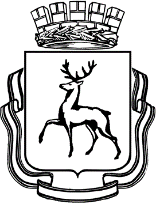 АДМИНИСТРАЦИЯ ГОРОДА НИЖНЕГО НОВГОРОДАПОСТАНОВЛЕНИЕ
‎ На основании статей 209, 622 Гражданского кодекса Российской Федерации, статьи 18 Федерального закона от 24.07.2007 № 209-ФЗ «О развитии малого и среднего предпринимательства в Российской Федерации», статьи 51 Федерального закона от 06.10.2003 № 131-ФЗ «Об общих принципах организации местного самоуправления в Российской Федерации», статьи 10 Федерального закона от 28.12.2009 № 381-ФЗ «Об основах государственного регулирования торговой деятельности в Российской Федерации», статьи 43 Устава города Нижнего Новгорода администрация города Нижнего Новгорода постановляет:1. Установить, что субъекты предпринимательской деятельности, имевшие ранее правовые основания на размещение нестационарных торговых объектов (далее - НТО) на территории города Нижнего Новгорода, за исключением сезонных НТО, имеют право на подачу заявления о включения места в схему размещения НТО на территории города Нижнего Новгорода и (или) заключение договора на размещение НТО на территории города Нижнего Новгорода в соответствии с порядком, утвержденным настоящим постановлением.2. Утвердить Порядок включения места в схему размещения НТО на территории города Нижнего Новгорода и (или) заключение договора на размещение НТО на территории города Нижнего Новгорода с субъектами предпринимательской деятельности, имевшим ранее правовые основания на размещение НТО, согласно приложению к настоящему постановлению.3. Заместителям глав администрации города, главам администраций районов города Нижнего Новгорода совместно с управлением административно-технического и муниципального контроля (Соловьев И.М.), в срок, не превышающий 30 дней со дня вступления в силу настоящего постановления:3.1. Провести инвентаризацию НТО, фактически размещенных на территории города Нижнего Новгорода, имевшие ранее правовые основания на размещение НТО на территории города Нижнего Новгорода, за исключением сезонных НТО (далее - инвентаризация).3.2. Информацию о результатах инвентаризации с приложением фотоматериалов направить в адрес департамента развития предпринимательства администрации города Нижнего Новгорода. 4. Департаменту развития предпринимательства администрации города Нижнего Новгорода (Симагин А.В.) по результатам проведенной инвентаризации подготовить обобщенный перечень НТО, фактически размещенных на территории города Нижнего Новгорода, имевших ранее правовые основания на размещение НТО на территории города Нижнего Новгорода, для рассмотрения вопросов о включении места в схему размещения НТО на территории города Нижнего Новгорода и заключении договора на размещение НТО на территории города Нижнего Новгорода в соответствии с порядком, утвержденным настоящим постановлением.5. Изложить пункт 2 приложения № 2 «Положение о городской согласительной комиссии по организации деятельности нестационарных торговых объектов на территории города Нижнего Новгорода», утвержденного постановлением администрации города Нижнего Новгорода от 22.05.2019 № 1613 «Об утверждении состава городской согласительной комиссии и положения городской согласительной комиссии по организации деятельности нестационарных торговых объектов на территории города Нижнего Новгорода» в следующей редакции:«2. Основные функции Согласительной комиссии2.1. К основным функциям Согласительной комиссии относится рассмотрение заявления субъекта предпринимательской деятельности:2.1.1. В случае, если при рассмотрении на районной комиссии было принято решение о вынесении на рассмотрение Согласительной комиссии, вопросов о:включении (исключении) места в (из) схему(ы) размещения нестационарных торговых объектов (далее - Объекты) на территории города Нижнего Новгорода, утвержденную постановлением администрации города Нижнего Новгорода (далее - Схема размещения);заключении договора на размещение нестационарных торговых объектов на новый срок без проведения аукциона на место, включенное в Схему размещения, с субъектами предпринимательской деятельности, имеющими на дату утверждения (изменения) Схемы размещения правовые основания размещения объектов.2.1.2. С которым правоотношения были оформлены ранее, но на дату подачи заявления о заключении договора на размещение НТО на территории города прекращены, фактически ведущим деятельность в объекте, и принятие решений:о включении места размещения НТО, на котором установлен НТО, в схему размещения нестационарных торговых объектов на территории города Нижнего Новгорода (далее – Схема);о заключении при наличии места в Схеме договора на размещение НТО, на месте на котором установлен НТО, без проведения открытого аукциона на право размещения НТО;о заключении договора на размещение НТО после издания правового акта администрации города Нижнего Новгорода о включении места в Схему (при рассмотрении одновременно двух заявлений);об отказе о включении места в Схему;об отказе в заключении договора на размещение НТО;о направлении обращения администрацией соответствующего района субъекту предпринимательской деятельности о сумме оплаты за неосновательное фактическое использование земельного участка под размещение НТО, рассчитанной за период с даты прекращения правовых оснований на размещение НТО до даты принятия положительного решения Согласительной комиссии.2.2. Принятие решения об отказе о включении места в схему и (или) в заключении договора на размещение НТО принимается Согласительной комиссией по основаниям, установленным в пункте 2.10 Административного регламента администрации города Нижнего Новгорода по предоставлению муниципальной услуги «Включение места размещения нестационарного торгового объекта в схему размещения нестационарных торговых объектов на территории города Нижнего Новгорода или заключение договора на размещение нестационарного торгового объекта на территории города Нижнего Новгорода», утвержденного постановлением администрации города Нижнего Новгорода от 28.02.2019 № 590 «О размещении нестационарных торговых объектов на территории города Нижнего Новгорода», а также при наличии решений (постановлений) судов о нарушениях санитарно-эпидемиологического законодательства и требований по реализации отдельных видов товаров в НТО, вступивших в законную силу в течение одного года до момента подачи заявки на включение места в схему размещения НТО на территории города Нижнего Новгорода и (или) заключение договора на размещение НТО на территории города Нижнего Новгорода.». 6. Пункт 1 настоящего постановления вступает в силу через 11 рабочих дней после официального опубликования настоящего постановления.7. Управлению по связям со СМИ администрации города Нижнего Новгорода обеспечить опубликование настоящего постановления в официальном печатном средстве массовой информации - газете «День города. Нижний Новгород».8. Департаменту правового обеспечения администрации города Нижнего Новгорода (Киселева С.Б.) обеспечить размещение постановления на официальном сайте администрации города Нижнего Новгорода в информационно-телекоммуникационной сети «Интернет».А.В.Симагин 433 45 66
‎Приложениек постановлению администрации города от 22.12.2020 № 4858Порядоквключения места в схему размещения НТО на территории города Нижнего Новгорода и (или) заключение договора на размещение НТО на территории города Нижнего Новгорода с субъектами предпринимательской деятельности, имевшим ранее правовые основания на размещение НТО1. Общие положения1.1. Настоящий порядок определяет общие положения оформления правовых оснований на размещение нестационарных торговых объектов (далее - НТО), за исключением сезонных НТО, с субъектами предпринимательской деятельности- собственниками НТО или лицами, являющихся новыми собственниками НТО, в связи со смертью предыдущего собственника или на основании договора купли –продажи НТО у собственника НТО, имевшего ранее правовые основания на размещение НТО (далее – собственник НТО с прекращенными правовыми основаниями).1.2. Заключение договора на размещение НТО в соответствии с настоящим порядком осуществляется с субъектами предпринимательской деятельности, указанными в пункте 1.1, при условии наличия ранее оформленных правоотношений, которые прекращены на дату подачи заявления о заключении договора на размещение НТО на территории города, фактически ведущими деятельность в объектах типа, специализации и площади, установленными в прекращенном документе, на основании следующих документов:договоры аренды земельных участков под размещение временных объектов потребительского рынка на земельных участках, находящихся в муниципальной собственности, собственности Нижегородской области или собственность на которые не разграничена;договоры на размещение НТО, заключенные с муниципальным казенным учреждением «Управление мелкорозничной торговой сети города Нижнего Новгорода»;договоры аренды земельных участков под размещение временных объектов потребительского рынка, заключенные с комитетом по управлению муниципальным имуществом Богородского муниципального района Нижегородской области, на территории Новинского сельсовета Богородского муниципального района.разрешения на размещение нестационарного объекта мелкорозничной сети на территории Новинского сельсовета Богородского муниципального района, выданные администрацией Богородского муниципального района Нижегородской области.1.3. Понятия, применяемые для целей настоящего Порядка:схема – схема размещения нестационарных торговых объектов на территории города Нижнего Новгорода;договор на размещение НТО - договор на размещение НТО на территории города Нижнего Новгорода, заключенный в порядке, установленном постановлением администрации города Нижнего Новгорода от 28.02.2019 № 590 «О размещении нестационарных торговых объектов на территории города Нижнего Новгорода»;договор аренды земельного участка - договор аренды земельного участка под размещение временного объекта потребительского рынка (торгового павильона, киоска, кафе) на земельном участке, находящимся в муниципальной собственности, на земельном участке находящихся в собственности Нижегородской области или на земельном участке, собственность на который не разграничена;разрешение на размещение НТО – разрешение установленной формы на размещение нестационарного объекта мелкорозничной сети на территории Новинского сельсовета Богородского муниципального района, выданное администрацией Богородского муниципального района Нижегородской области;приоритетное право на заключение договора на размещения НТО – право собственника (правообладателя) фактически размещенного НТО с прекращенными правовыми основаниями на заключение договора на размещение НТО на территории города Нижнего Новгорода, в соответствии с Административным регламентом и настоящим Порядком;Административный регламент - административный регламент администрации города Нижнего Новгорода по предоставлению муниципальной услуги «Включение места размещения нестационарного торгового объекта в схему размещения нестационарных торговых объектов на территории города Нижнего Новгорода или заключение договора на размещение нестационарного торгового объекта на территории города Нижнего Новгорода», утвержденный постановлением администрации города Нижнего Новгорода от 28.02.2019 № 590 «О размещении нестационарных торговых объектов на территории города Нижнего Новгорода»;Порядок размещения НТО - порядок размещения нестационарных торговых объектов на территории города Нижнего Новгорода, утвержденный постановлением администрации города Нижнего Новгорода от 28.02.2019 № 590 «О размещении нестационарных торговых объектов на территории города Нижнего Новгорода»;Согласительная комиссия - городская согласительная комиссия по организации деятельности нестационарных торговых объектов на территории города Нижнего Новгорода, созданная в соответствии с постановлением администрации города Нижнего Новгорода от 22.05.2019 № 1613 «Об утверждении состава городской согласительной комиссии и положения городской согласительной комиссии по организации деятельности нестационарных торговых объектов на территории города Нижнего Новгорода»;плата за неосновательное фактическое использование земельного участка размещение НТО – оплата за неосновательное фактическое использование земельного участка для размещения НТО, за три года, предшествующие дате принятия положительного решения Согласительной комиссии о заключении договора на размещение НТО, но не более чем за период за который не осуществлялась оплата по прекращенным правовым основаниям, в размере, рассчитанном в соответствии с Методикой определения начальной цены предмета аукциона на право заключения договора на размещение нестационарного торгового объекта, утвержденной постановлением администрации города Нижнего Новгорода от 26.09.2011 № 3763;заявление о подготовке расчета платы - заявление субъекта предпринимательской деятельности о подготовке расчета платы за размещение НТО за использование земельного участка под размещение НТО, по форме в соответствии с приложением № 3 к настоящему Порядку.1.4. Субъект предпринимательской деятельности имеет право подать заявку на включение места в Схему и (или) заключение договора не позднее 01.03.2021 по форме в соответствии с приложением № 1 к настоящему порядку.2. Порядок рассмотрения заявления субъекта предпринимательской деятельности, имевшего ранее правовые основания на размещение НТО, о восстановлении правовых оснований размещения НТО2.1. Заявление на включение места в схему размещения НТО на территории города Нижнего Новгорода и заключение договора на размещение НТО на территории города Нижнего Новгорода направляется в администрацию соответствующего района города Нижнего Новгорода.2.1.1. Для собственников НТО, имевших ранее правовые основания размещения НТО, с приложением следующих документов:фотографии объекта;договора аренды земельного участка, договора на размещение НТО или разрешения на размещение НТО с приложением копии с топографического плана города в масштабе 1:500 с обозначением места размещения объекта; согласования от Управления государственной охраны объектов культурного наследия Нижегородской области при размещении объекта в границах охранных зон или границах объектов культурного наследия;документов, подтверждающих полномочия лица на осуществление действий от имени юридического лица или индивидуального предпринимателя (заверенные руководителем юридического лица или индивидуальным предпринимателем копии устава, учредительного договора, протокола собрания учредителей, документ, удостоверяющий личность) и (или) доверенность;справки об исполнении налогоплательщиком (плательщиком сбора, плательщиком страховых взносов, налоговым агентом) обязанности по уплате налогов, сборов, страховых взносов, пеней, штрафов, процентов (Код по КНД 1120101), подтверждающая отсутствие на момент подачи заявления задолженности по налогам и сборам. (На момент подачи документов на получение муниципальной услуги, справка из УФНС не должны превышать 90 дней с момента ее получения в налоговом органе);заявление субъекта предпринимательской деятельности о подготовке расчета платы за размещение НТО за использование земельного участка под размещение НТО, по форме в соответствии с приложением № 2 к настоящему Порядку.2.1.2. Для субъектов предпринимательской деятельности, являющихся новыми собственниками НТО, с приложением следующих документов: фотографии объекта;подтверждающих переход права собственности на НТО от лица, имевшего ранее правовые основания на размещение НТО;договора аренды земельного участка либо договора на размещение НТО с приложением копии с топографического плана города в масштабе 1:500 с обозначением места размещения объекта;согласования от Управления государственной охраны объектов культурного наследия Нижегородской области при размещении объекта в границах охранных зон или границах объектов культурного наследия;документов, подтверждающих полномочия лица на осуществление действий от имени юридического лица или индивидуального предпринимателя (заверенные руководителем юридического лица или индивидуальным предпринимателем копии устава, учредительного договора, протокола собрания учредителей, документ, удостоверяющий личность) и (или) доверенность;справки об исполнении налогоплательщиком (плательщиком сбора, плательщиком страховых взносов, налоговым агентом) обязанности по уплате налогов, сборов, страховых взносов, пеней, штрафов, процентов (Код по КНД 1120101), подтверждающая отсутствие на момент подачи заявления задолженности по налогам и сборам. (На момент подачи документов на получение муниципальной услуги, справка из УФНС не должны превышать 90 дней с момента ее получения в налоговом органе);заявление субъекта предпринимательской деятельности о подготовке расчета платы за размещение НТО за использование земельного участка под размещение НТО, по форме в соответствии с приложением № 2 к настоящему Порядку.2.1.3. Почтовые адреса, контакты, адреса электронной почты администраций районов города Нижнего Новгорода:Администрация Автозаводского района города Нижнего Новгорода:603101, город Нижний Новгород, пр. Ильича, 31тел.: (831) 293-50-04, факс: (831) 293 34 83Электронный адрес: avtozavod-info@admgor.nnov.ruАдминистрация Канавинского района города Нижнего Новгорода:603059, город Нижний Новгород, ул. Октябрьской Революции, 27тел.: (831) 246 14 29, факс: (831) 246 01 07Электронный адрес: info@kan.admgor.nnov.ruАдминистрация Ленинского района города Нижнего Новгорода:603076, город Нижний Новгород, пр. Ленина, 46тел.: (831) 252 46 89, факс: (831) 258 20 65Электронный адрес: lenadm@admgor.nnov.ruАдминистрация Московского района города Нижнего Новгорода:603950, город Нижний Новгород, ул. Березовская, 100тел.: (831) 270-34-56, факс: (831) 270 13 24Электронный адрес: info@msk.adm.nnov.ruАдминистрация Нижегородского района города Нижнего Новгорода:603950, город Нижний Новгород, ул. Пискунова, 1тел.: (831) 419 76 03, факс: (831) 419 71 63Электронный адрес: ngradm@admgor.nnov.ruАдминистрация Приокского района города Нижнего Новгорода:603009, город Нижний Новгород, пр. Гагарина, 148тел.: (831) 465 01 85, факс: (831) 464 10 64Электронный адрес: priok@admgor.nnov.ruТерриториальный отдел администрации города Нижнего Новгорода Новинский сельсовет607635, город Нижний Новгород, пос. Новинки, ул. Центральная, д. 5тел.: (831) 469 10 47, факс.: (831) 469 10 82Электронный адрес: nov-admin@mail.ruАдминистрация Советского района города Нижнего Новгорода:603106, город Нижний Новгород, пл. Советская, 1тел.: (831) 417 10 23, факс: (831) 417 15 85Электронный адрес: adm@sov.admgor.nnov.ruАдминистрация Сормовского района города Нижнего Новгорода.603003, город Нижний Новгород, бульвар Юбилейный, 12тел.: (831) 222 34 96, факс: (831) 222 66 02Электронный адрес: sormovo-info@admgor.nnov.ruРежим работы администраций районов города Нижнего Новгорода:понедельник - четверг - 9-00 - 18-00,пятница - 9-00 - 17-00,суббота, воскресенье - выходные дни,обед - 12-00 - 12-48.2.2. Заместитель главы администрации города, глава администрации соответствующего района города Нижнего Новгорода в течение пяти рабочих дней со дня поступления заявления субъекта предпринимательской деятельности о включении места в схему размещения НТО на территории города Нижнего Новгорода и (или) заключении договора на размещение НТО, организует обследование места размещения НТО и представление в адрес департамента развития предпринимательства администрации города Нижнего Новгорода (далее – департамент предпринимательства) заявления субъекта предпринимательской деятельности о заключении договора на размещение НТО с прилагаемыми документами и информацией о результатах обследования. 2.3. Вопрос о включении места в схему размещения НТО на территории города Нижнего Новгорода и (или) заключении договора на размещение НТО, выносится департаментом предпринимательства на рассмотрение заседания Согласительной комиссии не позднее 14 рабочих дней с даты поступления от администрации района города документов, указанных в пункте 2.2. Копия протокола представляется в адрес администрации района города Нижнего Новгорода не позднее 2 рабочих дней с даты проведения заседания.2.4. Основанием для начала административной процедуры «Заключение договора на размещение НТО и выдача свидетельства на размещение НТО» в соответствии с пунктом 3.4 Административного регламента является:поступление в администрацию района города Нижнего Новгорода протокола Согласительной комиссии с решением о заключении договора на размещение НТО с субъектом предпринимательской деятельности;вступление в силу правового акта администрации города Нижнего Новгорода о включении места в Схему (при принятии Согласительной комиссией решения о заключении с субъектом предпринимательской деятельности договора на размещение НТО после издания правового акта о включении места в Схему).2.4.1. Заместитель главы администрации города, глава администрации соответствующего района города Нижнего Новгорода в срок не позднее 14 рабочих дней со дня вступления в силу правового акта администрации города Нижнего Новгорода о включении места в Схему (при принятии Согласительной комиссией решения о заключении с субъектом предпринимательской деятельности договора на размещение НТО после издания правового акта о включении места в Схему) или поступления протокола Согласительной комиссии с решением о заключении договора на размещение НТО с субъектом предпринимательской деятельности (при наличии места в Схеме) организует:направление в адрес заявителя письма с предложением произвести оплату за неосновательное фактическое использование земельного участка для размещения НТО с приложением платежной квитанции с указанием суммы оплаты и платежных реквизитов администратора доходов от размещения НТО;подготовку договора на размещение НТО с субъектом предпринимательской деятельности по форме приложения № 3 к Порядку размещения НТО и свидетельства по форме приложения № 4 к Порядку размещения НТО.2.4.2. Заместитель главы администрации города, глава администрации соответствующего района города Нижнего Новгорода в течение пяти рабочих дней со дня поступления от заявителя квитанции, подтверждающей оплату за неосновательное фактическое использование земельного участка для размещения НТО, организует подписание договора на размещение НТО. Одновременно с подписанием договора на размещение НТО администрация соответствующего района выдает субъекту предпринимательской деятельности свидетельство о размещении НТО. Свидетельство о размещении НТО выдается бесплатно.Приложение № 1к Порядку заключения договора на размещение НТО на территории города Нижнего Новгорода с субъектами предпринимательской деятельности, имевшим ранее правовые основания на размещение НТОПриложение № 2к Порядку заключения договора на размещение НТО на территории города Нижнего Новгорода с субъектами предпринимательской деятельности, имевшим ранее правовые основания на размещение НТО Заявлениео подготовки расчета платы за неосновательное фактическое использование земельного участка размещение НТОЗаместителю главы администрации города, главе администрации _____________________ района города Нижнего Новгорода.от ______________________________тел: __________________________Адрес:____________________________________________________________________________________ЗаявлениеПрошу подготовить расчет платы за размещение временного нестационарного торгового объекта площадью ________ кв.м по адресу: __________________________________________________________________, ранее размещенного на основании договора аренды земельного участка, договора на размещение НТО, разрешение на размещение от ______________ №______ (нужное подчеркнуть)за неосновательное фактическое использование земельного участка, занятого объектом, размещенным без правоустанавливающих документов по состоянию на _________________._________________________________________ _______________________________     (подпись)М.П.«___» __________ 20__ г.22.12.2020№ 4858-¬О восстановлении правовых оснований размещения нестационарных торговых объектов на территории города Нижнего Новгорода, внесении изменений в постановление администрации города Нижнего Новгорода от 22.05.2019 № 1613 О восстановлении правовых оснований размещения нестационарных торговых объектов на территории города Нижнего Новгорода, внесении изменений в постановление администрации города Нижнего Новгорода от 22.05.2019 № 1613 О восстановлении правовых оснований размещения нестационарных торговых объектов на территории города Нижнего Новгорода, внесении изменений в постановление администрации города Нижнего Новгорода от 22.05.2019 № 1613 Глава городаЮ.В.ШалабаевЗАЯВЛЕНИЕ ПО РАЗМЕЩЕНИЮ НТОЗАЯВЛЕНИЕ ПО РАЗМЕЩЕНИЮ НТОЗАЯВЛЕНИЕ ПО РАЗМЕЩЕНИЮ НТОЗАЯВЛЕНИЕ ПО РАЗМЕЩЕНИЮ НТОЗАЯВЛЕНИЕ ПО РАЗМЕЩЕНИЮ НТОЗАЯВЛЕНИЕ ПО РАЗМЕЩЕНИЮ НТОЗАЯВЛЕНИЕ ПО РАЗМЕЩЕНИЮ НТОЗАЯВЛЕНИЕ ПО РАЗМЕЩЕНИЮ НТОЗАЯВЛЕНИЕ ПО РАЗМЕЩЕНИЮ НТОЗАЯВЛЕНИЕ ПО РАЗМЕЩЕНИЮ НТОЗАЯВЛЕНИЕ ПО РАЗМЕЩЕНИЮ НТОЗАЯВЛЕНИЕ ПО РАЗМЕЩЕНИЮ НТОЗАЯВЛЕНИЕ ПО РАЗМЕЩЕНИЮ НТОЗАЯВЛЕНИЕ ПО РАЗМЕЩЕНИЮ НТОЗАЯВЛЕНИЕ ПО РАЗМЕЩЕНИЮ НТОЗАЯВЛЕНИЕ ПО РАЗМЕЩЕНИЮ НТОЗАЯВЛЕНИЕ ПО РАЗМЕЩЕНИЮ НТОЗАЯВЛЕНИЕ ПО РАЗМЕЩЕНИЮ НТОЗАЯВЛЕНИЕ ПО РАЗМЕЩЕНИЮ НТОЗАЯВЛЕНИЕ ПО РАЗМЕЩЕНИЮ НТОЗАЯВЛЕНИЕ ПО РАЗМЕЩЕНИЮ НТОЗАЯВЛЕНИЕ ПО РАЗМЕЩЕНИЮ НТОЗАЯВЛЕНИЕ ПО РАЗМЕЩЕНИЮ НТОЗАЯВЛЕНИЕ ПО РАЗМЕЩЕНИЮ НТОЗАЯВЛЕНИЕ ПО РАЗМЕЩЕНИЮ НТОЗАЯВЛЕНИЕ ПО РАЗМЕЩЕНИЮ НТОЗАЯВЛЕНИЕ ПО РАЗМЕЩЕНИЮ НТОЗАЯВЛЕНИЕ ПО РАЗМЕЩЕНИЮ НТОЗАЯВЛЕНИЕ ПО РАЗМЕЩЕНИЮ НТОЗАЯВЛЕНИЕ ПО РАЗМЕЩЕНИЮ НТОЗАЯВЛЕНИЕ ПО РАЗМЕЩЕНИЮ НТОЗАЯВЛЕНИЕ ПО РАЗМЕЩЕНИЮ НТОЗАЯВЛЕНИЕ ПО РАЗМЕЩЕНИЮ НТОЗАЯВЛЕНИЕ ПО РАЗМЕЩЕНИЮ НТОЗАЯВЛЕНИЕ ПО РАЗМЕЩЕНИЮ НТОЗАЯВЛЕНИЕ ПО РАЗМЕЩЕНИЮ НТОЗАЯВЛЕНИЕ ПО РАЗМЕЩЕНИЮ НТОЗАЯВЛЕНИЕ ПО РАЗМЕЩЕНИЮ НТОЗАЯВЛЕНИЕ ПО РАЗМЕЩЕНИЮ НТОЗАЯВЛЕНИЕ ПО РАЗМЕЩЕНИЮ НТОЗАЯВЛЕНИЕ ПО РАЗМЕЩЕНИЮ НТОЗАЯВЛЕНИЕ ПО РАЗМЕЩЕНИЮ НТОЗАЯВЛЕНИЕ ПО РАЗМЕЩЕНИЮ НТОЗАЯВЛЕНИЕ ПО РАЗМЕЩЕНИЮ НТОЗАЯВЛЕНИЕ ПО РАЗМЕЩЕНИЮ НТОЗАЯВЛЕНИЕ ПО РАЗМЕЩЕНИЮ НТОЗАЯВЛЕНИЕ ПО РАЗМЕЩЕНИЮ НТОЗАЯВЛЕНИЕ ПО РАЗМЕЩЕНИЮ НТОЗАЯВЛЕНИЕ ПО РАЗМЕЩЕНИЮ НТОЗАЯВЛЕНИЕ ПО РАЗМЕЩЕНИЮ НТОЗАЯВЛЕНИЕ ПО РАЗМЕЩЕНИЮ НТОЗАЯВЛЕНИЕ ПО РАЗМЕЩЕНИЮ НТОЗАЯВЛЕНИЕ ПО РАЗМЕЩЕНИЮ НТОЗАЯВЛЕНИЕ ПО РАЗМЕЩЕНИЮ НТОЗАЯВЛЕНИЕ ПО РАЗМЕЩЕНИЮ НТОЗАЯВЛЕНИЕ ПО РАЗМЕЩЕНИЮ НТОЗАЯВЛЕНИЕ ПО РАЗМЕЩЕНИЮ НТОЗАЯВЛЕНИЕ ПО РАЗМЕЩЕНИЮ НТОЗАЯВЛЕНИЕ ПО РАЗМЕЩЕНИЮ НТОЗАЯВЛЕНИЕ ПО РАЗМЕЩЕНИЮ НТОЗАЯВЛЕНИЕ ПО РАЗМЕЩЕНИЮ НТОЗАЯВЛЕНИЕ ПО РАЗМЕЩЕНИЮ НТОВ администрацию района города Нижний Новгород (выбрать район):В администрацию района города Нижний Новгород (выбрать район):В администрацию района города Нижний Новгород (выбрать район):В администрацию района города Нижний Новгород (выбрать район):В администрацию района города Нижний Новгород (выбрать район):В администрацию района города Нижний Новгород (выбрать район):В администрацию района города Нижний Новгород (выбрать район):В администрацию района города Нижний Новгород (выбрать район):В администрацию района города Нижний Новгород (выбрать район):В администрацию района города Нижний Новгород (выбрать район):В администрацию района города Нижний Новгород (выбрать район):В администрацию района города Нижний Новгород (выбрать район):В администрацию района города Нижний Новгород (выбрать район):В администрацию района города Нижний Новгород (выбрать район):В администрацию района города Нижний Новгород (выбрать район):В администрацию района города Нижний Новгород (выбрать район):В администрацию района города Нижний Новгород (выбрать район):В администрацию района города Нижний Новгород (выбрать район):В администрацию района города Нижний Новгород (выбрать район):В администрацию района города Нижний Новгород (выбрать район):В администрацию района города Нижний Новгород (выбрать район):В администрацию района города Нижний Новгород (выбрать район):В администрацию района города Нижний Новгород (выбрать район):В администрацию района города Нижний Новгород (выбрать район):В администрацию района города Нижний Новгород (выбрать район):В администрацию района города Нижний Новгород (выбрать район):В администрацию района города Нижний Новгород (выбрать район):В администрацию района города Нижний Новгород (выбрать район):В администрацию района города Нижний Новгород (выбрать район):В администрацию района города Нижний Новгород (выбрать район):В администрацию района города Нижний Новгород (выбрать район):В администрацию района города Нижний Новгород (выбрать район):В администрацию района города Нижний Новгород (выбрать район):В администрацию района города Нижний Новгород (выбрать район):В администрацию района города Нижний Новгород (выбрать район):В администрацию района города Нижний Новгород (выбрать район):В администрацию района города Нижний Новгород (выбрать район):В администрацию района города Нижний Новгород (выбрать район):В администрацию района города Нижний Новгород (выбрать район):В администрацию района города Нижний Новгород (выбрать район):В администрацию района города Нижний Новгород (выбрать район):В администрацию района города Нижний Новгород (выбрать район):В администрацию района города Нижний Новгород (выбрать район):В администрацию района города Нижний Новгород (выбрать район):В администрацию района города Нижний Новгород (выбрать район):В администрацию района города Нижний Новгород (выбрать район):В администрацию района города Нижний Новгород (выбрать район):В администрацию района города Нижний Новгород (выбрать район):В администрацию района города Нижний Новгород (выбрать район):В администрацию района города Нижний Новгород (выбрать район):В администрацию района города Нижний Новгород (выбрать район):В администрацию района города Нижний Новгород (выбрать район):В администрацию района города Нижний Новгород (выбрать район):В администрацию района города Нижний Новгород (выбрать район):В администрацию района города Нижний Новгород (выбрать район):В администрацию района города Нижний Новгород (выбрать район):В администрацию района города Нижний Новгород (выбрать район):В администрацию района города Нижний Новгород (выбрать район):В администрацию района города Нижний Новгород (выбрать район):В администрацию района города Нижний Новгород (выбрать район):В администрацию района города Нижний Новгород (выбрать район):В администрацию района города Нижний Новгород (выбрать район):?Автозаводский?Автозаводский?Автозаводский?Автозаводский?Автозаводский?Автозаводский?Автозаводский?Автозаводский?Автозаводский?Автозаводский?Автозаводский?Автозаводский?Автозаводский?Автозаводский?Автозаводский?Канавинский?Канавинский?Канавинский?Канавинский?Канавинский?Канавинский?Канавинский?Канавинский?Канавинский?Канавинский?Канавинский?Канавинский?Канавинский?Канавинский?Канавинский?Канавинский?Канавинский?Канавинский?Канавинский?Канавинский?Канавинский?Канавинский?Канавинский?Канавинский?Канавинский?Канавинский?Канавинский?Канавинский?Канавинский?Ленинский?Ленинский?Ленинский?Ленинский?Ленинский?Ленинский?Ленинский?Ленинский?Ленинский?Ленинский?Ленинский?Ленинский?Ленинский?Ленинский?Ленинский?Ленинский?Ленинский?Московский?Нижегородский?Нижегородский?Нижегородский?Нижегородский?Нижегородский?Нижегородский?Нижегородский?Нижегородский?Нижегородский?Нижегородский?Нижегородский?Нижегородский?Нижегородский?Нижегородский?Нижегородский?Приокский?Приокский?Приокский?Приокский?Приокский?Приокский?Приокский?Приокский?Приокский?Приокский?Приокский?Приокский?Приокский?Приокский?Приокский?Приокский?Приокский?Приокский?Приокский?Приокский?Приокский?Приокский?Приокский?Приокский?Приокский?Приокский?Приокский?Приокский?Приокский?Советский?Советский?Советский?Советский?Советский?Советский?Советский?Советский?Советский?Советский?Советский?Советский?Советский?Советский?Советский?Советский?Советский?Сормовский1.1.1.1.(нужное отметить):(нужное отметить):(нужное отметить):(нужное отметить):(нужное отметить):(нужное отметить):(нужное отметить):(нужное отметить):(нужное отметить):(нужное отметить):(нужное отметить):(нужное отметить):(нужное отметить):(нужное отметить):(нужное отметить):(нужное отметить):(нужное отметить):(нужное отметить):(нужное отметить):(нужное отметить):(нужное отметить):(нужное отметить):(нужное отметить):(нужное отметить):(нужное отметить):(нужное отметить):(нужное отметить):(нужное отметить):(нужное отметить):(нужное отметить):(нужное отметить):(нужное отметить):(нужное отметить):(нужное отметить):(нужное отметить):(нужное отметить):(нужное отметить):(нужное отметить):(нужное отметить):(нужное отметить):(нужное отметить):(нужное отметить):(нужное отметить):(нужное отметить):(нужное отметить):(нужное отметить):(нужное отметить):(нужное отметить):(нужное отметить):(нужное отметить):(нужное отметить):(нужное отметить):(нужное отметить):(нужное отметить):(нужное отметить):(нужное отметить):(нужное отметить):(нужное отметить):Заключение договора по приоритетному праву на размещение НТОЗаключение договора по приоритетному праву на размещение НТОЗаключение договора по приоритетному праву на размещение НТОЗаключение договора по приоритетному праву на размещение НТОЗаключение договора по приоритетному праву на размещение НТОЗаключение договора по приоритетному праву на размещение НТОЗаключение договора по приоритетному праву на размещение НТОЗаключение договора по приоритетному праву на размещение НТОЗаключение договора по приоритетному праву на размещение НТОЗаключение договора по приоритетному праву на размещение НТОЗаключение договора по приоритетному праву на размещение НТОЗаключение договора по приоритетному праву на размещение НТОЗаключение договора по приоритетному праву на размещение НТОЗаключение договора по приоритетному праву на размещение НТОЗаключение договора по приоритетному праву на размещение НТОЗаключение договора по приоритетному праву на размещение НТОЗаключение договора по приоритетному праву на размещение НТОЗаключение договора по приоритетному праву на размещение НТОЗаключение договора по приоритетному праву на размещение НТОЗаключение договора по приоритетному праву на размещение НТОЗаключение договора по приоритетному праву на размещение НТОЗаключение договора по приоритетному праву на размещение НТОЗаключение договора по приоритетному праву на размещение НТОЗаключение договора по приоритетному праву на размещение НТОЗаключение договора по приоритетному праву на размещение НТОЗаключение договора по приоритетному праву на размещение НТОЗаключение договора по приоритетному праву на размещение НТОЗаключение договора по приоритетному праву на размещение НТОЗаключение договора по приоритетному праву на размещение НТОЗаключение договора по приоритетному праву на размещение НТОЗаключение договора по приоритетному праву на размещение НТОЗаключение договора по приоритетному праву на размещение НТОЗаключение договора по приоритетному праву на размещение НТОЗаключение договора по приоритетному праву на размещение НТОЗаключение договора по приоритетному праву на размещение НТОЗаключение договора по приоритетному праву на размещение НТОЗаключение договора по приоритетному праву на размещение НТОЗаключение договора по приоритетному праву на размещение НТОЗаключение договора по приоритетному праву на размещение НТОЗаключение договора по приоритетному праву на размещение НТОЗаключение договора по приоритетному праву на размещение НТОЗаключение договора по приоритетному праву на размещение НТОЗаключение договора по приоритетному праву на размещение НТОВключение места в схему размещения НТОВключение места в схему размещения НТОВключение места в схему размещения НТОВключение места в схему размещения НТОВключение места в схему размещения НТОВключение места в схему размещения НТОВключение места в схему размещения НТОВключение места в схему размещения НТОВключение места в схему размещения НТО(выбрать только один вид действий)(выбрать только один вид действий)(выбрать только один вид действий)(выбрать только один вид действий)(выбрать только один вид действий)(выбрать только один вид действий)(выбрать только один вид действий)(выбрать только один вид действий)(выбрать только один вид действий)(выбрать только один вид действий)(выбрать только один вид действий)(выбрать только один вид действий)(выбрать только один вид действий)(выбрать только один вид действий)(выбрать только один вид действий)(выбрать только один вид действий)(выбрать только один вид действий)(выбрать только один вид действий)(выбрать только один вид действий)(выбрать только один вид действий)(выбрать только один вид действий)(выбрать только один вид действий)(выбрать только один вид действий)(выбрать только один вид действий)(выбрать только один вид действий)(выбрать только один вид действий)(выбрать только один вид действий)(выбрать только один вид действий)(выбрать только один вид действий)(выбрать только один вид действий)(выбрать только один вид действий)(выбрать только один вид действий)(выбрать только один вид действий)(выбрать только один вид действий)(выбрать только один вид действий)(выбрать только один вид действий)(выбрать только один вид действий)(выбрать только один вид действий)(выбрать только один вид действий)(выбрать только один вид действий)(выбрать только один вид действий)(выбрать только один вид действий)(выбрать только один вид действий)(выбрать только один вид действий)(выбрать только один вид действий)(выбрать только один вид действий)(выбрать только один вид действий)(выбрать только один вид действий)(выбрать только один вид действий)(выбрать только один вид действий)(выбрать только один вид действий)(выбрать только один вид действий)(выбрать только один вид действий)(выбрать только один вид действий)(выбрать только один вид действий)(выбрать только один вид действий)(выбрать только один вид действий)(выбрать только один вид действий)2.2.2.2.Сведения о субъекте предпринимательской деятельности (СПД)Сведения о субъекте предпринимательской деятельности (СПД)Сведения о субъекте предпринимательской деятельности (СПД)Сведения о субъекте предпринимательской деятельности (СПД)Сведения о субъекте предпринимательской деятельности (СПД)Сведения о субъекте предпринимательской деятельности (СПД)Сведения о субъекте предпринимательской деятельности (СПД)Сведения о субъекте предпринимательской деятельности (СПД)Сведения о субъекте предпринимательской деятельности (СПД)Сведения о субъекте предпринимательской деятельности (СПД)Сведения о субъекте предпринимательской деятельности (СПД)Сведения о субъекте предпринимательской деятельности (СПД)Сведения о субъекте предпринимательской деятельности (СПД)Сведения о субъекте предпринимательской деятельности (СПД)Сведения о субъекте предпринимательской деятельности (СПД)Сведения о субъекте предпринимательской деятельности (СПД)Сведения о субъекте предпринимательской деятельности (СПД)Сведения о субъекте предпринимательской деятельности (СПД)Сведения о субъекте предпринимательской деятельности (СПД)Сведения о субъекте предпринимательской деятельности (СПД)Сведения о субъекте предпринимательской деятельности (СПД)Сведения о субъекте предпринимательской деятельности (СПД)Сведения о субъекте предпринимательской деятельности (СПД)Сведения о субъекте предпринимательской деятельности (СПД)Сведения о субъекте предпринимательской деятельности (СПД)Сведения о субъекте предпринимательской деятельности (СПД)Сведения о субъекте предпринимательской деятельности (СПД)Сведения о субъекте предпринимательской деятельности (СПД)Сведения о субъекте предпринимательской деятельности (СПД)Сведения о субъекте предпринимательской деятельности (СПД)Сведения о субъекте предпринимательской деятельности (СПД)Сведения о субъекте предпринимательской деятельности (СПД)Сведения о субъекте предпринимательской деятельности (СПД)Сведения о субъекте предпринимательской деятельности (СПД)Сведения о субъекте предпринимательской деятельности (СПД)Сведения о субъекте предпринимательской деятельности (СПД)Сведения о субъекте предпринимательской деятельности (СПД)Сведения о субъекте предпринимательской деятельности (СПД)Сведения о субъекте предпринимательской деятельности (СПД)Сведения о субъекте предпринимательской деятельности (СПД)Сведения о субъекте предпринимательской деятельности (СПД)Сведения о субъекте предпринимательской деятельности (СПД)Сведения о субъекте предпринимательской деятельности (СПД)Сведения о субъекте предпринимательской деятельности (СПД)Сведения о субъекте предпринимательской деятельности (СПД)Сведения о субъекте предпринимательской деятельности (СПД)Сведения о субъекте предпринимательской деятельности (СПД)Сведения о субъекте предпринимательской деятельности (СПД)Сведения о субъекте предпринимательской деятельности (СПД)Сведения о субъекте предпринимательской деятельности (СПД)Сведения о субъекте предпринимательской деятельности (СПД)Сведения о субъекте предпринимательской деятельности (СПД)Сведения о субъекте предпринимательской деятельности (СПД)Сведения о субъекте предпринимательской деятельности (СПД)Сведения о субъекте предпринимательской деятельности (СПД)Сведения о субъекте предпринимательской деятельности (СПД)Сведения о субъекте предпринимательской деятельности (СПД)Сведения о субъекте предпринимательской деятельности (СПД)ОтОтОтОт( полное наименование юридического лица / индивидуального предпринимателя)( полное наименование юридического лица / индивидуального предпринимателя)( полное наименование юридического лица / индивидуального предпринимателя)( полное наименование юридического лица / индивидуального предпринимателя)( полное наименование юридического лица / индивидуального предпринимателя)( полное наименование юридического лица / индивидуального предпринимателя)( полное наименование юридического лица / индивидуального предпринимателя)( полное наименование юридического лица / индивидуального предпринимателя)( полное наименование юридического лица / индивидуального предпринимателя)( полное наименование юридического лица / индивидуального предпринимателя)( полное наименование юридического лица / индивидуального предпринимателя)( полное наименование юридического лица / индивидуального предпринимателя)( полное наименование юридического лица / индивидуального предпринимателя)( полное наименование юридического лица / индивидуального предпринимателя)( полное наименование юридического лица / индивидуального предпринимателя)( полное наименование юридического лица / индивидуального предпринимателя)( полное наименование юридического лица / индивидуального предпринимателя)( полное наименование юридического лица / индивидуального предпринимателя)( полное наименование юридического лица / индивидуального предпринимателя)( полное наименование юридического лица / индивидуального предпринимателя)( полное наименование юридического лица / индивидуального предпринимателя)( полное наименование юридического лица / индивидуального предпринимателя)( полное наименование юридического лица / индивидуального предпринимателя)( полное наименование юридического лица / индивидуального предпринимателя)( полное наименование юридического лица / индивидуального предпринимателя)( полное наименование юридического лица / индивидуального предпринимателя)( полное наименование юридического лица / индивидуального предпринимателя)( полное наименование юридического лица / индивидуального предпринимателя)( полное наименование юридического лица / индивидуального предпринимателя)( полное наименование юридического лица / индивидуального предпринимателя)( полное наименование юридического лица / индивидуального предпринимателя)( полное наименование юридического лица / индивидуального предпринимателя)( полное наименование юридического лица / индивидуального предпринимателя)( полное наименование юридического лица / индивидуального предпринимателя)( полное наименование юридического лица / индивидуального предпринимателя)( полное наименование юридического лица / индивидуального предпринимателя)( полное наименование юридического лица / индивидуального предпринимателя)( полное наименование юридического лица / индивидуального предпринимателя)( полное наименование юридического лица / индивидуального предпринимателя)( полное наименование юридического лица / индивидуального предпринимателя)( полное наименование юридического лица / индивидуального предпринимателя)( полное наименование юридического лица / индивидуального предпринимателя)( полное наименование юридического лица / индивидуального предпринимателя)( полное наименование юридического лица / индивидуального предпринимателя)( полное наименование юридического лица / индивидуального предпринимателя)( полное наименование юридического лица / индивидуального предпринимателя)( полное наименование юридического лица / индивидуального предпринимателя)( полное наименование юридического лица / индивидуального предпринимателя)( полное наименование юридического лица / индивидуального предпринимателя)( полное наименование юридического лица / индивидуального предпринимателя)( полное наименование юридического лица / индивидуального предпринимателя)( полное наименование юридического лица / индивидуального предпринимателя)( полное наименование юридического лица / индивидуального предпринимателя)( полное наименование юридического лица / индивидуального предпринимателя)( полное наименование юридического лица / индивидуального предпринимателя)( полное наименование юридического лица / индивидуального предпринимателя)( полное наименование юридического лица / индивидуального предпринимателя)( полное наименование юридического лица / индивидуального предпринимателя)( полное наименование юридического лица / индивидуального предпринимателя)( полное наименование юридического лица / индивидуального предпринимателя)( полное наименование юридического лица / индивидуального предпринимателя)( полное наименование юридического лица / индивидуального предпринимателя)ИННИННИННОГРН/ОГРИПОГРН/ОГРИПОГРН/ОГРИПОГРН/ОГРИПОГРН/ОГРИПОГРН/ОГРИПОГРН/ОГРИПОГРН/ОГРИПОГРН/ОГРИПСНИЛС(заполняется ИП)СНИЛС(заполняется ИП)СНИЛС(заполняется ИП)СНИЛС(заполняется ИП)СНИЛС(заполняется ИП)СНИЛС(заполняется ИП)СНИЛС(заполняется ИП)------------------Юридический адрес СПД:Юридический адрес СПД:Юридический адрес СПД:Юридический адрес СПД:Юридический адрес СПД:Юридический адрес СПД:Юридический адрес СПД:Юридический адрес СПД:Юридический адрес СПД:Юридический адрес СПД:Юридический адрес СПД:Юридический адрес СПД:Юридический адрес СПД:Юридический адрес СПД:Юридический адрес СПД:Юридический адрес СПД:Юридический адрес СПД:Юридический адрес СПД:Юридический адрес СПД:Юридический адрес СПД:Фактический адрес СПД:Фактический адрес СПД:Фактический адрес СПД:Фактический адрес СПД:Фактический адрес СПД:Фактический адрес СПД:Фактический адрес СПД:Фактический адрес СПД:Фактический адрес СПД:Фактический адрес СПД:Фактический адрес СПД:Фактический адрес СПД:Фактический адрес СПД:Фактический адрес СПД:Фактический адрес СПД:Фактический адрес СПД:Фактический адрес СПД:Фактический адрес СПД:Фактический адрес СПД:Фактический адрес СПД:Контактные данные заявителя/представителя заявителя:Контактные данные заявителя/представителя заявителя:Контактные данные заявителя/представителя заявителя:Контактные данные заявителя/представителя заявителя:Контактные данные заявителя/представителя заявителя:Контактные данные заявителя/представителя заявителя:Контактные данные заявителя/представителя заявителя:Контактные данные заявителя/представителя заявителя:Контактные данные заявителя/представителя заявителя:Контактные данные заявителя/представителя заявителя:Контактные данные заявителя/представителя заявителя:Контактные данные заявителя/представителя заявителя:Контактные данные заявителя/представителя заявителя:Контактные данные заявителя/представителя заявителя:Контактные данные заявителя/представителя заявителя:Контактные данные заявителя/представителя заявителя:Контактные данные заявителя/представителя заявителя:Контактные данные заявителя/представителя заявителя:Контактные данные заявителя/представителя заявителя:Контактные данные заявителя/представителя заявителя:Контактные данные заявителя/представителя заявителя:Контактные данные заявителя/представителя заявителя:Контактные данные заявителя/представителя заявителя:Контактные данные заявителя/представителя заявителя:Контактные данные заявителя/представителя заявителя:Контактные данные заявителя/представителя заявителя:Контактные данные заявителя/представителя заявителя:Контактные данные заявителя/представителя заявителя:Контактные данные заявителя/представителя заявителя:Контактные данные заявителя/представителя заявителя:Контактные данные заявителя/представителя заявителя:Контактные данные заявителя/представителя заявителя:Контактные данные заявителя/представителя заявителя:Контактные данные заявителя/представителя заявителя:Контактные данные заявителя/представителя заявителя:Контактные данные заявителя/представителя заявителя:Контактные данные заявителя/представителя заявителя:Контактные данные заявителя/представителя заявителя:Контактные данные заявителя/представителя заявителя:Контактные данные заявителя/представителя заявителя:Контактные данные заявителя/представителя заявителя:Контактные данные заявителя/представителя заявителя:Контактные данные заявителя/представителя заявителя:Контактные данные заявителя/представителя заявителя:Контактные данные заявителя/представителя заявителя:Контактные данные заявителя/представителя заявителя:Контактные данные заявителя/представителя заявителя:Контактные данные заявителя/представителя заявителя:Контактные данные заявителя/представителя заявителя:Контактные данные заявителя/представителя заявителя:Контактные данные заявителя/представителя заявителя:Контактные данные заявителя/представителя заявителя:Контактные данные заявителя/представителя заявителя:Контактные данные заявителя/представителя заявителя:Контактные данные заявителя/представителя заявителя:Контактные данные заявителя/представителя заявителя:Контактные данные заявителя/представителя заявителя:Контактные данные заявителя/представителя заявителя:Контактные данные заявителя/представителя заявителя:Контактные данные заявителя/представителя заявителя:Контактные данные заявителя/представителя заявителя:Контактные данные заявителя/представителя заявителя:(Ф.И.О. заявителя/представителя заявителя (по доверенности)(Ф.И.О. заявителя/представителя заявителя (по доверенности)(Ф.И.О. заявителя/представителя заявителя (по доверенности)(Ф.И.О. заявителя/представителя заявителя (по доверенности)(Ф.И.О. заявителя/представителя заявителя (по доверенности)(Ф.И.О. заявителя/представителя заявителя (по доверенности)(Ф.И.О. заявителя/представителя заявителя (по доверенности)(Ф.И.О. заявителя/представителя заявителя (по доверенности)(Ф.И.О. заявителя/представителя заявителя (по доверенности)(Ф.И.О. заявителя/представителя заявителя (по доверенности)(Ф.И.О. заявителя/представителя заявителя (по доверенности)(Ф.И.О. заявителя/представителя заявителя (по доверенности)(Ф.И.О. заявителя/представителя заявителя (по доверенности)(Ф.И.О. заявителя/представителя заявителя (по доверенности)(Ф.И.О. заявителя/представителя заявителя (по доверенности)(Ф.И.О. заявителя/представителя заявителя (по доверенности)(Ф.И.О. заявителя/представителя заявителя (по доверенности)(Ф.И.О. заявителя/представителя заявителя (по доверенности)(Ф.И.О. заявителя/представителя заявителя (по доверенности)(Ф.И.О. заявителя/представителя заявителя (по доверенности)(Ф.И.О. заявителя/представителя заявителя (по доверенности)(Ф.И.О. заявителя/представителя заявителя (по доверенности)(Ф.И.О. заявителя/представителя заявителя (по доверенности)(Ф.И.О. заявителя/представителя заявителя (по доверенности)(Ф.И.О. заявителя/представителя заявителя (по доверенности)(Ф.И.О. заявителя/представителя заявителя (по доверенности)(Ф.И.О. заявителя/представителя заявителя (по доверенности)(Ф.И.О. заявителя/представителя заявителя (по доверенности)(Ф.И.О. заявителя/представителя заявителя (по доверенности)(Ф.И.О. заявителя/представителя заявителя (по доверенности)(Ф.И.О. заявителя/представителя заявителя (по доверенности)(Ф.И.О. заявителя/представителя заявителя (по доверенности)(Ф.И.О. заявителя/представителя заявителя (по доверенности)(Ф.И.О. заявителя/представителя заявителя (по доверенности)(Ф.И.О. заявителя/представителя заявителя (по доверенности)(Ф.И.О. заявителя/представителя заявителя (по доверенности)(Ф.И.О. заявителя/представителя заявителя (по доверенности)(Ф.И.О. заявителя/представителя заявителя (по доверенности)(Ф.И.О. заявителя/представителя заявителя (по доверенности)(Ф.И.О. заявителя/представителя заявителя (по доверенности)(Ф.И.О. заявителя/представителя заявителя (по доверенности)(Ф.И.О. заявителя/представителя заявителя (по доверенности)(Ф.И.О. заявителя/представителя заявителя (по доверенности)(Ф.И.О. заявителя/представителя заявителя (по доверенности)(Ф.И.О. заявителя/представителя заявителя (по доверенности)(Ф.И.О. заявителя/представителя заявителя (по доверенности)(Ф.И.О. заявителя/представителя заявителя (по доверенности)(Ф.И.О. заявителя/представителя заявителя (по доверенности)(Ф.И.О. заявителя/представителя заявителя (по доверенности)(Ф.И.О. заявителя/представителя заявителя (по доверенности)(Ф.И.О. заявителя/представителя заявителя (по доверенности)(Ф.И.О. заявителя/представителя заявителя (по доверенности)(Ф.И.О. заявителя/представителя заявителя (по доверенности)(Ф.И.О. заявителя/представителя заявителя (по доверенности)(Ф.И.О. заявителя/представителя заявителя (по доверенности)(Ф.И.О. заявителя/представителя заявителя (по доверенности)(Ф.И.О. заявителя/представителя заявителя (по доверенности)(Ф.И.О. заявителя/представителя заявителя (по доверенности)(Ф.И.О. заявителя/представителя заявителя (по доверенности)(Ф.И.О. заявителя/представителя заявителя (по доверенности)(Ф.И.О. заявителя/представителя заявителя (по доверенности)(Ф.И.О. заявителя/представителя заявителя (по доверенности)Документ, удостоверяющий личность:Документ, удостоверяющий личность:Документ, удостоверяющий личность:Документ, удостоверяющий личность:Документ, удостоверяющий личность:Документ, удостоверяющий личность:Документ, удостоверяющий личность:Документ, удостоверяющий личность:Документ, удостоверяющий личность:Документ, удостоверяющий личность:Документ, удостоверяющий личность:Документ, удостоверяющий личность:Документ, удостоверяющий личность:Документ, удостоверяющий личность:Документ, удостоверяющий личность:Документ, удостоверяющий личность:Документ, удостоверяющий личность:Документ, удостоверяющий личность:Документ, удостоверяющий личность:Документ, удостоверяющий личность:Документ, удостоверяющий личность:Документ, удостоверяющий личность:Документ, удостоверяющий личность:Документ, удостоверяющий личность:Документ, удостоверяющий личность:Документ, удостоверяющий личность:Документ, удостоверяющий личность:Документ, удостоверяющий личность:Документ, удостоверяющий личность:Документ, удостоверяющий личность:Документ, удостоверяющий личность:Документ, удостоверяющий личность:Документ, удостоверяющий личность:Документ, удостоверяющий личность:(наименование документа, серия и номер документа, кем и когда выдан)(наименование документа, серия и номер документа, кем и когда выдан)(наименование документа, серия и номер документа, кем и когда выдан)(наименование документа, серия и номер документа, кем и когда выдан)(наименование документа, серия и номер документа, кем и когда выдан)(наименование документа, серия и номер документа, кем и когда выдан)(наименование документа, серия и номер документа, кем и когда выдан)(наименование документа, серия и номер документа, кем и когда выдан)(наименование документа, серия и номер документа, кем и когда выдан)(наименование документа, серия и номер документа, кем и когда выдан)(наименование документа, серия и номер документа, кем и когда выдан)(наименование документа, серия и номер документа, кем и когда выдан)(наименование документа, серия и номер документа, кем и когда выдан)(наименование документа, серия и номер документа, кем и когда выдан)(наименование документа, серия и номер документа, кем и когда выдан)(наименование документа, серия и номер документа, кем и когда выдан)(наименование документа, серия и номер документа, кем и когда выдан)(наименование документа, серия и номер документа, кем и когда выдан)(наименование документа, серия и номер документа, кем и когда выдан)(наименование документа, серия и номер документа, кем и когда выдан)(наименование документа, серия и номер документа, кем и когда выдан)(наименование документа, серия и номер документа, кем и когда выдан)(наименование документа, серия и номер документа, кем и когда выдан)(наименование документа, серия и номер документа, кем и когда выдан)(наименование документа, серия и номер документа, кем и когда выдан)(наименование документа, серия и номер документа, кем и когда выдан)(наименование документа, серия и номер документа, кем и когда выдан)(наименование документа, серия и номер документа, кем и когда выдан)(наименование документа, серия и номер документа, кем и когда выдан)(наименование документа, серия и номер документа, кем и когда выдан)(наименование документа, серия и номер документа, кем и когда выдан)(наименование документа, серия и номер документа, кем и когда выдан)(наименование документа, серия и номер документа, кем и когда выдан)(наименование документа, серия и номер документа, кем и когда выдан)(наименование документа, серия и номер документа, кем и когда выдан)(наименование документа, серия и номер документа, кем и когда выдан)(наименование документа, серия и номер документа, кем и когда выдан)(наименование документа, серия и номер документа, кем и когда выдан)(наименование документа, серия и номер документа, кем и когда выдан)(наименование документа, серия и номер документа, кем и когда выдан)(наименование документа, серия и номер документа, кем и когда выдан)(наименование документа, серия и номер документа, кем и когда выдан)(наименование документа, серия и номер документа, кем и когда выдан)(наименование документа, серия и номер документа, кем и когда выдан)(наименование документа, серия и номер документа, кем и когда выдан)(наименование документа, серия и номер документа, кем и когда выдан)(наименование документа, серия и номер документа, кем и когда выдан)(наименование документа, серия и номер документа, кем и когда выдан)(наименование документа, серия и номер документа, кем и когда выдан)(наименование документа, серия и номер документа, кем и когда выдан)(наименование документа, серия и номер документа, кем и когда выдан)(наименование документа, серия и номер документа, кем и когда выдан)(наименование документа, серия и номер документа, кем и когда выдан)(наименование документа, серия и номер документа, кем и когда выдан)(наименование документа, серия и номер документа, кем и когда выдан)(наименование документа, серия и номер документа, кем и когда выдан)(наименование документа, серия и номер документа, кем и когда выдан)(наименование документа, серия и номер документа, кем и когда выдан)(наименование документа, серия и номер документа, кем и когда выдан)(наименование документа, серия и номер документа, кем и когда выдан)(наименование документа, серия и номер документа, кем и когда выдан)(наименование документа, серия и номер документа, кем и когда выдан)Документ, подтверждающий полномочия представителя заявителя:Документ, подтверждающий полномочия представителя заявителя:Документ, подтверждающий полномочия представителя заявителя:Документ, подтверждающий полномочия представителя заявителя:Документ, подтверждающий полномочия представителя заявителя:Документ, подтверждающий полномочия представителя заявителя:Документ, подтверждающий полномочия представителя заявителя:Документ, подтверждающий полномочия представителя заявителя:Документ, подтверждающий полномочия представителя заявителя:Документ, подтверждающий полномочия представителя заявителя:Документ, подтверждающий полномочия представителя заявителя:Документ, подтверждающий полномочия представителя заявителя:Документ, подтверждающий полномочия представителя заявителя:Документ, подтверждающий полномочия представителя заявителя:Документ, подтверждающий полномочия представителя заявителя:Документ, подтверждающий полномочия представителя заявителя:Документ, подтверждающий полномочия представителя заявителя:Документ, подтверждающий полномочия представителя заявителя:Документ, подтверждающий полномочия представителя заявителя:Документ, подтверждающий полномочия представителя заявителя:Документ, подтверждающий полномочия представителя заявителя:Документ, подтверждающий полномочия представителя заявителя:Документ, подтверждающий полномочия представителя заявителя:Документ, подтверждающий полномочия представителя заявителя:Документ, подтверждающий полномочия представителя заявителя:Документ, подтверждающий полномочия представителя заявителя:Документ, подтверждающий полномочия представителя заявителя:Документ, подтверждающий полномочия представителя заявителя:Документ, подтверждающий полномочия представителя заявителя:Документ, подтверждающий полномочия представителя заявителя:Документ, подтверждающий полномочия представителя заявителя:Документ, подтверждающий полномочия представителя заявителя:Документ, подтверждающий полномочия представителя заявителя:Документ, подтверждающий полномочия представителя заявителя:Документ, подтверждающий полномочия представителя заявителя:Документ, подтверждающий полномочия представителя заявителя:Документ, подтверждающий полномочия представителя заявителя:Документ, подтверждающий полномочия представителя заявителя:Документ, подтверждающий полномочия представителя заявителя:Документ, подтверждающий полномочия представителя заявителя:Документ, подтверждающий полномочия представителя заявителя:Документ, подтверждающий полномочия представителя заявителя:Документ, подтверждающий полномочия представителя заявителя:Документ, подтверждающий полномочия представителя заявителя:Документ, подтверждающий полномочия представителя заявителя:Документ, подтверждающий полномочия представителя заявителя:Документ, подтверждающий полномочия представителя заявителя:Документ, подтверждающий полномочия представителя заявителя:Документ, подтверждающий полномочия представителя заявителя:(наименование - доверенность/приказа (номер, дата выдачи), или на основании устава)(наименование - доверенность/приказа (номер, дата выдачи), или на основании устава)(наименование - доверенность/приказа (номер, дата выдачи), или на основании устава)(наименование - доверенность/приказа (номер, дата выдачи), или на основании устава)(наименование - доверенность/приказа (номер, дата выдачи), или на основании устава)(наименование - доверенность/приказа (номер, дата выдачи), или на основании устава)(наименование - доверенность/приказа (номер, дата выдачи), или на основании устава)(наименование - доверенность/приказа (номер, дата выдачи), или на основании устава)(наименование - доверенность/приказа (номер, дата выдачи), или на основании устава)(наименование - доверенность/приказа (номер, дата выдачи), или на основании устава)(наименование - доверенность/приказа (номер, дата выдачи), или на основании устава)(наименование - доверенность/приказа (номер, дата выдачи), или на основании устава)(наименование - доверенность/приказа (номер, дата выдачи), или на основании устава)(наименование - доверенность/приказа (номер, дата выдачи), или на основании устава)(наименование - доверенность/приказа (номер, дата выдачи), или на основании устава)(наименование - доверенность/приказа (номер, дата выдачи), или на основании устава)(наименование - доверенность/приказа (номер, дата выдачи), или на основании устава)(наименование - доверенность/приказа (номер, дата выдачи), или на основании устава)(наименование - доверенность/приказа (номер, дата выдачи), или на основании устава)(наименование - доверенность/приказа (номер, дата выдачи), или на основании устава)(наименование - доверенность/приказа (номер, дата выдачи), или на основании устава)(наименование - доверенность/приказа (номер, дата выдачи), или на основании устава)(наименование - доверенность/приказа (номер, дата выдачи), или на основании устава)(наименование - доверенность/приказа (номер, дата выдачи), или на основании устава)(наименование - доверенность/приказа (номер, дата выдачи), или на основании устава)(наименование - доверенность/приказа (номер, дата выдачи), или на основании устава)(наименование - доверенность/приказа (номер, дата выдачи), или на основании устава)(наименование - доверенность/приказа (номер, дата выдачи), или на основании устава)(наименование - доверенность/приказа (номер, дата выдачи), или на основании устава)(наименование - доверенность/приказа (номер, дата выдачи), или на основании устава)(наименование - доверенность/приказа (номер, дата выдачи), или на основании устава)(наименование - доверенность/приказа (номер, дата выдачи), или на основании устава)(наименование - доверенность/приказа (номер, дата выдачи), или на основании устава)(наименование - доверенность/приказа (номер, дата выдачи), или на основании устава)(наименование - доверенность/приказа (номер, дата выдачи), или на основании устава)(наименование - доверенность/приказа (номер, дата выдачи), или на основании устава)(наименование - доверенность/приказа (номер, дата выдачи), или на основании устава)(наименование - доверенность/приказа (номер, дата выдачи), или на основании устава)(наименование - доверенность/приказа (номер, дата выдачи), или на основании устава)(наименование - доверенность/приказа (номер, дата выдачи), или на основании устава)(наименование - доверенность/приказа (номер, дата выдачи), или на основании устава)(наименование - доверенность/приказа (номер, дата выдачи), или на основании устава)(наименование - доверенность/приказа (номер, дата выдачи), или на основании устава)(наименование - доверенность/приказа (номер, дата выдачи), или на основании устава)(наименование - доверенность/приказа (номер, дата выдачи), или на основании устава)(наименование - доверенность/приказа (номер, дата выдачи), или на основании устава)(наименование - доверенность/приказа (номер, дата выдачи), или на основании устава)(наименование - доверенность/приказа (номер, дата выдачи), или на основании устава)(наименование - доверенность/приказа (номер, дата выдачи), или на основании устава)(наименование - доверенность/приказа (номер, дата выдачи), или на основании устава)(наименование - доверенность/приказа (номер, дата выдачи), или на основании устава)(наименование - доверенность/приказа (номер, дата выдачи), или на основании устава)(наименование - доверенность/приказа (номер, дата выдачи), или на основании устава)(наименование - доверенность/приказа (номер, дата выдачи), или на основании устава)(наименование - доверенность/приказа (номер, дата выдачи), или на основании устава)(наименование - доверенность/приказа (номер, дата выдачи), или на основании устава)(наименование - доверенность/приказа (номер, дата выдачи), или на основании устава)(наименование - доверенность/приказа (номер, дата выдачи), или на основании устава)(наименование - доверенность/приказа (номер, дата выдачи), или на основании устава)(наименование - доверенность/приказа (номер, дата выдачи), или на основании устава)(наименование - доверенность/приказа (номер, дата выдачи), или на основании устава)(наименование - доверенность/приказа (номер, дата выдачи), или на основании устава)Моб. телефон:Моб. телефон:Моб. телефон:Моб. телефон:Моб. телефон:Моб. телефон:Моб. телефон:Моб. телефон:Моб. телефон:Моб. телефон:Моб. телефон:++++++777-------------e-mail:ЗАПОЛНЯЕТСЯ ПРЕДПРИНИМАТЕЛЕМв зависимости от вида муниципальной услуги – заявление в разделе 3 или разделе 4 настоящего документа:ЗАПОЛНЯЕТСЯ ПРЕДПРИНИМАТЕЛЕМв зависимости от вида муниципальной услуги – заявление в разделе 3 или разделе 4 настоящего документа:ЗАПОЛНЯЕТСЯ ПРЕДПРИНИМАТЕЛЕМв зависимости от вида муниципальной услуги – заявление в разделе 3 или разделе 4 настоящего документа:ЗАПОЛНЯЕТСЯ ПРЕДПРИНИМАТЕЛЕМв зависимости от вида муниципальной услуги – заявление в разделе 3 или разделе 4 настоящего документа:ЗАПОЛНЯЕТСЯ ПРЕДПРИНИМАТЕЛЕМв зависимости от вида муниципальной услуги – заявление в разделе 3 или разделе 4 настоящего документа:ЗАПОЛНЯЕТСЯ ПРЕДПРИНИМАТЕЛЕМв зависимости от вида муниципальной услуги – заявление в разделе 3 или разделе 4 настоящего документа:ЗАПОЛНЯЕТСЯ ПРЕДПРИНИМАТЕЛЕМв зависимости от вида муниципальной услуги – заявление в разделе 3 или разделе 4 настоящего документа:ЗАПОЛНЯЕТСЯ ПРЕДПРИНИМАТЕЛЕМв зависимости от вида муниципальной услуги – заявление в разделе 3 или разделе 4 настоящего документа:ЗАПОЛНЯЕТСЯ ПРЕДПРИНИМАТЕЛЕМв зависимости от вида муниципальной услуги – заявление в разделе 3 или разделе 4 настоящего документа:ЗАПОЛНЯЕТСЯ ПРЕДПРИНИМАТЕЛЕМв зависимости от вида муниципальной услуги – заявление в разделе 3 или разделе 4 настоящего документа:ЗАПОЛНЯЕТСЯ ПРЕДПРИНИМАТЕЛЕМв зависимости от вида муниципальной услуги – заявление в разделе 3 или разделе 4 настоящего документа:ЗАПОЛНЯЕТСЯ ПРЕДПРИНИМАТЕЛЕМв зависимости от вида муниципальной услуги – заявление в разделе 3 или разделе 4 настоящего документа:ЗАПОЛНЯЕТСЯ ПРЕДПРИНИМАТЕЛЕМв зависимости от вида муниципальной услуги – заявление в разделе 3 или разделе 4 настоящего документа:ЗАПОЛНЯЕТСЯ ПРЕДПРИНИМАТЕЛЕМв зависимости от вида муниципальной услуги – заявление в разделе 3 или разделе 4 настоящего документа:ЗАПОЛНЯЕТСЯ ПРЕДПРИНИМАТЕЛЕМв зависимости от вида муниципальной услуги – заявление в разделе 3 или разделе 4 настоящего документа:ЗАПОЛНЯЕТСЯ ПРЕДПРИНИМАТЕЛЕМв зависимости от вида муниципальной услуги – заявление в разделе 3 или разделе 4 настоящего документа:ЗАПОЛНЯЕТСЯ ПРЕДПРИНИМАТЕЛЕМв зависимости от вида муниципальной услуги – заявление в разделе 3 или разделе 4 настоящего документа:ЗАПОЛНЯЕТСЯ ПРЕДПРИНИМАТЕЛЕМв зависимости от вида муниципальной услуги – заявление в разделе 3 или разделе 4 настоящего документа:ЗАПОЛНЯЕТСЯ ПРЕДПРИНИМАТЕЛЕМв зависимости от вида муниципальной услуги – заявление в разделе 3 или разделе 4 настоящего документа:ЗАПОЛНЯЕТСЯ ПРЕДПРИНИМАТЕЛЕМв зависимости от вида муниципальной услуги – заявление в разделе 3 или разделе 4 настоящего документа:ЗАПОЛНЯЕТСЯ ПРЕДПРИНИМАТЕЛЕМв зависимости от вида муниципальной услуги – заявление в разделе 3 или разделе 4 настоящего документа:ЗАПОЛНЯЕТСЯ ПРЕДПРИНИМАТЕЛЕМв зависимости от вида муниципальной услуги – заявление в разделе 3 или разделе 4 настоящего документа:ЗАПОЛНЯЕТСЯ ПРЕДПРИНИМАТЕЛЕМв зависимости от вида муниципальной услуги – заявление в разделе 3 или разделе 4 настоящего документа:ЗАПОЛНЯЕТСЯ ПРЕДПРИНИМАТЕЛЕМв зависимости от вида муниципальной услуги – заявление в разделе 3 или разделе 4 настоящего документа:ЗАПОЛНЯЕТСЯ ПРЕДПРИНИМАТЕЛЕМв зависимости от вида муниципальной услуги – заявление в разделе 3 или разделе 4 настоящего документа:ЗАПОЛНЯЕТСЯ ПРЕДПРИНИМАТЕЛЕМв зависимости от вида муниципальной услуги – заявление в разделе 3 или разделе 4 настоящего документа:ЗАПОЛНЯЕТСЯ ПРЕДПРИНИМАТЕЛЕМв зависимости от вида муниципальной услуги – заявление в разделе 3 или разделе 4 настоящего документа:ЗАПОЛНЯЕТСЯ ПРЕДПРИНИМАТЕЛЕМв зависимости от вида муниципальной услуги – заявление в разделе 3 или разделе 4 настоящего документа:ЗАПОЛНЯЕТСЯ ПРЕДПРИНИМАТЕЛЕМв зависимости от вида муниципальной услуги – заявление в разделе 3 или разделе 4 настоящего документа:ЗАПОЛНЯЕТСЯ ПРЕДПРИНИМАТЕЛЕМв зависимости от вида муниципальной услуги – заявление в разделе 3 или разделе 4 настоящего документа:ЗАПОЛНЯЕТСЯ ПРЕДПРИНИМАТЕЛЕМв зависимости от вида муниципальной услуги – заявление в разделе 3 или разделе 4 настоящего документа:ЗАПОЛНЯЕТСЯ ПРЕДПРИНИМАТЕЛЕМв зависимости от вида муниципальной услуги – заявление в разделе 3 или разделе 4 настоящего документа:ЗАПОЛНЯЕТСЯ ПРЕДПРИНИМАТЕЛЕМв зависимости от вида муниципальной услуги – заявление в разделе 3 или разделе 4 настоящего документа:ЗАПОЛНЯЕТСЯ ПРЕДПРИНИМАТЕЛЕМв зависимости от вида муниципальной услуги – заявление в разделе 3 или разделе 4 настоящего документа:ЗАПОЛНЯЕТСЯ ПРЕДПРИНИМАТЕЛЕМв зависимости от вида муниципальной услуги – заявление в разделе 3 или разделе 4 настоящего документа:ЗАПОЛНЯЕТСЯ ПРЕДПРИНИМАТЕЛЕМв зависимости от вида муниципальной услуги – заявление в разделе 3 или разделе 4 настоящего документа:ЗАПОЛНЯЕТСЯ ПРЕДПРИНИМАТЕЛЕМв зависимости от вида муниципальной услуги – заявление в разделе 3 или разделе 4 настоящего документа:ЗАПОЛНЯЕТСЯ ПРЕДПРИНИМАТЕЛЕМв зависимости от вида муниципальной услуги – заявление в разделе 3 или разделе 4 настоящего документа:ЗАПОЛНЯЕТСЯ ПРЕДПРИНИМАТЕЛЕМв зависимости от вида муниципальной услуги – заявление в разделе 3 или разделе 4 настоящего документа:ЗАПОЛНЯЕТСЯ ПРЕДПРИНИМАТЕЛЕМв зависимости от вида муниципальной услуги – заявление в разделе 3 или разделе 4 настоящего документа:ЗАПОЛНЯЕТСЯ ПРЕДПРИНИМАТЕЛЕМв зависимости от вида муниципальной услуги – заявление в разделе 3 или разделе 4 настоящего документа:ЗАПОЛНЯЕТСЯ ПРЕДПРИНИМАТЕЛЕМв зависимости от вида муниципальной услуги – заявление в разделе 3 или разделе 4 настоящего документа:ЗАПОЛНЯЕТСЯ ПРЕДПРИНИМАТЕЛЕМв зависимости от вида муниципальной услуги – заявление в разделе 3 или разделе 4 настоящего документа:ЗАПОЛНЯЕТСЯ ПРЕДПРИНИМАТЕЛЕМв зависимости от вида муниципальной услуги – заявление в разделе 3 или разделе 4 настоящего документа:ЗАПОЛНЯЕТСЯ ПРЕДПРИНИМАТЕЛЕМв зависимости от вида муниципальной услуги – заявление в разделе 3 или разделе 4 настоящего документа:ЗАПОЛНЯЕТСЯ ПРЕДПРИНИМАТЕЛЕМв зависимости от вида муниципальной услуги – заявление в разделе 3 или разделе 4 настоящего документа:ЗАПОЛНЯЕТСЯ ПРЕДПРИНИМАТЕЛЕМв зависимости от вида муниципальной услуги – заявление в разделе 3 или разделе 4 настоящего документа:ЗАПОЛНЯЕТСЯ ПРЕДПРИНИМАТЕЛЕМв зависимости от вида муниципальной услуги – заявление в разделе 3 или разделе 4 настоящего документа:ЗАПОЛНЯЕТСЯ ПРЕДПРИНИМАТЕЛЕМв зависимости от вида муниципальной услуги – заявление в разделе 3 или разделе 4 настоящего документа:ЗАПОЛНЯЕТСЯ ПРЕДПРИНИМАТЕЛЕМв зависимости от вида муниципальной услуги – заявление в разделе 3 или разделе 4 настоящего документа:ЗАПОЛНЯЕТСЯ ПРЕДПРИНИМАТЕЛЕМв зависимости от вида муниципальной услуги – заявление в разделе 3 или разделе 4 настоящего документа:ЗАПОЛНЯЕТСЯ ПРЕДПРИНИМАТЕЛЕМв зависимости от вида муниципальной услуги – заявление в разделе 3 или разделе 4 настоящего документа:ЗАПОЛНЯЕТСЯ ПРЕДПРИНИМАТЕЛЕМв зависимости от вида муниципальной услуги – заявление в разделе 3 или разделе 4 настоящего документа:ЗАПОЛНЯЕТСЯ ПРЕДПРИНИМАТЕЛЕМв зависимости от вида муниципальной услуги – заявление в разделе 3 или разделе 4 настоящего документа:ЗАПОЛНЯЕТСЯ ПРЕДПРИНИМАТЕЛЕМв зависимости от вида муниципальной услуги – заявление в разделе 3 или разделе 4 настоящего документа:ЗАПОЛНЯЕТСЯ ПРЕДПРИНИМАТЕЛЕМв зависимости от вида муниципальной услуги – заявление в разделе 3 или разделе 4 настоящего документа:ЗАПОЛНЯЕТСЯ ПРЕДПРИНИМАТЕЛЕМв зависимости от вида муниципальной услуги – заявление в разделе 3 или разделе 4 настоящего документа:ЗАПОЛНЯЕТСЯ ПРЕДПРИНИМАТЕЛЕМв зависимости от вида муниципальной услуги – заявление в разделе 3 или разделе 4 настоящего документа:ЗАПОЛНЯЕТСЯ ПРЕДПРИНИМАТЕЛЕМв зависимости от вида муниципальной услуги – заявление в разделе 3 или разделе 4 настоящего документа:ЗАПОЛНЯЕТСЯ ПРЕДПРИНИМАТЕЛЕМв зависимости от вида муниципальной услуги – заявление в разделе 3 или разделе 4 настоящего документа:ЗАПОЛНЯЕТСЯ ПРЕДПРИНИМАТЕЛЕМв зависимости от вида муниципальной услуги – заявление в разделе 3 или разделе 4 настоящего документа:ЗАПОЛНЯЕТСЯ ПРЕДПРИНИМАТЕЛЕМв зависимости от вида муниципальной услуги – заявление в разделе 3 или разделе 4 настоящего документа:3.3.3.3.Заявление на заключение договора по приоритетному праву на размещение НТОЗаявление на заключение договора по приоритетному праву на размещение НТОЗаявление на заключение договора по приоритетному праву на размещение НТОЗаявление на заключение договора по приоритетному праву на размещение НТОЗаявление на заключение договора по приоритетному праву на размещение НТОЗаявление на заключение договора по приоритетному праву на размещение НТОЗаявление на заключение договора по приоритетному праву на размещение НТОЗаявление на заключение договора по приоритетному праву на размещение НТОЗаявление на заключение договора по приоритетному праву на размещение НТОЗаявление на заключение договора по приоритетному праву на размещение НТОЗаявление на заключение договора по приоритетному праву на размещение НТОЗаявление на заключение договора по приоритетному праву на размещение НТОЗаявление на заключение договора по приоритетному праву на размещение НТОЗаявление на заключение договора по приоритетному праву на размещение НТОЗаявление на заключение договора по приоритетному праву на размещение НТОЗаявление на заключение договора по приоритетному праву на размещение НТОЗаявление на заключение договора по приоритетному праву на размещение НТОЗаявление на заключение договора по приоритетному праву на размещение НТОЗаявление на заключение договора по приоритетному праву на размещение НТОЗаявление на заключение договора по приоритетному праву на размещение НТОЗаявление на заключение договора по приоритетному праву на размещение НТОЗаявление на заключение договора по приоритетному праву на размещение НТОЗаявление на заключение договора по приоритетному праву на размещение НТОЗаявление на заключение договора по приоритетному праву на размещение НТОЗаявление на заключение договора по приоритетному праву на размещение НТОЗаявление на заключение договора по приоритетному праву на размещение НТОЗаявление на заключение договора по приоритетному праву на размещение НТОЗаявление на заключение договора по приоритетному праву на размещение НТОЗаявление на заключение договора по приоритетному праву на размещение НТОЗаявление на заключение договора по приоритетному праву на размещение НТОЗаявление на заключение договора по приоритетному праву на размещение НТОЗаявление на заключение договора по приоритетному праву на размещение НТОЗаявление на заключение договора по приоритетному праву на размещение НТОЗаявление на заключение договора по приоритетному праву на размещение НТОЗаявление на заключение договора по приоритетному праву на размещение НТОЗаявление на заключение договора по приоритетному праву на размещение НТОЗаявление на заключение договора по приоритетному праву на размещение НТОЗаявление на заключение договора по приоритетному праву на размещение НТОЗаявление на заключение договора по приоритетному праву на размещение НТОЗаявление на заключение договора по приоритетному праву на размещение НТОЗаявление на заключение договора по приоритетному праву на размещение НТОЗаявление на заключение договора по приоритетному праву на размещение НТОЗаявление на заключение договора по приоритетному праву на размещение НТОЗаявление на заключение договора по приоритетному праву на размещение НТОЗаявление на заключение договора по приоритетному праву на размещение НТОЗаявление на заключение договора по приоритетному праву на размещение НТОЗаявление на заключение договора по приоритетному праву на размещение НТОЗаявление на заключение договора по приоритетному праву на размещение НТОЗаявление на заключение договора по приоритетному праву на размещение НТОЗаявление на заключение договора по приоритетному праву на размещение НТОЗаявление на заключение договора по приоритетному праву на размещение НТОЗаявление на заключение договора по приоритетному праву на размещение НТОЗаявление на заключение договора по приоритетному праву на размещение НТОЗаявление на заключение договора по приоритетному праву на размещение НТОЗаявление на заключение договора по приоритетному праву на размещение НТОЗаявление на заключение договора по приоритетному праву на размещение НТОЗаявление на заключение договора по приоритетному праву на размещение НТОЗаявление на заключение договора по приоритетному праву на размещение НТО3.1.3.1.3.1.3.1.Адрес размещения НТО:Адрес размещения НТО:Адрес размещения НТО:Адрес размещения НТО:Адрес размещения НТО:Адрес размещения НТО:Адрес размещения НТО:Адрес размещения НТО:Адрес размещения НТО:Адрес размещения НТО:Адрес размещения НТО:Адрес размещения НТО:Адрес размещения НТО:Адрес размещения НТО:Адрес размещения НТО:Адрес размещения НТО:Адрес размещения НТО:Адрес размещения НТО:Адрес размещения НТО:Адрес размещения НТО:Адрес размещения НТО:Адрес размещения НТО:Адрес размещения НТО:Адрес размещения НТО:Адрес размещения НТО:Адрес размещения НТО:Адрес размещения НТО:Адрес размещения НТО:Адрес размещения НТО:Адрес размещения НТО:Адрес размещения НТО:Адрес размещения НТО:Адрес размещения НТО:Адрес размещения НТО:Адрес размещения НТО:Адрес размещения НТО:Адрес размещения НТО:Адрес размещения НТО:Адрес размещения НТО:Адрес размещения НТО:Адрес размещения НТО:Адрес размещения НТО:Адрес размещения НТО:Адрес размещения НТО:Адрес размещения НТО:Адрес размещения НТО:Адрес размещения НТО:Адрес размещения НТО:Адрес размещения НТО:Адрес размещения НТО:Адрес размещения НТО:Адрес размещения НТО:Адрес размещения НТО:Адрес размещения НТО:Адрес размещения НТО:Адрес размещения НТО:Адрес размещения НТО:Адрес размещения НТО:( улица, дом/наименование адресной привязки места размещения НТО из договора)( улица, дом/наименование адресной привязки места размещения НТО из договора)( улица, дом/наименование адресной привязки места размещения НТО из договора)( улица, дом/наименование адресной привязки места размещения НТО из договора)( улица, дом/наименование адресной привязки места размещения НТО из договора)( улица, дом/наименование адресной привязки места размещения НТО из договора)( улица, дом/наименование адресной привязки места размещения НТО из договора)( улица, дом/наименование адресной привязки места размещения НТО из договора)( улица, дом/наименование адресной привязки места размещения НТО из договора)( улица, дом/наименование адресной привязки места размещения НТО из договора)( улица, дом/наименование адресной привязки места размещения НТО из договора)( улица, дом/наименование адресной привязки места размещения НТО из договора)( улица, дом/наименование адресной привязки места размещения НТО из договора)( улица, дом/наименование адресной привязки места размещения НТО из договора)( улица, дом/наименование адресной привязки места размещения НТО из договора)( улица, дом/наименование адресной привязки места размещения НТО из договора)( улица, дом/наименование адресной привязки места размещения НТО из договора)( улица, дом/наименование адресной привязки места размещения НТО из договора)( улица, дом/наименование адресной привязки места размещения НТО из договора)( улица, дом/наименование адресной привязки места размещения НТО из договора)( улица, дом/наименование адресной привязки места размещения НТО из договора)( улица, дом/наименование адресной привязки места размещения НТО из договора)( улица, дом/наименование адресной привязки места размещения НТО из договора)( улица, дом/наименование адресной привязки места размещения НТО из договора)( улица, дом/наименование адресной привязки места размещения НТО из договора)( улица, дом/наименование адресной привязки места размещения НТО из договора)( улица, дом/наименование адресной привязки места размещения НТО из договора)( улица, дом/наименование адресной привязки места размещения НТО из договора)( улица, дом/наименование адресной привязки места размещения НТО из договора)( улица, дом/наименование адресной привязки места размещения НТО из договора)( улица, дом/наименование адресной привязки места размещения НТО из договора)( улица, дом/наименование адресной привязки места размещения НТО из договора)( улица, дом/наименование адресной привязки места размещения НТО из договора)( улица, дом/наименование адресной привязки места размещения НТО из договора)( улица, дом/наименование адресной привязки места размещения НТО из договора)( улица, дом/наименование адресной привязки места размещения НТО из договора)( улица, дом/наименование адресной привязки места размещения НТО из договора)( улица, дом/наименование адресной привязки места размещения НТО из договора)( улица, дом/наименование адресной привязки места размещения НТО из договора)( улица, дом/наименование адресной привязки места размещения НТО из договора)( улица, дом/наименование адресной привязки места размещения НТО из договора)( улица, дом/наименование адресной привязки места размещения НТО из договора)( улица, дом/наименование адресной привязки места размещения НТО из договора)( улица, дом/наименование адресной привязки места размещения НТО из договора)( улица, дом/наименование адресной привязки места размещения НТО из договора)( улица, дом/наименование адресной привязки места размещения НТО из договора)( улица, дом/наименование адресной привязки места размещения НТО из договора)( улица, дом/наименование адресной привязки места размещения НТО из договора)( улица, дом/наименование адресной привязки места размещения НТО из договора)( улица, дом/наименование адресной привязки места размещения НТО из договора)( улица, дом/наименование адресной привязки места размещения НТО из договора)( улица, дом/наименование адресной привязки места размещения НТО из договора)( улица, дом/наименование адресной привязки места размещения НТО из договора)( улица, дом/наименование адресной привязки места размещения НТО из договора)( улица, дом/наименование адресной привязки места размещения НТО из договора)( улица, дом/наименование адресной привязки места размещения НТО из договора)( улица, дом/наименование адресной привязки места размещения НТО из договора)( улица, дом/наименование адресной привязки места размещения НТО из договора)( улица, дом/наименование адресной привязки места размещения НТО из договора)( улица, дом/наименование адресной привязки места размещения НТО из договора)( улица, дом/наименование адресной привязки места размещения НТО из договора)( улица, дом/наименование адресной привязки места размещения НТО из договора)3.2.3.2.3.2.3.2.Основание приоритетного права (отметить нужное):Основание приоритетного права (отметить нужное):Основание приоритетного права (отметить нужное):Основание приоритетного права (отметить нужное):Основание приоритетного права (отметить нужное):Основание приоритетного права (отметить нужное):Основание приоритетного права (отметить нужное):Основание приоритетного права (отметить нужное):Основание приоритетного права (отметить нужное):Основание приоритетного права (отметить нужное):Основание приоритетного права (отметить нужное):Основание приоритетного права (отметить нужное):Основание приоритетного права (отметить нужное):Основание приоритетного права (отметить нужное):Основание приоритетного права (отметить нужное):Основание приоритетного права (отметить нужное):Основание приоритетного права (отметить нужное):Основание приоритетного права (отметить нужное):Основание приоритетного права (отметить нужное):Основание приоритетного права (отметить нужное):Основание приоритетного права (отметить нужное):Основание приоритетного права (отметить нужное):Основание приоритетного права (отметить нужное):Основание приоритетного права (отметить нужное):Основание приоритетного права (отметить нужное):Основание приоритетного права (отметить нужное):Основание приоритетного права (отметить нужное):Основание приоритетного права (отметить нужное):Основание приоритетного права (отметить нужное):Основание приоритетного права (отметить нужное):Основание приоритетного права (отметить нужное):Основание приоритетного права (отметить нужное):Основание приоритетного права (отметить нужное):Основание приоритетного права (отметить нужное):Основание приоритетного права (отметить нужное):Основание приоритетного права (отметить нужное):Основание приоритетного права (отметить нужное):Основание приоритетного права (отметить нужное):Основание приоритетного права (отметить нужное):Основание приоритетного права (отметить нужное):Основание приоритетного права (отметить нужное):Основание приоритетного права (отметить нужное):Основание приоритетного права (отметить нужное):Основание приоритетного права (отметить нужное):Основание приоритетного права (отметить нужное):Основание приоритетного права (отметить нужное):Основание приоритетного права (отметить нужное):Основание приоритетного права (отметить нужное):Основание приоритетного права (отметить нужное):Основание приоритетного права (отметить нужное):Основание приоритетного права (отметить нужное):Основание приоритетного права (отметить нужное):Основание приоритетного права (отметить нужное):Основание приоритетного права (отметить нужное):Основание приоритетного права (отметить нужное):Основание приоритетного права (отметить нужное):Основание приоритетного права (отметить нужное):Основание приоритетного права (отметить нужное):договор аренды земельного участка №__________ от____.___.______договор аренды земельного участка №__________ от____.___.______договор аренды земельного участка №__________ от____.___.______договор аренды земельного участка №__________ от____.___.______договор аренды земельного участка №__________ от____.___.______договор аренды земельного участка №__________ от____.___.______договор аренды земельного участка №__________ от____.___.______договор аренды земельного участка №__________ от____.___.______договор аренды земельного участка №__________ от____.___.______договор аренды земельного участка №__________ от____.___.______договор аренды земельного участка №__________ от____.___.______договор аренды земельного участка №__________ от____.___.______договор аренды земельного участка №__________ от____.___.______договор аренды земельного участка №__________ от____.___.______договор аренды земельного участка №__________ от____.___.______договор аренды земельного участка №__________ от____.___.______договор аренды земельного участка №__________ от____.___.______договор аренды земельного участка №__________ от____.___.______договор аренды земельного участка №__________ от____.___.______договор аренды земельного участка №__________ от____.___.______договор аренды земельного участка №__________ от____.___.______договор аренды земельного участка №__________ от____.___.______договор аренды земельного участка №__________ от____.___.______договор аренды земельного участка №__________ от____.___.______договор аренды земельного участка №__________ от____.___.______договор аренды земельного участка №__________ от____.___.______договор аренды земельного участка №__________ от____.___.______договор аренды земельного участка №__________ от____.___.______договор аренды земельного участка №__________ от____.___.______договор аренды земельного участка №__________ от____.___.______договор аренды земельного участка №__________ от____.___.______договор аренды земельного участка №__________ от____.___.______договор аренды земельного участка №__________ от____.___.______договор аренды земельного участка №__________ от____.___.______договор аренды земельного участка №__________ от____.___.______договор аренды земельного участка №__________ от____.___.______договор аренды земельного участка №__________ от____.___.______договор аренды земельного участка №__________ от____.___.______договор аренды земельного участка №__________ от____.___.______договор аренды земельного участка №__________ от____.___.______договор аренды земельного участка №__________ от____.___.______договор аренды земельного участка №__________ от____.___.______договор аренды земельного участка №__________ от____.___.______договор аренды земельного участка №__________ от____.___.______договор аренды земельного участка №__________ от____.___.______договор аренды земельного участка №__________ от____.___.______договор аренды земельного участка №__________ от____.___.______договор аренды земельного участка №__________ от____.___.______договор аренды земельного участка №__________ от____.___.______договор аренды земельного участка №__________ от____.___.______договор аренды земельного участка №__________ от____.___.______договор аренды земельного участка №__________ от____.___.______договор аренды земельного участка №__________ от____.___.______договор аренды земельного участка №__________ от____.___.______договор аренды земельного участка №__________ от____.___.______договор аренды земельного участка №__________ от____.___.______договор аренды земельного участка №__________ от____.___.______договор аренды земельного участка №__________ от____.___.______договор аренды земельного участка №__________ от____.___.______договор аренды земельного участка №__________ от____.___.______договор аренды земельного участка №__________ от____.___.______договор аренды земельного участка №__________ от____.___.______договор на размещение НТО №__________ от___.___.______договор на размещение НТО №__________ от___.___.______договор на размещение НТО №__________ от___.___.______договор на размещение НТО №__________ от___.___.______договор на размещение НТО №__________ от___.___.______договор на размещение НТО №__________ от___.___.______договор на размещение НТО №__________ от___.___.______договор на размещение НТО №__________ от___.___.______договор на размещение НТО №__________ от___.___.______договор на размещение НТО №__________ от___.___.______договор на размещение НТО №__________ от___.___.______договор на размещение НТО №__________ от___.___.______договор на размещение НТО №__________ от___.___.______договор на размещение НТО №__________ от___.___.______договор на размещение НТО №__________ от___.___.______договор на размещение НТО №__________ от___.___.______договор на размещение НТО №__________ от___.___.______договор на размещение НТО №__________ от___.___.______договор на размещение НТО №__________ от___.___.______договор на размещение НТО №__________ от___.___.______договор на размещение НТО №__________ от___.___.______договор на размещение НТО №__________ от___.___.______договор на размещение НТО №__________ от___.___.______договор на размещение НТО №__________ от___.___.______договор на размещение НТО №__________ от___.___.______договор на размещение НТО №__________ от___.___.______договор на размещение НТО №__________ от___.___.______договор на размещение НТО №__________ от___.___.______договор на размещение НТО №__________ от___.___.______договор на размещение НТО №__________ от___.___.______договор на размещение НТО №__________ от___.___.______договор на размещение НТО №__________ от___.___.______договор на размещение НТО №__________ от___.___.______договор на размещение НТО №__________ от___.___.______договор на размещение НТО №__________ от___.___.______договор на размещение НТО №__________ от___.___.______договор на размещение НТО №__________ от___.___.______договор на размещение НТО №__________ от___.___.______договор на размещение НТО №__________ от___.___.______договор на размещение НТО №__________ от___.___.______договор на размещение НТО №__________ от___.___.______договор на размещение НТО №__________ от___.___.______договор на размещение НТО №__________ от___.___.______договор на размещение НТО №__________ от___.___.______договор на размещение НТО №__________ от___.___.______договор на размещение НТО №__________ от___.___.______договор на размещение НТО №__________ от___.___.______договор на размещение НТО №__________ от___.___.______договор на размещение НТО №__________ от___.___.______договор на размещение НТО №__________ от___.___.______договор на размещение НТО №__________ от___.___.______договор на размещение НТО №__________ от___.___.______договор на размещение НТО №__________ от___.___.______договор на размещение НТО №__________ от___.___.______договор на размещение НТО №__________ от___.___.______договор на размещение НТО №__________ от___.___.______договор на размещение НТО №__________ от___.___.______договор на размещение НТО №__________ от___.___.______договор на размещение НТО №__________ от___.___.______договор на размещение НТО №__________ от___.___.______договор на размещение НТО №__________ от___.___.______договор на размещение НТО №__________ от___.___.______разрешение на размещение нестационарного объекта мелкорозничной сети №__________ от____.___.______разрешение на размещение нестационарного объекта мелкорозничной сети №__________ от____.___.______разрешение на размещение нестационарного объекта мелкорозничной сети №__________ от____.___.______разрешение на размещение нестационарного объекта мелкорозничной сети №__________ от____.___.______разрешение на размещение нестационарного объекта мелкорозничной сети №__________ от____.___.______разрешение на размещение нестационарного объекта мелкорозничной сети №__________ от____.___.______разрешение на размещение нестационарного объекта мелкорозничной сети №__________ от____.___.______разрешение на размещение нестационарного объекта мелкорозничной сети №__________ от____.___.______разрешение на размещение нестационарного объекта мелкорозничной сети №__________ от____.___.______разрешение на размещение нестационарного объекта мелкорозничной сети №__________ от____.___.______разрешение на размещение нестационарного объекта мелкорозничной сети №__________ от____.___.______разрешение на размещение нестационарного объекта мелкорозничной сети №__________ от____.___.______разрешение на размещение нестационарного объекта мелкорозничной сети №__________ от____.___.______разрешение на размещение нестационарного объекта мелкорозничной сети №__________ от____.___.______разрешение на размещение нестационарного объекта мелкорозничной сети №__________ от____.___.______разрешение на размещение нестационарного объекта мелкорозничной сети №__________ от____.___.______разрешение на размещение нестационарного объекта мелкорозничной сети №__________ от____.___.______разрешение на размещение нестационарного объекта мелкорозничной сети №__________ от____.___.______разрешение на размещение нестационарного объекта мелкорозничной сети №__________ от____.___.______разрешение на размещение нестационарного объекта мелкорозничной сети №__________ от____.___.______разрешение на размещение нестационарного объекта мелкорозничной сети №__________ от____.___.______разрешение на размещение нестационарного объекта мелкорозничной сети №__________ от____.___.______разрешение на размещение нестационарного объекта мелкорозничной сети №__________ от____.___.______разрешение на размещение нестационарного объекта мелкорозничной сети №__________ от____.___.______разрешение на размещение нестационарного объекта мелкорозничной сети №__________ от____.___.______разрешение на размещение нестационарного объекта мелкорозничной сети №__________ от____.___.______разрешение на размещение нестационарного объекта мелкорозничной сети №__________ от____.___.______разрешение на размещение нестационарного объекта мелкорозничной сети №__________ от____.___.______разрешение на размещение нестационарного объекта мелкорозничной сети №__________ от____.___.______разрешение на размещение нестационарного объекта мелкорозничной сети №__________ от____.___.______разрешение на размещение нестационарного объекта мелкорозничной сети №__________ от____.___.______разрешение на размещение нестационарного объекта мелкорозничной сети №__________ от____.___.______разрешение на размещение нестационарного объекта мелкорозничной сети №__________ от____.___.______разрешение на размещение нестационарного объекта мелкорозничной сети №__________ от____.___.______разрешение на размещение нестационарного объекта мелкорозничной сети №__________ от____.___.______разрешение на размещение нестационарного объекта мелкорозничной сети №__________ от____.___.______разрешение на размещение нестационарного объекта мелкорозничной сети №__________ от____.___.______разрешение на размещение нестационарного объекта мелкорозничной сети №__________ от____.___.______разрешение на размещение нестационарного объекта мелкорозничной сети №__________ от____.___.______разрешение на размещение нестационарного объекта мелкорозничной сети №__________ от____.___.______разрешение на размещение нестационарного объекта мелкорозничной сети №__________ от____.___.______разрешение на размещение нестационарного объекта мелкорозничной сети №__________ от____.___.______разрешение на размещение нестационарного объекта мелкорозничной сети №__________ от____.___.______разрешение на размещение нестационарного объекта мелкорозничной сети №__________ от____.___.______разрешение на размещение нестационарного объекта мелкорозничной сети №__________ от____.___.______разрешение на размещение нестационарного объекта мелкорозничной сети №__________ от____.___.______разрешение на размещение нестационарного объекта мелкорозничной сети №__________ от____.___.______разрешение на размещение нестационарного объекта мелкорозничной сети №__________ от____.___.______разрешение на размещение нестационарного объекта мелкорозничной сети №__________ от____.___.______разрешение на размещение нестационарного объекта мелкорозничной сети №__________ от____.___.______разрешение на размещение нестационарного объекта мелкорозничной сети №__________ от____.___.______разрешение на размещение нестационарного объекта мелкорозничной сети №__________ от____.___.______разрешение на размещение нестационарного объекта мелкорозничной сети №__________ от____.___.______разрешение на размещение нестационарного объекта мелкорозничной сети №__________ от____.___.______разрешение на размещение нестационарного объекта мелкорозничной сети №__________ от____.___.______разрешение на размещение нестационарного объекта мелкорозничной сети №__________ от____.___.______разрешение на размещение нестационарного объекта мелкорозничной сети №__________ от____.___.______разрешение на размещение нестационарного объекта мелкорозничной сети №__________ от____.___.______разрешение на размещение нестационарного объекта мелкорозничной сети №__________ от____.___.______разрешение на размещение нестационарного объекта мелкорозничной сети №__________ от____.___.______разрешение на размещение нестационарного объекта мелкорозничной сети №__________ от____.___.______разрешение на размещение нестационарного объекта мелкорозничной сети №__________ от____.___.______3.3.3.3.3.3.3.3.Тип НТО (отметить нужное):Тип НТО (отметить нужное):Тип НТО (отметить нужное):Тип НТО (отметить нужное):Тип НТО (отметить нужное):Тип НТО (отметить нужное):Тип НТО (отметить нужное):Тип НТО (отметить нужное):Тип НТО (отметить нужное):Тип НТО (отметить нужное):Тип НТО (отметить нужное):Тип НТО (отметить нужное):Тип НТО (отметить нужное):Тип НТО (отметить нужное):Тип НТО (отметить нужное):Тип НТО (отметить нужное):Тип НТО (отметить нужное):Тип НТО (отметить нужное):Тип НТО (отметить нужное):Тип НТО (отметить нужное):Тип НТО (отметить нужное):Тип НТО (отметить нужное):Тип НТО (отметить нужное):Тип НТО (отметить нужное):Тип НТО (отметить нужное):Тип НТО (отметить нужное):Тип НТО (отметить нужное):Тип НТО (отметить нужное):Тип НТО (отметить нужное):Тип НТО (отметить нужное):Тип НТО (отметить нужное):Тип НТО (отметить нужное):Тип НТО (отметить нужное):Тип НТО (отметить нужное):Тип НТО (отметить нужное):Тип НТО (отметить нужное):Тип НТО (отметить нужное):Тип НТО (отметить нужное):Тип НТО (отметить нужное):Тип НТО (отметить нужное):Тип НТО (отметить нужное):Тип НТО (отметить нужное):Тип НТО (отметить нужное):Тип НТО (отметить нужное):Тип НТО (отметить нужное):Тип НТО (отметить нужное):Тип НТО (отметить нужное):Тип НТО (отметить нужное):Тип НТО (отметить нужное):Тип НТО (отметить нужное):Тип НТО (отметить нужное):Тип НТО (отметить нужное):Тип НТО (отметить нужное):Тип НТО (отметить нужное):Тип НТО (отметить нужное):Тип НТО (отметить нужное):Тип НТО (отметить нужное):Тип НТО (отметить нужное):?павильон?павильон?павильон?павильон?павильон?павильон?павильон?павильон?павильон?киоск?киоск?киоск?киоск?киоск?киоск?киоск?киоск?киоск?киоск?киоск?киоск?киоск?киоск?киоск?киоск?палатка?палатка?палатка?палатка?палатка?палатка?палатка?палатка?палатка?палатка?палатка?палатка?палатка?палатка?палатка?палатка?иное_____________________________________________?иное_____________________________________________?иное_____________________________________________?иное_____________________________________________?иное_____________________________________________?иное_____________________________________________?иное_____________________________________________?иное_____________________________________________?иное_____________________________________________?иное_____________________________________________?иное_____________________________________________?иное_____________________________________________?иное_____________________________________________?иное_____________________________________________?иное_____________________________________________?иное_____________________________________________?иное_____________________________________________?иное_____________________________________________?иное_____________________________________________?иное_____________________________________________?иное_____________________________________________3.4.3.4.3.4.3.4.Вид специализации НТО (отметить нужное):Вид специализации НТО (отметить нужное):Вид специализации НТО (отметить нужное):Вид специализации НТО (отметить нужное):Вид специализации НТО (отметить нужное):Вид специализации НТО (отметить нужное):Вид специализации НТО (отметить нужное):Вид специализации НТО (отметить нужное):Вид специализации НТО (отметить нужное):Вид специализации НТО (отметить нужное):Вид специализации НТО (отметить нужное):Вид специализации НТО (отметить нужное):Вид специализации НТО (отметить нужное):Вид специализации НТО (отметить нужное):Вид специализации НТО (отметить нужное):Вид специализации НТО (отметить нужное):Вид специализации НТО (отметить нужное):Вид специализации НТО (отметить нужное):Вид специализации НТО (отметить нужное):Вид специализации НТО (отметить нужное):Вид специализации НТО (отметить нужное):Вид специализации НТО (отметить нужное):Вид специализации НТО (отметить нужное):Вид специализации НТО (отметить нужное):Вид специализации НТО (отметить нужное):Вид специализации НТО (отметить нужное):Вид специализации НТО (отметить нужное):Вид специализации НТО (отметить нужное):Вид специализации НТО (отметить нужное):Вид специализации НТО (отметить нужное):Вид специализации НТО (отметить нужное):Вид специализации НТО (отметить нужное):Вид специализации НТО (отметить нужное):Вид специализации НТО (отметить нужное):Вид специализации НТО (отметить нужное):Вид специализации НТО (отметить нужное):Вид специализации НТО (отметить нужное):Вид специализации НТО (отметить нужное):Вид специализации НТО (отметить нужное):Вид специализации НТО (отметить нужное):Вид специализации НТО (отметить нужное):Вид специализации НТО (отметить нужное):Вид специализации НТО (отметить нужное):Вид специализации НТО (отметить нужное):Вид специализации НТО (отметить нужное):Вид специализации НТО (отметить нужное):Вид специализации НТО (отметить нужное):Вид специализации НТО (отметить нужное):Вид специализации НТО (отметить нужное):Вид специализации НТО (отметить нужное):Вид специализации НТО (отметить нужное):Вид специализации НТО (отметить нужное):Вид специализации НТО (отметить нужное):Вид специализации НТО (отметить нужное):Вид специализации НТО (отметить нужное):Вид специализации НТО (отметить нужное):Вид специализации НТО (отметить нужное):Вид специализации НТО (отметить нужное):?продтовары?продтовары?продтовары?продтовары?продтовары?продтовары?продтовары?продтовары?продтовары?непродтовары?непродтовары?непродтовары?непродтовары?непродтовары?непродтовары?непродтовары?непродтовары?непродтовары?непродтовары?непродтовары?непродтовары?непродтовары?непродтовары?непродтовары?непродтовары?непродтовары?непродтовары?непродтовары?непродтовары?продукция общественного питания?продукция общественного питания?продукция общественного питания?продукция общественного питания?продукция общественного питания?продукция общественного питания?продукция общественного питания?продукция общественного питания?продукция общественного питания?продукция общественного питания?продукция общественного питания?продукция общественного питания?продукция общественного питания?продукция общественного питания?продукция общественного питания?продукция общественного питания?продукция общественного питания?продукция общественного питания?продукция общественного питания?продукция общественного питания?продукция общественного питания?продукция общественного питания?продукция общественного питания?продукция общественного питания?продукция общественного питания?продукция общественного питания?продукция общественного питания?продукция общественного питания?продукция общественного питания?продукция общественного питания?продукция общественного питания?продукция общественного питания?продукция общественного питания?овощи/фрукты?молоко?молоко?молоко?молоко?молоко?молоко?молоко?молоко?молоко?хлеб?хлеб?хлеб?хлеб?хлеб?хлеб?хлеб?хлеб?хлеб?хлеб?хлеб?хлеб?хлеб?хлеб?хлеб?хлеб?хлеб?хлеб?хлеб?хлеб?хлеб?иное________________________________________________________?иное________________________________________________________?иное________________________________________________________?иное________________________________________________________?иное________________________________________________________?иное________________________________________________________?иное________________________________________________________?иное________________________________________________________?иное________________________________________________________?иное________________________________________________________?иное________________________________________________________?иное________________________________________________________?иное________________________________________________________?иное________________________________________________________?иное________________________________________________________?иное________________________________________________________?иное________________________________________________________?иное________________________________________________________?иное________________________________________________________?иное________________________________________________________?иное________________________________________________________?иное________________________________________________________?иное________________________________________________________?иное________________________________________________________?иное________________________________________________________?иное________________________________________________________?иное________________________________________________________?иное________________________________________________________?иное________________________________________________________?иное________________________________________________________?иное________________________________________________________?иное________________________________________________________3.5.3.5.3.5.3.5.Площадь НТО (кв.м): ________Площадь НТО (кв.м): ________Площадь НТО (кв.м): ________Площадь НТО (кв.м): ________Площадь НТО (кв.м): ________Площадь НТО (кв.м): ________Площадь НТО (кв.м): ________Площадь НТО (кв.м): ________Площадь НТО (кв.м): ________Площадь НТО (кв.м): ________Площадь НТО (кв.м): ________Площадь НТО (кв.м): ________Площадь НТО (кв.м): ________Площадь НТО (кв.м): ________Площадь НТО (кв.м): ________Площадь НТО (кв.м): ________Площадь НТО (кв.м): ________Площадь НТО (кв.м): ________Площадь НТО (кв.м): ________Площадь НТО (кв.м): ________Площадь НТО (кв.м): ________Площадь НТО (кв.м): ________Площадь НТО (кв.м): ________Площадь НТО (кв.м): ________Площадь НТО (кв.м): ________Площадь НТО (кв.м): ________3.6.3.6.3.6.3.6.3.6.3.6.3.6.3.6.3.6.3.6.3.6.Период размещения: с ___.____._____ по ___.___.______Период размещения: с ___.____._____ по ___.___.______Период размещения: с ___.____._____ по ___.___.______Период размещения: с ___.____._____ по ___.___.______Период размещения: с ___.____._____ по ___.___.______Период размещения: с ___.____._____ по ___.___.______Период размещения: с ___.____._____ по ___.___.______Период размещения: с ___.____._____ по ___.___.______Период размещения: с ___.____._____ по ___.___.______Период размещения: с ___.____._____ по ___.___.______Период размещения: с ___.____._____ по ___.___.______Период размещения: с ___.____._____ по ___.___.______Период размещения: с ___.____._____ по ___.___.______Период размещения: с ___.____._____ по ___.___.______Период размещения: с ___.____._____ по ___.___.______Период размещения: с ___.____._____ по ___.___.______Период размещения: с ___.____._____ по ___.___.______Период размещения: с ___.____._____ по ___.___.______Период размещения: с ___.____._____ по ___.___.______Период размещения: с ___.____._____ по ___.___.______Период размещения: с ___.____._____ по ___.___.______3.7.3.7.3.7.3.7.Номер места в схеме размещения НТО (при наличии): №____________Номер места в схеме размещения НТО (при наличии): №____________Номер места в схеме размещения НТО (при наличии): №____________Номер места в схеме размещения НТО (при наличии): №____________Номер места в схеме размещения НТО (при наличии): №____________Номер места в схеме размещения НТО (при наличии): №____________Номер места в схеме размещения НТО (при наличии): №____________Номер места в схеме размещения НТО (при наличии): №____________Номер места в схеме размещения НТО (при наличии): №____________Номер места в схеме размещения НТО (при наличии): №____________Номер места в схеме размещения НТО (при наличии): №____________Номер места в схеме размещения НТО (при наличии): №____________Номер места в схеме размещения НТО (при наличии): №____________Номер места в схеме размещения НТО (при наличии): №____________Номер места в схеме размещения НТО (при наличии): №____________Номер места в схеме размещения НТО (при наличии): №____________Номер места в схеме размещения НТО (при наличии): №____________Номер места в схеме размещения НТО (при наличии): №____________Номер места в схеме размещения НТО (при наличии): №____________Номер места в схеме размещения НТО (при наличии): №____________Номер места в схеме размещения НТО (при наличии): №____________Номер места в схеме размещения НТО (при наличии): №____________Номер места в схеме размещения НТО (при наличии): №____________Номер места в схеме размещения НТО (при наличии): №____________Номер места в схеме размещения НТО (при наличии): №____________Номер места в схеме размещения НТО (при наличии): №____________Номер места в схеме размещения НТО (при наличии): №____________Номер места в схеме размещения НТО (при наличии): №____________Номер места в схеме размещения НТО (при наличии): №____________Номер места в схеме размещения НТО (при наличии): №____________Номер места в схеме размещения НТО (при наличии): №____________Номер места в схеме размещения НТО (при наличии): №____________Номер места в схеме размещения НТО (при наличии): №____________Номер места в схеме размещения НТО (при наличии): №____________Номер места в схеме размещения НТО (при наличии): №____________Номер места в схеме размещения НТО (при наличии): №____________Номер места в схеме размещения НТО (при наличии): №____________Номер места в схеме размещения НТО (при наличии): №____________Номер места в схеме размещения НТО (при наличии): №____________Номер места в схеме размещения НТО (при наличии): №____________Номер места в схеме размещения НТО (при наличии): №____________Номер места в схеме размещения НТО (при наличии): №____________Номер места в схеме размещения НТО (при наличии): №____________Номер места в схеме размещения НТО (при наличии): №____________Номер места в схеме размещения НТО (при наличии): №____________Номер места в схеме размещения НТО (при наличии): №____________Номер места в схеме размещения НТО (при наличии): №____________Номер места в схеме размещения НТО (при наличии): №____________Номер места в схеме размещения НТО (при наличии): №____________Номер места в схеме размещения НТО (при наличии): №____________Номер места в схеме размещения НТО (при наличии): №____________Номер места в схеме размещения НТО (при наличии): №____________Номер места в схеме размещения НТО (при наличии): №____________Номер места в схеме размещения НТО (при наличии): №____________Номер места в схеме размещения НТО (при наличии): №____________Номер места в схеме размещения НТО (при наличии): №____________Номер места в схеме размещения НТО (при наличии): №____________Номер места в схеме размещения НТО (при наличии): №____________Документы, прилагаемые к заявлению:Документы, прилагаемые к заявлению:Документы, прилагаемые к заявлению:Документы, прилагаемые к заявлению:Документы, прилагаемые к заявлению:Документы, прилагаемые к заявлению:Документы, прилагаемые к заявлению:Документы, прилагаемые к заявлению:Документы, прилагаемые к заявлению:Документы, прилагаемые к заявлению:Документы, прилагаемые к заявлению:Документы, прилагаемые к заявлению:Документы, прилагаемые к заявлению:Документы, прилагаемые к заявлению:Документы, прилагаемые к заявлению:Документы, прилагаемые к заявлению:Документы, прилагаемые к заявлению:Документы, прилагаемые к заявлению:Документы, прилагаемые к заявлению:Документы, прилагаемые к заявлению:Документы, прилагаемые к заявлению:Документы, прилагаемые к заявлению:Документы, прилагаемые к заявлению:Документы, прилагаемые к заявлению:Документы, прилагаемые к заявлению:Документы, прилагаемые к заявлению:Документы, прилагаемые к заявлению:Документы, прилагаемые к заявлению:Документы, прилагаемые к заявлению:Документы, прилагаемые к заявлению:Документы, прилагаемые к заявлению:Документы, прилагаемые к заявлению:Документы, прилагаемые к заявлению:Документы, прилагаемые к заявлению:Документы, прилагаемые к заявлению:Документы, прилагаемые к заявлению:Документы, прилагаемые к заявлению:Документы, прилагаемые к заявлению:Документы, прилагаемые к заявлению:Документы, прилагаемые к заявлению:Документы, прилагаемые к заявлению:Документы, прилагаемые к заявлению:Документы, прилагаемые к заявлению:Документы, прилагаемые к заявлению:Документы, прилагаемые к заявлению:Документы, прилагаемые к заявлению:Документы, прилагаемые к заявлению:Документы, прилагаемые к заявлению:Документы, прилагаемые к заявлению:Документы, прилагаемые к заявлению:Документы, прилагаемые к заявлению:Документы, прилагаемые к заявлению:Документы, прилагаемые к заявлению:Документы, прилагаемые к заявлению:Документы, прилагаемые к заявлению:Документы, прилагаемые к заявлению:Документы, прилагаемые к заявлению:Документы, прилагаемые к заявлению:Документы, прилагаемые к заявлению:Документы, прилагаемые к заявлению:Документы, прилагаемые к заявлению:Документы, прилагаемые к заявлению:1.1.1.1.Копия с геоинформационного портала города Нижнего Новгорода (geonn.grad-nn.ru) в масштабе 1:500 с обозначением заявленного к включению места размещения объекта, фотографии предполагаемого места размещения объекта (при наличии).Копия с геоинформационного портала города Нижнего Новгорода (geonn.grad-nn.ru) в масштабе 1:500 с обозначением заявленного к включению места размещения объекта, фотографии предполагаемого места размещения объекта (при наличии).Копия с геоинформационного портала города Нижнего Новгорода (geonn.grad-nn.ru) в масштабе 1:500 с обозначением заявленного к включению места размещения объекта, фотографии предполагаемого места размещения объекта (при наличии).Копия с геоинформационного портала города Нижнего Новгорода (geonn.grad-nn.ru) в масштабе 1:500 с обозначением заявленного к включению места размещения объекта, фотографии предполагаемого места размещения объекта (при наличии).Копия с геоинформационного портала города Нижнего Новгорода (geonn.grad-nn.ru) в масштабе 1:500 с обозначением заявленного к включению места размещения объекта, фотографии предполагаемого места размещения объекта (при наличии).Копия с геоинформационного портала города Нижнего Новгорода (geonn.grad-nn.ru) в масштабе 1:500 с обозначением заявленного к включению места размещения объекта, фотографии предполагаемого места размещения объекта (при наличии).Копия с геоинформационного портала города Нижнего Новгорода (geonn.grad-nn.ru) в масштабе 1:500 с обозначением заявленного к включению места размещения объекта, фотографии предполагаемого места размещения объекта (при наличии).Копия с геоинформационного портала города Нижнего Новгорода (geonn.grad-nn.ru) в масштабе 1:500 с обозначением заявленного к включению места размещения объекта, фотографии предполагаемого места размещения объекта (при наличии).Копия с геоинформационного портала города Нижнего Новгорода (geonn.grad-nn.ru) в масштабе 1:500 с обозначением заявленного к включению места размещения объекта, фотографии предполагаемого места размещения объекта (при наличии).Копия с геоинформационного портала города Нижнего Новгорода (geonn.grad-nn.ru) в масштабе 1:500 с обозначением заявленного к включению места размещения объекта, фотографии предполагаемого места размещения объекта (при наличии).Копия с геоинформационного портала города Нижнего Новгорода (geonn.grad-nn.ru) в масштабе 1:500 с обозначением заявленного к включению места размещения объекта, фотографии предполагаемого места размещения объекта (при наличии).Копия с геоинформационного портала города Нижнего Новгорода (geonn.grad-nn.ru) в масштабе 1:500 с обозначением заявленного к включению места размещения объекта, фотографии предполагаемого места размещения объекта (при наличии).Копия с геоинформационного портала города Нижнего Новгорода (geonn.grad-nn.ru) в масштабе 1:500 с обозначением заявленного к включению места размещения объекта, фотографии предполагаемого места размещения объекта (при наличии).Копия с геоинформационного портала города Нижнего Новгорода (geonn.grad-nn.ru) в масштабе 1:500 с обозначением заявленного к включению места размещения объекта, фотографии предполагаемого места размещения объекта (при наличии).Копия с геоинформационного портала города Нижнего Новгорода (geonn.grad-nn.ru) в масштабе 1:500 с обозначением заявленного к включению места размещения объекта, фотографии предполагаемого места размещения объекта (при наличии).Копия с геоинформационного портала города Нижнего Новгорода (geonn.grad-nn.ru) в масштабе 1:500 с обозначением заявленного к включению места размещения объекта, фотографии предполагаемого места размещения объекта (при наличии).Копия с геоинформационного портала города Нижнего Новгорода (geonn.grad-nn.ru) в масштабе 1:500 с обозначением заявленного к включению места размещения объекта, фотографии предполагаемого места размещения объекта (при наличии).Копия с геоинформационного портала города Нижнего Новгорода (geonn.grad-nn.ru) в масштабе 1:500 с обозначением заявленного к включению места размещения объекта, фотографии предполагаемого места размещения объекта (при наличии).Копия с геоинформационного портала города Нижнего Новгорода (geonn.grad-nn.ru) в масштабе 1:500 с обозначением заявленного к включению места размещения объекта, фотографии предполагаемого места размещения объекта (при наличии).Копия с геоинформационного портала города Нижнего Новгорода (geonn.grad-nn.ru) в масштабе 1:500 с обозначением заявленного к включению места размещения объекта, фотографии предполагаемого места размещения объекта (при наличии).Копия с геоинформационного портала города Нижнего Новгорода (geonn.grad-nn.ru) в масштабе 1:500 с обозначением заявленного к включению места размещения объекта, фотографии предполагаемого места размещения объекта (при наличии).Копия с геоинформационного портала города Нижнего Новгорода (geonn.grad-nn.ru) в масштабе 1:500 с обозначением заявленного к включению места размещения объекта, фотографии предполагаемого места размещения объекта (при наличии).Копия с геоинформационного портала города Нижнего Новгорода (geonn.grad-nn.ru) в масштабе 1:500 с обозначением заявленного к включению места размещения объекта, фотографии предполагаемого места размещения объекта (при наличии).Копия с геоинформационного портала города Нижнего Новгорода (geonn.grad-nn.ru) в масштабе 1:500 с обозначением заявленного к включению места размещения объекта, фотографии предполагаемого места размещения объекта (при наличии).Копия с геоинформационного портала города Нижнего Новгорода (geonn.grad-nn.ru) в масштабе 1:500 с обозначением заявленного к включению места размещения объекта, фотографии предполагаемого места размещения объекта (при наличии).Копия с геоинформационного портала города Нижнего Новгорода (geonn.grad-nn.ru) в масштабе 1:500 с обозначением заявленного к включению места размещения объекта, фотографии предполагаемого места размещения объекта (при наличии).Копия с геоинформационного портала города Нижнего Новгорода (geonn.grad-nn.ru) в масштабе 1:500 с обозначением заявленного к включению места размещения объекта, фотографии предполагаемого места размещения объекта (при наличии).Копия с геоинформационного портала города Нижнего Новгорода (geonn.grad-nn.ru) в масштабе 1:500 с обозначением заявленного к включению места размещения объекта, фотографии предполагаемого места размещения объекта (при наличии).Копия с геоинформационного портала города Нижнего Новгорода (geonn.grad-nn.ru) в масштабе 1:500 с обозначением заявленного к включению места размещения объекта, фотографии предполагаемого места размещения объекта (при наличии).Копия с геоинформационного портала города Нижнего Новгорода (geonn.grad-nn.ru) в масштабе 1:500 с обозначением заявленного к включению места размещения объекта, фотографии предполагаемого места размещения объекта (при наличии).Копия с геоинформационного портала города Нижнего Новгорода (geonn.grad-nn.ru) в масштабе 1:500 с обозначением заявленного к включению места размещения объекта, фотографии предполагаемого места размещения объекта (при наличии).Копия с геоинформационного портала города Нижнего Новгорода (geonn.grad-nn.ru) в масштабе 1:500 с обозначением заявленного к включению места размещения объекта, фотографии предполагаемого места размещения объекта (при наличии).Копия с геоинформационного портала города Нижнего Новгорода (geonn.grad-nn.ru) в масштабе 1:500 с обозначением заявленного к включению места размещения объекта, фотографии предполагаемого места размещения объекта (при наличии).Копия с геоинформационного портала города Нижнего Новгорода (geonn.grad-nn.ru) в масштабе 1:500 с обозначением заявленного к включению места размещения объекта, фотографии предполагаемого места размещения объекта (при наличии).Копия с геоинформационного портала города Нижнего Новгорода (geonn.grad-nn.ru) в масштабе 1:500 с обозначением заявленного к включению места размещения объекта, фотографии предполагаемого места размещения объекта (при наличии).Копия с геоинформационного портала города Нижнего Новгорода (geonn.grad-nn.ru) в масштабе 1:500 с обозначением заявленного к включению места размещения объекта, фотографии предполагаемого места размещения объекта (при наличии).Копия с геоинформационного портала города Нижнего Новгорода (geonn.grad-nn.ru) в масштабе 1:500 с обозначением заявленного к включению места размещения объекта, фотографии предполагаемого места размещения объекта (при наличии).Копия с геоинформационного портала города Нижнего Новгорода (geonn.grad-nn.ru) в масштабе 1:500 с обозначением заявленного к включению места размещения объекта, фотографии предполагаемого места размещения объекта (при наличии).Копия с геоинформационного портала города Нижнего Новгорода (geonn.grad-nn.ru) в масштабе 1:500 с обозначением заявленного к включению места размещения объекта, фотографии предполагаемого места размещения объекта (при наличии).Копия с геоинформационного портала города Нижнего Новгорода (geonn.grad-nn.ru) в масштабе 1:500 с обозначением заявленного к включению места размещения объекта, фотографии предполагаемого места размещения объекта (при наличии).Копия с геоинформационного портала города Нижнего Новгорода (geonn.grad-nn.ru) в масштабе 1:500 с обозначением заявленного к включению места размещения объекта, фотографии предполагаемого места размещения объекта (при наличии).Копия с геоинформационного портала города Нижнего Новгорода (geonn.grad-nn.ru) в масштабе 1:500 с обозначением заявленного к включению места размещения объекта, фотографии предполагаемого места размещения объекта (при наличии).Копия с геоинформационного портала города Нижнего Новгорода (geonn.grad-nn.ru) в масштабе 1:500 с обозначением заявленного к включению места размещения объекта, фотографии предполагаемого места размещения объекта (при наличии).Копия с геоинформационного портала города Нижнего Новгорода (geonn.grad-nn.ru) в масштабе 1:500 с обозначением заявленного к включению места размещения объекта, фотографии предполагаемого места размещения объекта (при наличии).Копия с геоинформационного портала города Нижнего Новгорода (geonn.grad-nn.ru) в масштабе 1:500 с обозначением заявленного к включению места размещения объекта, фотографии предполагаемого места размещения объекта (при наличии).Копия с геоинформационного портала города Нижнего Новгорода (geonn.grad-nn.ru) в масштабе 1:500 с обозначением заявленного к включению места размещения объекта, фотографии предполагаемого места размещения объекта (при наличии).Копия с геоинформационного портала города Нижнего Новгорода (geonn.grad-nn.ru) в масштабе 1:500 с обозначением заявленного к включению места размещения объекта, фотографии предполагаемого места размещения объекта (при наличии).Копия, заверенная СПД /или лицом, действующим на основании доверенности + оригинал доверенностиКопия, заверенная СПД /или лицом, действующим на основании доверенности + оригинал доверенностиКопия, заверенная СПД /или лицом, действующим на основании доверенности + оригинал доверенностиКопия, заверенная СПД /или лицом, действующим на основании доверенности + оригинал доверенностиКопия, заверенная СПД /или лицом, действующим на основании доверенности + оригинал доверенностиКопия, заверенная СПД /или лицом, действующим на основании доверенности + оригинал доверенностиКопия, заверенная СПД /или лицом, действующим на основании доверенности + оригинал доверенностиКопия, заверенная СПД /или лицом, действующим на основании доверенности + оригинал доверенностиКопия, заверенная СПД /или лицом, действующим на основании доверенности + оригинал доверенностиКопия, заверенная СПД /или лицом, действующим на основании доверенности + оригинал доверенностиКопия, заверенная СПД /или лицом, действующим на основании доверенности + оригинал доверенностиотметка при предоставлении 2.2.2.2.Информационная бизнес-справка о финансовом положении юридического лица (ИП) по установленной форме.Информационная бизнес-справка о финансовом положении юридического лица (ИП) по установленной форме.Информационная бизнес-справка о финансовом положении юридического лица (ИП) по установленной форме.Информационная бизнес-справка о финансовом положении юридического лица (ИП) по установленной форме.Информационная бизнес-справка о финансовом положении юридического лица (ИП) по установленной форме.Информационная бизнес-справка о финансовом положении юридического лица (ИП) по установленной форме.Информационная бизнес-справка о финансовом положении юридического лица (ИП) по установленной форме.Информационная бизнес-справка о финансовом положении юридического лица (ИП) по установленной форме.Информационная бизнес-справка о финансовом положении юридического лица (ИП) по установленной форме.Информационная бизнес-справка о финансовом положении юридического лица (ИП) по установленной форме.Информационная бизнес-справка о финансовом положении юридического лица (ИП) по установленной форме.Информационная бизнес-справка о финансовом положении юридического лица (ИП) по установленной форме.Информационная бизнес-справка о финансовом положении юридического лица (ИП) по установленной форме.Информационная бизнес-справка о финансовом положении юридического лица (ИП) по установленной форме.Информационная бизнес-справка о финансовом положении юридического лица (ИП) по установленной форме.Информационная бизнес-справка о финансовом положении юридического лица (ИП) по установленной форме.Информационная бизнес-справка о финансовом положении юридического лица (ИП) по установленной форме.Информационная бизнес-справка о финансовом положении юридического лица (ИП) по установленной форме.Информационная бизнес-справка о финансовом положении юридического лица (ИП) по установленной форме.Информационная бизнес-справка о финансовом положении юридического лица (ИП) по установленной форме.Информационная бизнес-справка о финансовом положении юридического лица (ИП) по установленной форме.Информационная бизнес-справка о финансовом положении юридического лица (ИП) по установленной форме.Информационная бизнес-справка о финансовом положении юридического лица (ИП) по установленной форме.Информационная бизнес-справка о финансовом положении юридического лица (ИП) по установленной форме.Информационная бизнес-справка о финансовом положении юридического лица (ИП) по установленной форме.Информационная бизнес-справка о финансовом положении юридического лица (ИП) по установленной форме.Информационная бизнес-справка о финансовом положении юридического лица (ИП) по установленной форме.Информационная бизнес-справка о финансовом положении юридического лица (ИП) по установленной форме.Информационная бизнес-справка о финансовом положении юридического лица (ИП) по установленной форме.Информационная бизнес-справка о финансовом положении юридического лица (ИП) по установленной форме.Информационная бизнес-справка о финансовом положении юридического лица (ИП) по установленной форме.Информационная бизнес-справка о финансовом положении юридического лица (ИП) по установленной форме.Информационная бизнес-справка о финансовом положении юридического лица (ИП) по установленной форме.Информационная бизнес-справка о финансовом положении юридического лица (ИП) по установленной форме.Информационная бизнес-справка о финансовом положении юридического лица (ИП) по установленной форме.Информационная бизнес-справка о финансовом положении юридического лица (ИП) по установленной форме.Информационная бизнес-справка о финансовом положении юридического лица (ИП) по установленной форме.Информационная бизнес-справка о финансовом положении юридического лица (ИП) по установленной форме.Информационная бизнес-справка о финансовом положении юридического лица (ИП) по установленной форме.Информационная бизнес-справка о финансовом положении юридического лица (ИП) по установленной форме.Информационная бизнес-справка о финансовом положении юридического лица (ИП) по установленной форме.Информационная бизнес-справка о финансовом положении юридического лица (ИП) по установленной форме.Информационная бизнес-справка о финансовом положении юридического лица (ИП) по установленной форме.Информационная бизнес-справка о финансовом положении юридического лица (ИП) по установленной форме.Информационная бизнес-справка о финансовом положении юридического лица (ИП) по установленной форме.Информационная бизнес-справка о финансовом положении юридического лица (ИП) по установленной форме.Информационная бизнес-справка о финансовом положении юридического лица (ИП) по установленной форме.Оригинал, заполняется СПД/ или лицом, действующим на основании доверенности + оригинал доверенностиОригинал, заполняется СПД/ или лицом, действующим на основании доверенности + оригинал доверенностиОригинал, заполняется СПД/ или лицом, действующим на основании доверенности + оригинал доверенностиОригинал, заполняется СПД/ или лицом, действующим на основании доверенности + оригинал доверенностиОригинал, заполняется СПД/ или лицом, действующим на основании доверенности + оригинал доверенностиОригинал, заполняется СПД/ или лицом, действующим на основании доверенности + оригинал доверенностиОригинал, заполняется СПД/ или лицом, действующим на основании доверенности + оригинал доверенностиОригинал, заполняется СПД/ или лицом, действующим на основании доверенности + оригинал доверенностиОригинал, заполняется СПД/ или лицом, действующим на основании доверенности + оригинал доверенностиОригинал, заполняется СПД/ или лицом, действующим на основании доверенности + оригинал доверенностиОригинал, заполняется СПД/ или лицом, действующим на основании доверенности + оригинал доверенностиотметка при предоставлении3.3.3.3.Договор аренды земельного участка, договора на размещение НТО или разрешения на размещение НТО с приложением копии с топографического плана города в масштабе 1:500 с обозначением места размещения объекта.Договор аренды земельного участка, договора на размещение НТО или разрешения на размещение НТО с приложением копии с топографического плана города в масштабе 1:500 с обозначением места размещения объекта.Договор аренды земельного участка, договора на размещение НТО или разрешения на размещение НТО с приложением копии с топографического плана города в масштабе 1:500 с обозначением места размещения объекта.Договор аренды земельного участка, договора на размещение НТО или разрешения на размещение НТО с приложением копии с топографического плана города в масштабе 1:500 с обозначением места размещения объекта.Договор аренды земельного участка, договора на размещение НТО или разрешения на размещение НТО с приложением копии с топографического плана города в масштабе 1:500 с обозначением места размещения объекта.Договор аренды земельного участка, договора на размещение НТО или разрешения на размещение НТО с приложением копии с топографического плана города в масштабе 1:500 с обозначением места размещения объекта.Договор аренды земельного участка, договора на размещение НТО или разрешения на размещение НТО с приложением копии с топографического плана города в масштабе 1:500 с обозначением места размещения объекта.Договор аренды земельного участка, договора на размещение НТО или разрешения на размещение НТО с приложением копии с топографического плана города в масштабе 1:500 с обозначением места размещения объекта.Договор аренды земельного участка, договора на размещение НТО или разрешения на размещение НТО с приложением копии с топографического плана города в масштабе 1:500 с обозначением места размещения объекта.Договор аренды земельного участка, договора на размещение НТО или разрешения на размещение НТО с приложением копии с топографического плана города в масштабе 1:500 с обозначением места размещения объекта.Договор аренды земельного участка, договора на размещение НТО или разрешения на размещение НТО с приложением копии с топографического плана города в масштабе 1:500 с обозначением места размещения объекта.Договор аренды земельного участка, договора на размещение НТО или разрешения на размещение НТО с приложением копии с топографического плана города в масштабе 1:500 с обозначением места размещения объекта.Договор аренды земельного участка, договора на размещение НТО или разрешения на размещение НТО с приложением копии с топографического плана города в масштабе 1:500 с обозначением места размещения объекта.Договор аренды земельного участка, договора на размещение НТО или разрешения на размещение НТО с приложением копии с топографического плана города в масштабе 1:500 с обозначением места размещения объекта.Договор аренды земельного участка, договора на размещение НТО или разрешения на размещение НТО с приложением копии с топографического плана города в масштабе 1:500 с обозначением места размещения объекта.Договор аренды земельного участка, договора на размещение НТО или разрешения на размещение НТО с приложением копии с топографического плана города в масштабе 1:500 с обозначением места размещения объекта.Договор аренды земельного участка, договора на размещение НТО или разрешения на размещение НТО с приложением копии с топографического плана города в масштабе 1:500 с обозначением места размещения объекта.Договор аренды земельного участка, договора на размещение НТО или разрешения на размещение НТО с приложением копии с топографического плана города в масштабе 1:500 с обозначением места размещения объекта.Договор аренды земельного участка, договора на размещение НТО или разрешения на размещение НТО с приложением копии с топографического плана города в масштабе 1:500 с обозначением места размещения объекта.Договор аренды земельного участка, договора на размещение НТО или разрешения на размещение НТО с приложением копии с топографического плана города в масштабе 1:500 с обозначением места размещения объекта.Договор аренды земельного участка, договора на размещение НТО или разрешения на размещение НТО с приложением копии с топографического плана города в масштабе 1:500 с обозначением места размещения объекта.Договор аренды земельного участка, договора на размещение НТО или разрешения на размещение НТО с приложением копии с топографического плана города в масштабе 1:500 с обозначением места размещения объекта.Договор аренды земельного участка, договора на размещение НТО или разрешения на размещение НТО с приложением копии с топографического плана города в масштабе 1:500 с обозначением места размещения объекта.Договор аренды земельного участка, договора на размещение НТО или разрешения на размещение НТО с приложением копии с топографического плана города в масштабе 1:500 с обозначением места размещения объекта.Договор аренды земельного участка, договора на размещение НТО или разрешения на размещение НТО с приложением копии с топографического плана города в масштабе 1:500 с обозначением места размещения объекта.Договор аренды земельного участка, договора на размещение НТО или разрешения на размещение НТО с приложением копии с топографического плана города в масштабе 1:500 с обозначением места размещения объекта.Договор аренды земельного участка, договора на размещение НТО или разрешения на размещение НТО с приложением копии с топографического плана города в масштабе 1:500 с обозначением места размещения объекта.Договор аренды земельного участка, договора на размещение НТО или разрешения на размещение НТО с приложением копии с топографического плана города в масштабе 1:500 с обозначением места размещения объекта.Договор аренды земельного участка, договора на размещение НТО или разрешения на размещение НТО с приложением копии с топографического плана города в масштабе 1:500 с обозначением места размещения объекта.Договор аренды земельного участка, договора на размещение НТО или разрешения на размещение НТО с приложением копии с топографического плана города в масштабе 1:500 с обозначением места размещения объекта.Договор аренды земельного участка, договора на размещение НТО или разрешения на размещение НТО с приложением копии с топографического плана города в масштабе 1:500 с обозначением места размещения объекта.Договор аренды земельного участка, договора на размещение НТО или разрешения на размещение НТО с приложением копии с топографического плана города в масштабе 1:500 с обозначением места размещения объекта.Договор аренды земельного участка, договора на размещение НТО или разрешения на размещение НТО с приложением копии с топографического плана города в масштабе 1:500 с обозначением места размещения объекта.Договор аренды земельного участка, договора на размещение НТО или разрешения на размещение НТО с приложением копии с топографического плана города в масштабе 1:500 с обозначением места размещения объекта.Договор аренды земельного участка, договора на размещение НТО или разрешения на размещение НТО с приложением копии с топографического плана города в масштабе 1:500 с обозначением места размещения объекта.Договор аренды земельного участка, договора на размещение НТО или разрешения на размещение НТО с приложением копии с топографического плана города в масштабе 1:500 с обозначением места размещения объекта.Договор аренды земельного участка, договора на размещение НТО или разрешения на размещение НТО с приложением копии с топографического плана города в масштабе 1:500 с обозначением места размещения объекта.Договор аренды земельного участка, договора на размещение НТО или разрешения на размещение НТО с приложением копии с топографического плана города в масштабе 1:500 с обозначением места размещения объекта.Договор аренды земельного участка, договора на размещение НТО или разрешения на размещение НТО с приложением копии с топографического плана города в масштабе 1:500 с обозначением места размещения объекта.Договор аренды земельного участка, договора на размещение НТО или разрешения на размещение НТО с приложением копии с топографического плана города в масштабе 1:500 с обозначением места размещения объекта.Договор аренды земельного участка, договора на размещение НТО или разрешения на размещение НТО с приложением копии с топографического плана города в масштабе 1:500 с обозначением места размещения объекта.Договор аренды земельного участка, договора на размещение НТО или разрешения на размещение НТО с приложением копии с топографического плана города в масштабе 1:500 с обозначением места размещения объекта.Договор аренды земельного участка, договора на размещение НТО или разрешения на размещение НТО с приложением копии с топографического плана города в масштабе 1:500 с обозначением места размещения объекта.Договор аренды земельного участка, договора на размещение НТО или разрешения на размещение НТО с приложением копии с топографического плана города в масштабе 1:500 с обозначением места размещения объекта.Договор аренды земельного участка, договора на размещение НТО или разрешения на размещение НТО с приложением копии с топографического плана города в масштабе 1:500 с обозначением места размещения объекта.Договор аренды земельного участка, договора на размещение НТО или разрешения на размещение НТО с приложением копии с топографического плана города в масштабе 1:500 с обозначением места размещения объекта.Договор аренды земельного участка, договора на размещение НТО или разрешения на размещение НТО с приложением копии с топографического плана города в масштабе 1:500 с обозначением места размещения объекта.Копия, заверенная СПД /или лицом, действующим на основании доверенности + оригинал доверенностиКопия, заверенная СПД /или лицом, действующим на основании доверенности + оригинал доверенностиКопия, заверенная СПД /или лицом, действующим на основании доверенности + оригинал доверенностиКопия, заверенная СПД /или лицом, действующим на основании доверенности + оригинал доверенностиКопия, заверенная СПД /или лицом, действующим на основании доверенности + оригинал доверенностиКопия, заверенная СПД /или лицом, действующим на основании доверенности + оригинал доверенностиКопия, заверенная СПД /или лицом, действующим на основании доверенности + оригинал доверенностиКопия, заверенная СПД /или лицом, действующим на основании доверенности + оригинал доверенностиКопия, заверенная СПД /или лицом, действующим на основании доверенности + оригинал доверенностиКопия, заверенная СПД /или лицом, действующим на основании доверенности + оригинал доверенностиКопия, заверенная СПД /или лицом, действующим на основании доверенности + оригинал доверенностиотметка при предоставлении4.4.4.4.Справка об исполнении налогоплательщиком (плательщиков сбора, плательщиком страховых взносов, налоговым агентом) обязанности по уплате налогов, сборов, страховых взносов, пеней, штрафов, процентов (Код по КНД 1120101), подтверждающая отсутствие на момент подачи заявления задолженности по налогам и сборам.Справка об исполнении налогоплательщиком (плательщиков сбора, плательщиком страховых взносов, налоговым агентом) обязанности по уплате налогов, сборов, страховых взносов, пеней, штрафов, процентов (Код по КНД 1120101), подтверждающая отсутствие на момент подачи заявления задолженности по налогам и сборам.Справка об исполнении налогоплательщиком (плательщиков сбора, плательщиком страховых взносов, налоговым агентом) обязанности по уплате налогов, сборов, страховых взносов, пеней, штрафов, процентов (Код по КНД 1120101), подтверждающая отсутствие на момент подачи заявления задолженности по налогам и сборам.Справка об исполнении налогоплательщиком (плательщиков сбора, плательщиком страховых взносов, налоговым агентом) обязанности по уплате налогов, сборов, страховых взносов, пеней, штрафов, процентов (Код по КНД 1120101), подтверждающая отсутствие на момент подачи заявления задолженности по налогам и сборам.Справка об исполнении налогоплательщиком (плательщиков сбора, плательщиком страховых взносов, налоговым агентом) обязанности по уплате налогов, сборов, страховых взносов, пеней, штрафов, процентов (Код по КНД 1120101), подтверждающая отсутствие на момент подачи заявления задолженности по налогам и сборам.Справка об исполнении налогоплательщиком (плательщиков сбора, плательщиком страховых взносов, налоговым агентом) обязанности по уплате налогов, сборов, страховых взносов, пеней, штрафов, процентов (Код по КНД 1120101), подтверждающая отсутствие на момент подачи заявления задолженности по налогам и сборам.Справка об исполнении налогоплательщиком (плательщиков сбора, плательщиком страховых взносов, налоговым агентом) обязанности по уплате налогов, сборов, страховых взносов, пеней, штрафов, процентов (Код по КНД 1120101), подтверждающая отсутствие на момент подачи заявления задолженности по налогам и сборам.Справка об исполнении налогоплательщиком (плательщиков сбора, плательщиком страховых взносов, налоговым агентом) обязанности по уплате налогов, сборов, страховых взносов, пеней, штрафов, процентов (Код по КНД 1120101), подтверждающая отсутствие на момент подачи заявления задолженности по налогам и сборам.Справка об исполнении налогоплательщиком (плательщиков сбора, плательщиком страховых взносов, налоговым агентом) обязанности по уплате налогов, сборов, страховых взносов, пеней, штрафов, процентов (Код по КНД 1120101), подтверждающая отсутствие на момент подачи заявления задолженности по налогам и сборам.Справка об исполнении налогоплательщиком (плательщиков сбора, плательщиком страховых взносов, налоговым агентом) обязанности по уплате налогов, сборов, страховых взносов, пеней, штрафов, процентов (Код по КНД 1120101), подтверждающая отсутствие на момент подачи заявления задолженности по налогам и сборам.Справка об исполнении налогоплательщиком (плательщиков сбора, плательщиком страховых взносов, налоговым агентом) обязанности по уплате налогов, сборов, страховых взносов, пеней, штрафов, процентов (Код по КНД 1120101), подтверждающая отсутствие на момент подачи заявления задолженности по налогам и сборам.Справка об исполнении налогоплательщиком (плательщиков сбора, плательщиком страховых взносов, налоговым агентом) обязанности по уплате налогов, сборов, страховых взносов, пеней, штрафов, процентов (Код по КНД 1120101), подтверждающая отсутствие на момент подачи заявления задолженности по налогам и сборам.Справка об исполнении налогоплательщиком (плательщиков сбора, плательщиком страховых взносов, налоговым агентом) обязанности по уплате налогов, сборов, страховых взносов, пеней, штрафов, процентов (Код по КНД 1120101), подтверждающая отсутствие на момент подачи заявления задолженности по налогам и сборам.Справка об исполнении налогоплательщиком (плательщиков сбора, плательщиком страховых взносов, налоговым агентом) обязанности по уплате налогов, сборов, страховых взносов, пеней, штрафов, процентов (Код по КНД 1120101), подтверждающая отсутствие на момент подачи заявления задолженности по налогам и сборам.Справка об исполнении налогоплательщиком (плательщиков сбора, плательщиком страховых взносов, налоговым агентом) обязанности по уплате налогов, сборов, страховых взносов, пеней, штрафов, процентов (Код по КНД 1120101), подтверждающая отсутствие на момент подачи заявления задолженности по налогам и сборам.Справка об исполнении налогоплательщиком (плательщиков сбора, плательщиком страховых взносов, налоговым агентом) обязанности по уплате налогов, сборов, страховых взносов, пеней, штрафов, процентов (Код по КНД 1120101), подтверждающая отсутствие на момент подачи заявления задолженности по налогам и сборам.Справка об исполнении налогоплательщиком (плательщиков сбора, плательщиком страховых взносов, налоговым агентом) обязанности по уплате налогов, сборов, страховых взносов, пеней, штрафов, процентов (Код по КНД 1120101), подтверждающая отсутствие на момент подачи заявления задолженности по налогам и сборам.Справка об исполнении налогоплательщиком (плательщиков сбора, плательщиком страховых взносов, налоговым агентом) обязанности по уплате налогов, сборов, страховых взносов, пеней, штрафов, процентов (Код по КНД 1120101), подтверждающая отсутствие на момент подачи заявления задолженности по налогам и сборам.Справка об исполнении налогоплательщиком (плательщиков сбора, плательщиком страховых взносов, налоговым агентом) обязанности по уплате налогов, сборов, страховых взносов, пеней, штрафов, процентов (Код по КНД 1120101), подтверждающая отсутствие на момент подачи заявления задолженности по налогам и сборам.Справка об исполнении налогоплательщиком (плательщиков сбора, плательщиком страховых взносов, налоговым агентом) обязанности по уплате налогов, сборов, страховых взносов, пеней, штрафов, процентов (Код по КНД 1120101), подтверждающая отсутствие на момент подачи заявления задолженности по налогам и сборам.Справка об исполнении налогоплательщиком (плательщиков сбора, плательщиком страховых взносов, налоговым агентом) обязанности по уплате налогов, сборов, страховых взносов, пеней, штрафов, процентов (Код по КНД 1120101), подтверждающая отсутствие на момент подачи заявления задолженности по налогам и сборам.Справка об исполнении налогоплательщиком (плательщиков сбора, плательщиком страховых взносов, налоговым агентом) обязанности по уплате налогов, сборов, страховых взносов, пеней, штрафов, процентов (Код по КНД 1120101), подтверждающая отсутствие на момент подачи заявления задолженности по налогам и сборам.Справка об исполнении налогоплательщиком (плательщиков сбора, плательщиком страховых взносов, налоговым агентом) обязанности по уплате налогов, сборов, страховых взносов, пеней, штрафов, процентов (Код по КНД 1120101), подтверждающая отсутствие на момент подачи заявления задолженности по налогам и сборам.Справка об исполнении налогоплательщиком (плательщиков сбора, плательщиком страховых взносов, налоговым агентом) обязанности по уплате налогов, сборов, страховых взносов, пеней, штрафов, процентов (Код по КНД 1120101), подтверждающая отсутствие на момент подачи заявления задолженности по налогам и сборам.Справка об исполнении налогоплательщиком (плательщиков сбора, плательщиком страховых взносов, налоговым агентом) обязанности по уплате налогов, сборов, страховых взносов, пеней, штрафов, процентов (Код по КНД 1120101), подтверждающая отсутствие на момент подачи заявления задолженности по налогам и сборам.Справка об исполнении налогоплательщиком (плательщиков сбора, плательщиком страховых взносов, налоговым агентом) обязанности по уплате налогов, сборов, страховых взносов, пеней, штрафов, процентов (Код по КНД 1120101), подтверждающая отсутствие на момент подачи заявления задолженности по налогам и сборам.Справка об исполнении налогоплательщиком (плательщиков сбора, плательщиком страховых взносов, налоговым агентом) обязанности по уплате налогов, сборов, страховых взносов, пеней, штрафов, процентов (Код по КНД 1120101), подтверждающая отсутствие на момент подачи заявления задолженности по налогам и сборам.Справка об исполнении налогоплательщиком (плательщиков сбора, плательщиком страховых взносов, налоговым агентом) обязанности по уплате налогов, сборов, страховых взносов, пеней, штрафов, процентов (Код по КНД 1120101), подтверждающая отсутствие на момент подачи заявления задолженности по налогам и сборам.Справка об исполнении налогоплательщиком (плательщиков сбора, плательщиком страховых взносов, налоговым агентом) обязанности по уплате налогов, сборов, страховых взносов, пеней, штрафов, процентов (Код по КНД 1120101), подтверждающая отсутствие на момент подачи заявления задолженности по налогам и сборам.Справка об исполнении налогоплательщиком (плательщиков сбора, плательщиком страховых взносов, налоговым агентом) обязанности по уплате налогов, сборов, страховых взносов, пеней, штрафов, процентов (Код по КНД 1120101), подтверждающая отсутствие на момент подачи заявления задолженности по налогам и сборам.Справка об исполнении налогоплательщиком (плательщиков сбора, плательщиком страховых взносов, налоговым агентом) обязанности по уплате налогов, сборов, страховых взносов, пеней, штрафов, процентов (Код по КНД 1120101), подтверждающая отсутствие на момент подачи заявления задолженности по налогам и сборам.Справка об исполнении налогоплательщиком (плательщиков сбора, плательщиком страховых взносов, налоговым агентом) обязанности по уплате налогов, сборов, страховых взносов, пеней, штрафов, процентов (Код по КНД 1120101), подтверждающая отсутствие на момент подачи заявления задолженности по налогам и сборам.Справка об исполнении налогоплательщиком (плательщиков сбора, плательщиком страховых взносов, налоговым агентом) обязанности по уплате налогов, сборов, страховых взносов, пеней, штрафов, процентов (Код по КНД 1120101), подтверждающая отсутствие на момент подачи заявления задолженности по налогам и сборам.Справка об исполнении налогоплательщиком (плательщиков сбора, плательщиком страховых взносов, налоговым агентом) обязанности по уплате налогов, сборов, страховых взносов, пеней, штрафов, процентов (Код по КНД 1120101), подтверждающая отсутствие на момент подачи заявления задолженности по налогам и сборам.Справка об исполнении налогоплательщиком (плательщиков сбора, плательщиком страховых взносов, налоговым агентом) обязанности по уплате налогов, сборов, страховых взносов, пеней, штрафов, процентов (Код по КНД 1120101), подтверждающая отсутствие на момент подачи заявления задолженности по налогам и сборам.Справка об исполнении налогоплательщиком (плательщиков сбора, плательщиком страховых взносов, налоговым агентом) обязанности по уплате налогов, сборов, страховых взносов, пеней, штрафов, процентов (Код по КНД 1120101), подтверждающая отсутствие на момент подачи заявления задолженности по налогам и сборам.Справка об исполнении налогоплательщиком (плательщиков сбора, плательщиком страховых взносов, налоговым агентом) обязанности по уплате налогов, сборов, страховых взносов, пеней, штрафов, процентов (Код по КНД 1120101), подтверждающая отсутствие на момент подачи заявления задолженности по налогам и сборам.Справка об исполнении налогоплательщиком (плательщиков сбора, плательщиком страховых взносов, налоговым агентом) обязанности по уплате налогов, сборов, страховых взносов, пеней, штрафов, процентов (Код по КНД 1120101), подтверждающая отсутствие на момент подачи заявления задолженности по налогам и сборам.Справка об исполнении налогоплательщиком (плательщиков сбора, плательщиком страховых взносов, налоговым агентом) обязанности по уплате налогов, сборов, страховых взносов, пеней, штрафов, процентов (Код по КНД 1120101), подтверждающая отсутствие на момент подачи заявления задолженности по налогам и сборам.Справка об исполнении налогоплательщиком (плательщиков сбора, плательщиком страховых взносов, налоговым агентом) обязанности по уплате налогов, сборов, страховых взносов, пеней, штрафов, процентов (Код по КНД 1120101), подтверждающая отсутствие на момент подачи заявления задолженности по налогам и сборам.Справка об исполнении налогоплательщиком (плательщиков сбора, плательщиком страховых взносов, налоговым агентом) обязанности по уплате налогов, сборов, страховых взносов, пеней, штрафов, процентов (Код по КНД 1120101), подтверждающая отсутствие на момент подачи заявления задолженности по налогам и сборам.Справка об исполнении налогоплательщиком (плательщиков сбора, плательщиком страховых взносов, налоговым агентом) обязанности по уплате налогов, сборов, страховых взносов, пеней, штрафов, процентов (Код по КНД 1120101), подтверждающая отсутствие на момент подачи заявления задолженности по налогам и сборам.Справка об исполнении налогоплательщиком (плательщиков сбора, плательщиком страховых взносов, налоговым агентом) обязанности по уплате налогов, сборов, страховых взносов, пеней, штрафов, процентов (Код по КНД 1120101), подтверждающая отсутствие на момент подачи заявления задолженности по налогам и сборам.Справка об исполнении налогоплательщиком (плательщиков сбора, плательщиком страховых взносов, налоговым агентом) обязанности по уплате налогов, сборов, страховых взносов, пеней, штрафов, процентов (Код по КНД 1120101), подтверждающая отсутствие на момент подачи заявления задолженности по налогам и сборам.Справка об исполнении налогоплательщиком (плательщиков сбора, плательщиком страховых взносов, налоговым агентом) обязанности по уплате налогов, сборов, страховых взносов, пеней, штрафов, процентов (Код по КНД 1120101), подтверждающая отсутствие на момент подачи заявления задолженности по налогам и сборам.Справка об исполнении налогоплательщиком (плательщиков сбора, плательщиком страховых взносов, налоговым агентом) обязанности по уплате налогов, сборов, страховых взносов, пеней, штрафов, процентов (Код по КНД 1120101), подтверждающая отсутствие на момент подачи заявления задолженности по налогам и сборам.Справка об исполнении налогоплательщиком (плательщиков сбора, плательщиком страховых взносов, налоговым агентом) обязанности по уплате налогов, сборов, страховых взносов, пеней, штрафов, процентов (Код по КНД 1120101), подтверждающая отсутствие на момент подачи заявления задолженности по налогам и сборам.ОригиналОригиналОригиналОригиналОригиналОригиналОригиналОригиналОригиналОригиналОригиналотметка при предоставлении5.5.5.5.Документы, подтверждающие полномочия лица на осуществление действий от имени юридического лица или индивидуального предпринимателя (устав, учредительный договор, протокол собрания учредителей, документ, удостоверяющий личность) и (или) доверенность.Документы, подтверждающие полномочия лица на осуществление действий от имени юридического лица или индивидуального предпринимателя (устав, учредительный договор, протокол собрания учредителей, документ, удостоверяющий личность) и (или) доверенность.Документы, подтверждающие полномочия лица на осуществление действий от имени юридического лица или индивидуального предпринимателя (устав, учредительный договор, протокол собрания учредителей, документ, удостоверяющий личность) и (или) доверенность.Документы, подтверждающие полномочия лица на осуществление действий от имени юридического лица или индивидуального предпринимателя (устав, учредительный договор, протокол собрания учредителей, документ, удостоверяющий личность) и (или) доверенность.Документы, подтверждающие полномочия лица на осуществление действий от имени юридического лица или индивидуального предпринимателя (устав, учредительный договор, протокол собрания учредителей, документ, удостоверяющий личность) и (или) доверенность.Документы, подтверждающие полномочия лица на осуществление действий от имени юридического лица или индивидуального предпринимателя (устав, учредительный договор, протокол собрания учредителей, документ, удостоверяющий личность) и (или) доверенность.Документы, подтверждающие полномочия лица на осуществление действий от имени юридического лица или индивидуального предпринимателя (устав, учредительный договор, протокол собрания учредителей, документ, удостоверяющий личность) и (или) доверенность.Документы, подтверждающие полномочия лица на осуществление действий от имени юридического лица или индивидуального предпринимателя (устав, учредительный договор, протокол собрания учредителей, документ, удостоверяющий личность) и (или) доверенность.Документы, подтверждающие полномочия лица на осуществление действий от имени юридического лица или индивидуального предпринимателя (устав, учредительный договор, протокол собрания учредителей, документ, удостоверяющий личность) и (или) доверенность.Документы, подтверждающие полномочия лица на осуществление действий от имени юридического лица или индивидуального предпринимателя (устав, учредительный договор, протокол собрания учредителей, документ, удостоверяющий личность) и (или) доверенность.Документы, подтверждающие полномочия лица на осуществление действий от имени юридического лица или индивидуального предпринимателя (устав, учредительный договор, протокол собрания учредителей, документ, удостоверяющий личность) и (или) доверенность.Документы, подтверждающие полномочия лица на осуществление действий от имени юридического лица или индивидуального предпринимателя (устав, учредительный договор, протокол собрания учредителей, документ, удостоверяющий личность) и (или) доверенность.Документы, подтверждающие полномочия лица на осуществление действий от имени юридического лица или индивидуального предпринимателя (устав, учредительный договор, протокол собрания учредителей, документ, удостоверяющий личность) и (или) доверенность.Документы, подтверждающие полномочия лица на осуществление действий от имени юридического лица или индивидуального предпринимателя (устав, учредительный договор, протокол собрания учредителей, документ, удостоверяющий личность) и (или) доверенность.Документы, подтверждающие полномочия лица на осуществление действий от имени юридического лица или индивидуального предпринимателя (устав, учредительный договор, протокол собрания учредителей, документ, удостоверяющий личность) и (или) доверенность.Документы, подтверждающие полномочия лица на осуществление действий от имени юридического лица или индивидуального предпринимателя (устав, учредительный договор, протокол собрания учредителей, документ, удостоверяющий личность) и (или) доверенность.Документы, подтверждающие полномочия лица на осуществление действий от имени юридического лица или индивидуального предпринимателя (устав, учредительный договор, протокол собрания учредителей, документ, удостоверяющий личность) и (или) доверенность.Документы, подтверждающие полномочия лица на осуществление действий от имени юридического лица или индивидуального предпринимателя (устав, учредительный договор, протокол собрания учредителей, документ, удостоверяющий личность) и (или) доверенность.Документы, подтверждающие полномочия лица на осуществление действий от имени юридического лица или индивидуального предпринимателя (устав, учредительный договор, протокол собрания учредителей, документ, удостоверяющий личность) и (или) доверенность.Документы, подтверждающие полномочия лица на осуществление действий от имени юридического лица или индивидуального предпринимателя (устав, учредительный договор, протокол собрания учредителей, документ, удостоверяющий личность) и (или) доверенность.Документы, подтверждающие полномочия лица на осуществление действий от имени юридического лица или индивидуального предпринимателя (устав, учредительный договор, протокол собрания учредителей, документ, удостоверяющий личность) и (или) доверенность.Документы, подтверждающие полномочия лица на осуществление действий от имени юридического лица или индивидуального предпринимателя (устав, учредительный договор, протокол собрания учредителей, документ, удостоверяющий личность) и (или) доверенность.Документы, подтверждающие полномочия лица на осуществление действий от имени юридического лица или индивидуального предпринимателя (устав, учредительный договор, протокол собрания учредителей, документ, удостоверяющий личность) и (или) доверенность.Документы, подтверждающие полномочия лица на осуществление действий от имени юридического лица или индивидуального предпринимателя (устав, учредительный договор, протокол собрания учредителей, документ, удостоверяющий личность) и (или) доверенность.Документы, подтверждающие полномочия лица на осуществление действий от имени юридического лица или индивидуального предпринимателя (устав, учредительный договор, протокол собрания учредителей, документ, удостоверяющий личность) и (или) доверенность.Документы, подтверждающие полномочия лица на осуществление действий от имени юридического лица или индивидуального предпринимателя (устав, учредительный договор, протокол собрания учредителей, документ, удостоверяющий личность) и (или) доверенность.Документы, подтверждающие полномочия лица на осуществление действий от имени юридического лица или индивидуального предпринимателя (устав, учредительный договор, протокол собрания учредителей, документ, удостоверяющий личность) и (или) доверенность.Документы, подтверждающие полномочия лица на осуществление действий от имени юридического лица или индивидуального предпринимателя (устав, учредительный договор, протокол собрания учредителей, документ, удостоверяющий личность) и (или) доверенность.Документы, подтверждающие полномочия лица на осуществление действий от имени юридического лица или индивидуального предпринимателя (устав, учредительный договор, протокол собрания учредителей, документ, удостоверяющий личность) и (или) доверенность.Документы, подтверждающие полномочия лица на осуществление действий от имени юридического лица или индивидуального предпринимателя (устав, учредительный договор, протокол собрания учредителей, документ, удостоверяющий личность) и (или) доверенность.Документы, подтверждающие полномочия лица на осуществление действий от имени юридического лица или индивидуального предпринимателя (устав, учредительный договор, протокол собрания учредителей, документ, удостоверяющий личность) и (или) доверенность.Документы, подтверждающие полномочия лица на осуществление действий от имени юридического лица или индивидуального предпринимателя (устав, учредительный договор, протокол собрания учредителей, документ, удостоверяющий личность) и (или) доверенность.Документы, подтверждающие полномочия лица на осуществление действий от имени юридического лица или индивидуального предпринимателя (устав, учредительный договор, протокол собрания учредителей, документ, удостоверяющий личность) и (или) доверенность.Документы, подтверждающие полномочия лица на осуществление действий от имени юридического лица или индивидуального предпринимателя (устав, учредительный договор, протокол собрания учредителей, документ, удостоверяющий личность) и (или) доверенность.Документы, подтверждающие полномочия лица на осуществление действий от имени юридического лица или индивидуального предпринимателя (устав, учредительный договор, протокол собрания учредителей, документ, удостоверяющий личность) и (или) доверенность.Документы, подтверждающие полномочия лица на осуществление действий от имени юридического лица или индивидуального предпринимателя (устав, учредительный договор, протокол собрания учредителей, документ, удостоверяющий личность) и (или) доверенность.Документы, подтверждающие полномочия лица на осуществление действий от имени юридического лица или индивидуального предпринимателя (устав, учредительный договор, протокол собрания учредителей, документ, удостоверяющий личность) и (или) доверенность.Документы, подтверждающие полномочия лица на осуществление действий от имени юридического лица или индивидуального предпринимателя (устав, учредительный договор, протокол собрания учредителей, документ, удостоверяющий личность) и (или) доверенность.Документы, подтверждающие полномочия лица на осуществление действий от имени юридического лица или индивидуального предпринимателя (устав, учредительный договор, протокол собрания учредителей, документ, удостоверяющий личность) и (или) доверенность.Документы, подтверждающие полномочия лица на осуществление действий от имени юридического лица или индивидуального предпринимателя (устав, учредительный договор, протокол собрания учредителей, документ, удостоверяющий личность) и (или) доверенность.Документы, подтверждающие полномочия лица на осуществление действий от имени юридического лица или индивидуального предпринимателя (устав, учредительный договор, протокол собрания учредителей, документ, удостоверяющий личность) и (или) доверенность.Документы, подтверждающие полномочия лица на осуществление действий от имени юридического лица или индивидуального предпринимателя (устав, учредительный договор, протокол собрания учредителей, документ, удостоверяющий личность) и (или) доверенность.Документы, подтверждающие полномочия лица на осуществление действий от имени юридического лица или индивидуального предпринимателя (устав, учредительный договор, протокол собрания учредителей, документ, удостоверяющий личность) и (или) доверенность.Документы, подтверждающие полномочия лица на осуществление действий от имени юридического лица или индивидуального предпринимателя (устав, учредительный договор, протокол собрания учредителей, документ, удостоверяющий личность) и (или) доверенность.Документы, подтверждающие полномочия лица на осуществление действий от имени юридического лица или индивидуального предпринимателя (устав, учредительный договор, протокол собрания учредителей, документ, удостоверяющий личность) и (или) доверенность.Документы, подтверждающие полномочия лица на осуществление действий от имени юридического лица или индивидуального предпринимателя (устав, учредительный договор, протокол собрания учредителей, документ, удостоверяющий личность) и (или) доверенность.Документы, подтверждающие полномочия лица на осуществление действий от имени юридического лица или индивидуального предпринимателя (устав, учредительный договор, протокол собрания учредителей, документ, удостоверяющий личность) и (или) доверенность.Копии, заверенные СПД /или лицом, действующим на основании доверенности + оригинал доверенностиКопии, заверенные СПД /или лицом, действующим на основании доверенности + оригинал доверенностиКопии, заверенные СПД /или лицом, действующим на основании доверенности + оригинал доверенностиКопии, заверенные СПД /или лицом, действующим на основании доверенности + оригинал доверенностиКопии, заверенные СПД /или лицом, действующим на основании доверенности + оригинал доверенностиКопии, заверенные СПД /или лицом, действующим на основании доверенности + оригинал доверенностиКопии, заверенные СПД /или лицом, действующим на основании доверенности + оригинал доверенностиКопии, заверенные СПД /или лицом, действующим на основании доверенности + оригинал доверенностиКопии, заверенные СПД /или лицом, действующим на основании доверенности + оригинал доверенностиКопии, заверенные СПД /или лицом, действующим на основании доверенности + оригинал доверенностиКопии, заверенные СПД /или лицом, действующим на основании доверенности + оригинал доверенностиотметка при предоставлении6.6.6.6.Согласование от Управления государственной охраны объектов культурного наследия Нижегородской области при размещении объекта в границах охранных зон или границах объектов культурного наследия.Согласование от Управления государственной охраны объектов культурного наследия Нижегородской области при размещении объекта в границах охранных зон или границах объектов культурного наследия.Согласование от Управления государственной охраны объектов культурного наследия Нижегородской области при размещении объекта в границах охранных зон или границах объектов культурного наследия.Согласование от Управления государственной охраны объектов культурного наследия Нижегородской области при размещении объекта в границах охранных зон или границах объектов культурного наследия.Согласование от Управления государственной охраны объектов культурного наследия Нижегородской области при размещении объекта в границах охранных зон или границах объектов культурного наследия.Согласование от Управления государственной охраны объектов культурного наследия Нижегородской области при размещении объекта в границах охранных зон или границах объектов культурного наследия.Согласование от Управления государственной охраны объектов культурного наследия Нижегородской области при размещении объекта в границах охранных зон или границах объектов культурного наследия.Согласование от Управления государственной охраны объектов культурного наследия Нижегородской области при размещении объекта в границах охранных зон или границах объектов культурного наследия.Согласование от Управления государственной охраны объектов культурного наследия Нижегородской области при размещении объекта в границах охранных зон или границах объектов культурного наследия.Согласование от Управления государственной охраны объектов культурного наследия Нижегородской области при размещении объекта в границах охранных зон или границах объектов культурного наследия.Согласование от Управления государственной охраны объектов культурного наследия Нижегородской области при размещении объекта в границах охранных зон или границах объектов культурного наследия.Согласование от Управления государственной охраны объектов культурного наследия Нижегородской области при размещении объекта в границах охранных зон или границах объектов культурного наследия.Согласование от Управления государственной охраны объектов культурного наследия Нижегородской области при размещении объекта в границах охранных зон или границах объектов культурного наследия.Согласование от Управления государственной охраны объектов культурного наследия Нижегородской области при размещении объекта в границах охранных зон или границах объектов культурного наследия.Согласование от Управления государственной охраны объектов культурного наследия Нижегородской области при размещении объекта в границах охранных зон или границах объектов культурного наследия.Согласование от Управления государственной охраны объектов культурного наследия Нижегородской области при размещении объекта в границах охранных зон или границах объектов культурного наследия.Согласование от Управления государственной охраны объектов культурного наследия Нижегородской области при размещении объекта в границах охранных зон или границах объектов культурного наследия.Согласование от Управления государственной охраны объектов культурного наследия Нижегородской области при размещении объекта в границах охранных зон или границах объектов культурного наследия.Согласование от Управления государственной охраны объектов культурного наследия Нижегородской области при размещении объекта в границах охранных зон или границах объектов культурного наследия.Согласование от Управления государственной охраны объектов культурного наследия Нижегородской области при размещении объекта в границах охранных зон или границах объектов культурного наследия.Согласование от Управления государственной охраны объектов культурного наследия Нижегородской области при размещении объекта в границах охранных зон или границах объектов культурного наследия.Согласование от Управления государственной охраны объектов культурного наследия Нижегородской области при размещении объекта в границах охранных зон или границах объектов культурного наследия.Согласование от Управления государственной охраны объектов культурного наследия Нижегородской области при размещении объекта в границах охранных зон или границах объектов культурного наследия.Согласование от Управления государственной охраны объектов культурного наследия Нижегородской области при размещении объекта в границах охранных зон или границах объектов культурного наследия.Согласование от Управления государственной охраны объектов культурного наследия Нижегородской области при размещении объекта в границах охранных зон или границах объектов культурного наследия.Согласование от Управления государственной охраны объектов культурного наследия Нижегородской области при размещении объекта в границах охранных зон или границах объектов культурного наследия.Согласование от Управления государственной охраны объектов культурного наследия Нижегородской области при размещении объекта в границах охранных зон или границах объектов культурного наследия.Согласование от Управления государственной охраны объектов культурного наследия Нижегородской области при размещении объекта в границах охранных зон или границах объектов культурного наследия.Согласование от Управления государственной охраны объектов культурного наследия Нижегородской области при размещении объекта в границах охранных зон или границах объектов культурного наследия.Согласование от Управления государственной охраны объектов культурного наследия Нижегородской области при размещении объекта в границах охранных зон или границах объектов культурного наследия.Согласование от Управления государственной охраны объектов культурного наследия Нижегородской области при размещении объекта в границах охранных зон или границах объектов культурного наследия.Согласование от Управления государственной охраны объектов культурного наследия Нижегородской области при размещении объекта в границах охранных зон или границах объектов культурного наследия.Согласование от Управления государственной охраны объектов культурного наследия Нижегородской области при размещении объекта в границах охранных зон или границах объектов культурного наследия.Согласование от Управления государственной охраны объектов культурного наследия Нижегородской области при размещении объекта в границах охранных зон или границах объектов культурного наследия.Согласование от Управления государственной охраны объектов культурного наследия Нижегородской области при размещении объекта в границах охранных зон или границах объектов культурного наследия.Согласование от Управления государственной охраны объектов культурного наследия Нижегородской области при размещении объекта в границах охранных зон или границах объектов культурного наследия.Согласование от Управления государственной охраны объектов культурного наследия Нижегородской области при размещении объекта в границах охранных зон или границах объектов культурного наследия.Согласование от Управления государственной охраны объектов культурного наследия Нижегородской области при размещении объекта в границах охранных зон или границах объектов культурного наследия.Согласование от Управления государственной охраны объектов культурного наследия Нижегородской области при размещении объекта в границах охранных зон или границах объектов культурного наследия.Согласование от Управления государственной охраны объектов культурного наследия Нижегородской области при размещении объекта в границах охранных зон или границах объектов культурного наследия.Согласование от Управления государственной охраны объектов культурного наследия Нижегородской области при размещении объекта в границах охранных зон или границах объектов культурного наследия.Согласование от Управления государственной охраны объектов культурного наследия Нижегородской области при размещении объекта в границах охранных зон или границах объектов культурного наследия.Согласование от Управления государственной охраны объектов культурного наследия Нижегородской области при размещении объекта в границах охранных зон или границах объектов культурного наследия.Согласование от Управления государственной охраны объектов культурного наследия Нижегородской области при размещении объекта в границах охранных зон или границах объектов культурного наследия.Согласование от Управления государственной охраны объектов культурного наследия Нижегородской области при размещении объекта в границах охранных зон или границах объектов культурного наследия.Согласование от Управления государственной охраны объектов культурного наследия Нижегородской области при размещении объекта в границах охранных зон или границах объектов культурного наследия.Согласование от Управления государственной охраны объектов культурного наследия Нижегородской области при размещении объекта в границах охранных зон или границах объектов культурного наследия.ОригиналОригиналОригиналОригиналОригиналОригиналОригиналОригиналОригиналОригиналОригиналотметка при предоставлении7.7.7.7.Договор аренды земельного участка под размещение временного объекта потребительского рынка, заключенные с комитетом по управлению муниципальным имуществом Богородского муниципального района Нижегородской области, на территории Новинского сельсовета Богородского муниципального района.Договор аренды земельного участка под размещение временного объекта потребительского рынка, заключенные с комитетом по управлению муниципальным имуществом Богородского муниципального района Нижегородской области, на территории Новинского сельсовета Богородского муниципального района.Договор аренды земельного участка под размещение временного объекта потребительского рынка, заключенные с комитетом по управлению муниципальным имуществом Богородского муниципального района Нижегородской области, на территории Новинского сельсовета Богородского муниципального района.Договор аренды земельного участка под размещение временного объекта потребительского рынка, заключенные с комитетом по управлению муниципальным имуществом Богородского муниципального района Нижегородской области, на территории Новинского сельсовета Богородского муниципального района.Договор аренды земельного участка под размещение временного объекта потребительского рынка, заключенные с комитетом по управлению муниципальным имуществом Богородского муниципального района Нижегородской области, на территории Новинского сельсовета Богородского муниципального района.Договор аренды земельного участка под размещение временного объекта потребительского рынка, заключенные с комитетом по управлению муниципальным имуществом Богородского муниципального района Нижегородской области, на территории Новинского сельсовета Богородского муниципального района.Договор аренды земельного участка под размещение временного объекта потребительского рынка, заключенные с комитетом по управлению муниципальным имуществом Богородского муниципального района Нижегородской области, на территории Новинского сельсовета Богородского муниципального района.Договор аренды земельного участка под размещение временного объекта потребительского рынка, заключенные с комитетом по управлению муниципальным имуществом Богородского муниципального района Нижегородской области, на территории Новинского сельсовета Богородского муниципального района.Договор аренды земельного участка под размещение временного объекта потребительского рынка, заключенные с комитетом по управлению муниципальным имуществом Богородского муниципального района Нижегородской области, на территории Новинского сельсовета Богородского муниципального района.Договор аренды земельного участка под размещение временного объекта потребительского рынка, заключенные с комитетом по управлению муниципальным имуществом Богородского муниципального района Нижегородской области, на территории Новинского сельсовета Богородского муниципального района.Договор аренды земельного участка под размещение временного объекта потребительского рынка, заключенные с комитетом по управлению муниципальным имуществом Богородского муниципального района Нижегородской области, на территории Новинского сельсовета Богородского муниципального района.Договор аренды земельного участка под размещение временного объекта потребительского рынка, заключенные с комитетом по управлению муниципальным имуществом Богородского муниципального района Нижегородской области, на территории Новинского сельсовета Богородского муниципального района.Договор аренды земельного участка под размещение временного объекта потребительского рынка, заключенные с комитетом по управлению муниципальным имуществом Богородского муниципального района Нижегородской области, на территории Новинского сельсовета Богородского муниципального района.Договор аренды земельного участка под размещение временного объекта потребительского рынка, заключенные с комитетом по управлению муниципальным имуществом Богородского муниципального района Нижегородской области, на территории Новинского сельсовета Богородского муниципального района.Договор аренды земельного участка под размещение временного объекта потребительского рынка, заключенные с комитетом по управлению муниципальным имуществом Богородского муниципального района Нижегородской области, на территории Новинского сельсовета Богородского муниципального района.Договор аренды земельного участка под размещение временного объекта потребительского рынка, заключенные с комитетом по управлению муниципальным имуществом Богородского муниципального района Нижегородской области, на территории Новинского сельсовета Богородского муниципального района.Договор аренды земельного участка под размещение временного объекта потребительского рынка, заключенные с комитетом по управлению муниципальным имуществом Богородского муниципального района Нижегородской области, на территории Новинского сельсовета Богородского муниципального района.Договор аренды земельного участка под размещение временного объекта потребительского рынка, заключенные с комитетом по управлению муниципальным имуществом Богородского муниципального района Нижегородской области, на территории Новинского сельсовета Богородского муниципального района.Договор аренды земельного участка под размещение временного объекта потребительского рынка, заключенные с комитетом по управлению муниципальным имуществом Богородского муниципального района Нижегородской области, на территории Новинского сельсовета Богородского муниципального района.Договор аренды земельного участка под размещение временного объекта потребительского рынка, заключенные с комитетом по управлению муниципальным имуществом Богородского муниципального района Нижегородской области, на территории Новинского сельсовета Богородского муниципального района.Договор аренды земельного участка под размещение временного объекта потребительского рынка, заключенные с комитетом по управлению муниципальным имуществом Богородского муниципального района Нижегородской области, на территории Новинского сельсовета Богородского муниципального района.Договор аренды земельного участка под размещение временного объекта потребительского рынка, заключенные с комитетом по управлению муниципальным имуществом Богородского муниципального района Нижегородской области, на территории Новинского сельсовета Богородского муниципального района.Договор аренды земельного участка под размещение временного объекта потребительского рынка, заключенные с комитетом по управлению муниципальным имуществом Богородского муниципального района Нижегородской области, на территории Новинского сельсовета Богородского муниципального района.Договор аренды земельного участка под размещение временного объекта потребительского рынка, заключенные с комитетом по управлению муниципальным имуществом Богородского муниципального района Нижегородской области, на территории Новинского сельсовета Богородского муниципального района.Договор аренды земельного участка под размещение временного объекта потребительского рынка, заключенные с комитетом по управлению муниципальным имуществом Богородского муниципального района Нижегородской области, на территории Новинского сельсовета Богородского муниципального района.Договор аренды земельного участка под размещение временного объекта потребительского рынка, заключенные с комитетом по управлению муниципальным имуществом Богородского муниципального района Нижегородской области, на территории Новинского сельсовета Богородского муниципального района.Договор аренды земельного участка под размещение временного объекта потребительского рынка, заключенные с комитетом по управлению муниципальным имуществом Богородского муниципального района Нижегородской области, на территории Новинского сельсовета Богородского муниципального района.Договор аренды земельного участка под размещение временного объекта потребительского рынка, заключенные с комитетом по управлению муниципальным имуществом Богородского муниципального района Нижегородской области, на территории Новинского сельсовета Богородского муниципального района.Договор аренды земельного участка под размещение временного объекта потребительского рынка, заключенные с комитетом по управлению муниципальным имуществом Богородского муниципального района Нижегородской области, на территории Новинского сельсовета Богородского муниципального района.Договор аренды земельного участка под размещение временного объекта потребительского рынка, заключенные с комитетом по управлению муниципальным имуществом Богородского муниципального района Нижегородской области, на территории Новинского сельсовета Богородского муниципального района.Договор аренды земельного участка под размещение временного объекта потребительского рынка, заключенные с комитетом по управлению муниципальным имуществом Богородского муниципального района Нижегородской области, на территории Новинского сельсовета Богородского муниципального района.Договор аренды земельного участка под размещение временного объекта потребительского рынка, заключенные с комитетом по управлению муниципальным имуществом Богородского муниципального района Нижегородской области, на территории Новинского сельсовета Богородского муниципального района.Договор аренды земельного участка под размещение временного объекта потребительского рынка, заключенные с комитетом по управлению муниципальным имуществом Богородского муниципального района Нижегородской области, на территории Новинского сельсовета Богородского муниципального района.Договор аренды земельного участка под размещение временного объекта потребительского рынка, заключенные с комитетом по управлению муниципальным имуществом Богородского муниципального района Нижегородской области, на территории Новинского сельсовета Богородского муниципального района.Договор аренды земельного участка под размещение временного объекта потребительского рынка, заключенные с комитетом по управлению муниципальным имуществом Богородского муниципального района Нижегородской области, на территории Новинского сельсовета Богородского муниципального района.Договор аренды земельного участка под размещение временного объекта потребительского рынка, заключенные с комитетом по управлению муниципальным имуществом Богородского муниципального района Нижегородской области, на территории Новинского сельсовета Богородского муниципального района.Договор аренды земельного участка под размещение временного объекта потребительского рынка, заключенные с комитетом по управлению муниципальным имуществом Богородского муниципального района Нижегородской области, на территории Новинского сельсовета Богородского муниципального района.Договор аренды земельного участка под размещение временного объекта потребительского рынка, заключенные с комитетом по управлению муниципальным имуществом Богородского муниципального района Нижегородской области, на территории Новинского сельсовета Богородского муниципального района.Договор аренды земельного участка под размещение временного объекта потребительского рынка, заключенные с комитетом по управлению муниципальным имуществом Богородского муниципального района Нижегородской области, на территории Новинского сельсовета Богородского муниципального района.Договор аренды земельного участка под размещение временного объекта потребительского рынка, заключенные с комитетом по управлению муниципальным имуществом Богородского муниципального района Нижегородской области, на территории Новинского сельсовета Богородского муниципального района.Договор аренды земельного участка под размещение временного объекта потребительского рынка, заключенные с комитетом по управлению муниципальным имуществом Богородского муниципального района Нижегородской области, на территории Новинского сельсовета Богородского муниципального района.Договор аренды земельного участка под размещение временного объекта потребительского рынка, заключенные с комитетом по управлению муниципальным имуществом Богородского муниципального района Нижегородской области, на территории Новинского сельсовета Богородского муниципального района.Договор аренды земельного участка под размещение временного объекта потребительского рынка, заключенные с комитетом по управлению муниципальным имуществом Богородского муниципального района Нижегородской области, на территории Новинского сельсовета Богородского муниципального района.Договор аренды земельного участка под размещение временного объекта потребительского рынка, заключенные с комитетом по управлению муниципальным имуществом Богородского муниципального района Нижегородской области, на территории Новинского сельсовета Богородского муниципального района.Договор аренды земельного участка под размещение временного объекта потребительского рынка, заключенные с комитетом по управлению муниципальным имуществом Богородского муниципального района Нижегородской области, на территории Новинского сельсовета Богородского муниципального района.Договор аренды земельного участка под размещение временного объекта потребительского рынка, заключенные с комитетом по управлению муниципальным имуществом Богородского муниципального района Нижегородской области, на территории Новинского сельсовета Богородского муниципального района.Договор аренды земельного участка под размещение временного объекта потребительского рынка, заключенные с комитетом по управлению муниципальным имуществом Богородского муниципального района Нижегородской области, на территории Новинского сельсовета Богородского муниципального района.Копии, заверенные СПД /или лицом, действующим на основании доверенности + оригинал доверенностиКопии, заверенные СПД /или лицом, действующим на основании доверенности + оригинал доверенностиКопии, заверенные СПД /или лицом, действующим на основании доверенности + оригинал доверенностиКопии, заверенные СПД /или лицом, действующим на основании доверенности + оригинал доверенностиКопии, заверенные СПД /или лицом, действующим на основании доверенности + оригинал доверенностиКопии, заверенные СПД /или лицом, действующим на основании доверенности + оригинал доверенностиКопии, заверенные СПД /или лицом, действующим на основании доверенности + оригинал доверенностиКопии, заверенные СПД /или лицом, действующим на основании доверенности + оригинал доверенностиКопии, заверенные СПД /или лицом, действующим на основании доверенности + оригинал доверенностиКопии, заверенные СПД /или лицом, действующим на основании доверенности + оригинал доверенностиКопии, заверенные СПД /или лицом, действующим на основании доверенности + оригинал доверенностиотметка при предоставлении8.8.8.8.Разрешение на размещение нестационарного объекта мелкорозничной сети на территории Новинского сельсовета Богородского муниципального района, выданные администрацией Богородского муниципального района Нижегородской областиРазрешение на размещение нестационарного объекта мелкорозничной сети на территории Новинского сельсовета Богородского муниципального района, выданные администрацией Богородского муниципального района Нижегородской областиРазрешение на размещение нестационарного объекта мелкорозничной сети на территории Новинского сельсовета Богородского муниципального района, выданные администрацией Богородского муниципального района Нижегородской областиРазрешение на размещение нестационарного объекта мелкорозничной сети на территории Новинского сельсовета Богородского муниципального района, выданные администрацией Богородского муниципального района Нижегородской областиРазрешение на размещение нестационарного объекта мелкорозничной сети на территории Новинского сельсовета Богородского муниципального района, выданные администрацией Богородского муниципального района Нижегородской областиРазрешение на размещение нестационарного объекта мелкорозничной сети на территории Новинского сельсовета Богородского муниципального района, выданные администрацией Богородского муниципального района Нижегородской областиРазрешение на размещение нестационарного объекта мелкорозничной сети на территории Новинского сельсовета Богородского муниципального района, выданные администрацией Богородского муниципального района Нижегородской областиРазрешение на размещение нестационарного объекта мелкорозничной сети на территории Новинского сельсовета Богородского муниципального района, выданные администрацией Богородского муниципального района Нижегородской областиРазрешение на размещение нестационарного объекта мелкорозничной сети на территории Новинского сельсовета Богородского муниципального района, выданные администрацией Богородского муниципального района Нижегородской областиРазрешение на размещение нестационарного объекта мелкорозничной сети на территории Новинского сельсовета Богородского муниципального района, выданные администрацией Богородского муниципального района Нижегородской областиРазрешение на размещение нестационарного объекта мелкорозничной сети на территории Новинского сельсовета Богородского муниципального района, выданные администрацией Богородского муниципального района Нижегородской областиРазрешение на размещение нестационарного объекта мелкорозничной сети на территории Новинского сельсовета Богородского муниципального района, выданные администрацией Богородского муниципального района Нижегородской областиРазрешение на размещение нестационарного объекта мелкорозничной сети на территории Новинского сельсовета Богородского муниципального района, выданные администрацией Богородского муниципального района Нижегородской областиРазрешение на размещение нестационарного объекта мелкорозничной сети на территории Новинского сельсовета Богородского муниципального района, выданные администрацией Богородского муниципального района Нижегородской областиРазрешение на размещение нестационарного объекта мелкорозничной сети на территории Новинского сельсовета Богородского муниципального района, выданные администрацией Богородского муниципального района Нижегородской областиРазрешение на размещение нестационарного объекта мелкорозничной сети на территории Новинского сельсовета Богородского муниципального района, выданные администрацией Богородского муниципального района Нижегородской областиРазрешение на размещение нестационарного объекта мелкорозничной сети на территории Новинского сельсовета Богородского муниципального района, выданные администрацией Богородского муниципального района Нижегородской областиРазрешение на размещение нестационарного объекта мелкорозничной сети на территории Новинского сельсовета Богородского муниципального района, выданные администрацией Богородского муниципального района Нижегородской областиРазрешение на размещение нестационарного объекта мелкорозничной сети на территории Новинского сельсовета Богородского муниципального района, выданные администрацией Богородского муниципального района Нижегородской областиРазрешение на размещение нестационарного объекта мелкорозничной сети на территории Новинского сельсовета Богородского муниципального района, выданные администрацией Богородского муниципального района Нижегородской областиРазрешение на размещение нестационарного объекта мелкорозничной сети на территории Новинского сельсовета Богородского муниципального района, выданные администрацией Богородского муниципального района Нижегородской областиРазрешение на размещение нестационарного объекта мелкорозничной сети на территории Новинского сельсовета Богородского муниципального района, выданные администрацией Богородского муниципального района Нижегородской областиРазрешение на размещение нестационарного объекта мелкорозничной сети на территории Новинского сельсовета Богородского муниципального района, выданные администрацией Богородского муниципального района Нижегородской областиРазрешение на размещение нестационарного объекта мелкорозничной сети на территории Новинского сельсовета Богородского муниципального района, выданные администрацией Богородского муниципального района Нижегородской областиРазрешение на размещение нестационарного объекта мелкорозничной сети на территории Новинского сельсовета Богородского муниципального района, выданные администрацией Богородского муниципального района Нижегородской областиРазрешение на размещение нестационарного объекта мелкорозничной сети на территории Новинского сельсовета Богородского муниципального района, выданные администрацией Богородского муниципального района Нижегородской областиРазрешение на размещение нестационарного объекта мелкорозничной сети на территории Новинского сельсовета Богородского муниципального района, выданные администрацией Богородского муниципального района Нижегородской областиРазрешение на размещение нестационарного объекта мелкорозничной сети на территории Новинского сельсовета Богородского муниципального района, выданные администрацией Богородского муниципального района Нижегородской областиРазрешение на размещение нестационарного объекта мелкорозничной сети на территории Новинского сельсовета Богородского муниципального района, выданные администрацией Богородского муниципального района Нижегородской областиРазрешение на размещение нестационарного объекта мелкорозничной сети на территории Новинского сельсовета Богородского муниципального района, выданные администрацией Богородского муниципального района Нижегородской областиРазрешение на размещение нестационарного объекта мелкорозничной сети на территории Новинского сельсовета Богородского муниципального района, выданные администрацией Богородского муниципального района Нижегородской областиРазрешение на размещение нестационарного объекта мелкорозничной сети на территории Новинского сельсовета Богородского муниципального района, выданные администрацией Богородского муниципального района Нижегородской областиРазрешение на размещение нестационарного объекта мелкорозничной сети на территории Новинского сельсовета Богородского муниципального района, выданные администрацией Богородского муниципального района Нижегородской областиРазрешение на размещение нестационарного объекта мелкорозничной сети на территории Новинского сельсовета Богородского муниципального района, выданные администрацией Богородского муниципального района Нижегородской областиРазрешение на размещение нестационарного объекта мелкорозничной сети на территории Новинского сельсовета Богородского муниципального района, выданные администрацией Богородского муниципального района Нижегородской областиРазрешение на размещение нестационарного объекта мелкорозничной сети на территории Новинского сельсовета Богородского муниципального района, выданные администрацией Богородского муниципального района Нижегородской областиРазрешение на размещение нестационарного объекта мелкорозничной сети на территории Новинского сельсовета Богородского муниципального района, выданные администрацией Богородского муниципального района Нижегородской областиРазрешение на размещение нестационарного объекта мелкорозничной сети на территории Новинского сельсовета Богородского муниципального района, выданные администрацией Богородского муниципального района Нижегородской областиРазрешение на размещение нестационарного объекта мелкорозничной сети на территории Новинского сельсовета Богородского муниципального района, выданные администрацией Богородского муниципального района Нижегородской областиРазрешение на размещение нестационарного объекта мелкорозничной сети на территории Новинского сельсовета Богородского муниципального района, выданные администрацией Богородского муниципального района Нижегородской областиРазрешение на размещение нестационарного объекта мелкорозничной сети на территории Новинского сельсовета Богородского муниципального района, выданные администрацией Богородского муниципального района Нижегородской областиРазрешение на размещение нестационарного объекта мелкорозничной сети на территории Новинского сельсовета Богородского муниципального района, выданные администрацией Богородского муниципального района Нижегородской областиРазрешение на размещение нестационарного объекта мелкорозничной сети на территории Новинского сельсовета Богородского муниципального района, выданные администрацией Богородского муниципального района Нижегородской областиРазрешение на размещение нестационарного объекта мелкорозничной сети на территории Новинского сельсовета Богородского муниципального района, выданные администрацией Богородского муниципального района Нижегородской областиРазрешение на размещение нестационарного объекта мелкорозничной сети на территории Новинского сельсовета Богородского муниципального района, выданные администрацией Богородского муниципального района Нижегородской областиРазрешение на размещение нестационарного объекта мелкорозничной сети на территории Новинского сельсовета Богородского муниципального района, выданные администрацией Богородского муниципального района Нижегородской областиРазрешение на размещение нестационарного объекта мелкорозничной сети на территории Новинского сельсовета Богородского муниципального района, выданные администрацией Богородского муниципального района Нижегородской областиКопии, заверенные СПД /или лицом, действующим на основании доверенности + оригинал доверенностиКопии, заверенные СПД /или лицом, действующим на основании доверенности + оригинал доверенностиКопии, заверенные СПД /или лицом, действующим на основании доверенности + оригинал доверенностиКопии, заверенные СПД /или лицом, действующим на основании доверенности + оригинал доверенностиКопии, заверенные СПД /или лицом, действующим на основании доверенности + оригинал доверенностиКопии, заверенные СПД /или лицом, действующим на основании доверенности + оригинал доверенностиКопии, заверенные СПД /или лицом, действующим на основании доверенности + оригинал доверенностиКопии, заверенные СПД /или лицом, действующим на основании доверенности + оригинал доверенностиКопии, заверенные СПД /или лицом, действующим на основании доверенности + оригинал доверенностиКопии, заверенные СПД /или лицом, действующим на основании доверенности + оригинал доверенностиКопии, заверенные СПД /или лицом, действующим на основании доверенности + оригинал доверенностиотметка при предоставлении4.4.4.4.Заявление включение места в схему размещения НТОЗаявление включение места в схему размещения НТОЗаявление включение места в схему размещения НТОЗаявление включение места в схему размещения НТОЗаявление включение места в схему размещения НТОЗаявление включение места в схему размещения НТОЗаявление включение места в схему размещения НТОЗаявление включение места в схему размещения НТОЗаявление включение места в схему размещения НТОЗаявление включение места в схему размещения НТОЗаявление включение места в схему размещения НТОЗаявление включение места в схему размещения НТОЗаявление включение места в схему размещения НТОЗаявление включение места в схему размещения НТОЗаявление включение места в схему размещения НТОЗаявление включение места в схему размещения НТОЗаявление включение места в схему размещения НТОЗаявление включение места в схему размещения НТОЗаявление включение места в схему размещения НТОЗаявление включение места в схему размещения НТОЗаявление включение места в схему размещения НТОЗаявление включение места в схему размещения НТОЗаявление включение места в схему размещения НТОЗаявление включение места в схему размещения НТОЗаявление включение места в схему размещения НТОЗаявление включение места в схему размещения НТОЗаявление включение места в схему размещения НТОЗаявление включение места в схему размещения НТОЗаявление включение места в схему размещения НТОЗаявление включение места в схему размещения НТОЗаявление включение места в схему размещения НТОЗаявление включение места в схему размещения НТОЗаявление включение места в схему размещения НТОЗаявление включение места в схему размещения НТОЗаявление включение места в схему размещения НТОЗаявление включение места в схему размещения НТОЗаявление включение места в схему размещения НТОЗаявление включение места в схему размещения НТОЗаявление включение места в схему размещения НТОЗаявление включение места в схему размещения НТОЗаявление включение места в схему размещения НТОЗаявление включение места в схему размещения НТОЗаявление включение места в схему размещения НТОЗаявление включение места в схему размещения НТОЗаявление включение места в схему размещения НТОЗаявление включение места в схему размещения НТОЗаявление включение места в схему размещения НТОЗаявление включение места в схему размещения НТОЗаявление включение места в схему размещения НТОЗаявление включение места в схему размещения НТОЗаявление включение места в схему размещения НТОЗаявление включение места в схему размещения НТОЗаявление включение места в схему размещения НТОЗаявление включение места в схему размещения НТОЗаявление включение места в схему размещения НТОЗаявление включение места в схему размещения НТОЗаявление включение места в схему размещения НТОЗаявление включение места в схему размещения НТО4.1.4.1.4.1.4.1.Адрес места размещения НТО:Адрес места размещения НТО:Адрес места размещения НТО:Адрес места размещения НТО:Адрес места размещения НТО:Адрес места размещения НТО:Адрес места размещения НТО:Адрес места размещения НТО:Адрес места размещения НТО:Адрес места размещения НТО:Адрес места размещения НТО:Адрес места размещения НТО:Адрес места размещения НТО:Адрес места размещения НТО:Адрес места размещения НТО:Адрес места размещения НТО:Адрес места размещения НТО:Адрес места размещения НТО:Адрес места размещения НТО:Адрес места размещения НТО:Адрес места размещения НТО:Адрес места размещения НТО:Адрес места размещения НТО:Адрес места размещения НТО:Адрес места размещения НТО:Адрес места размещения НТО:Адрес места размещения НТО:Адрес места размещения НТО:Адрес места размещения НТО:Адрес места размещения НТО:Адрес места размещения НТО:Адрес места размещения НТО:Адрес места размещения НТО:Адрес места размещения НТО:Адрес места размещения НТО:Адрес места размещения НТО:Адрес места размещения НТО:Адрес места размещения НТО:Адрес места размещения НТО:Адрес места размещения НТО:Адрес места размещения НТО:Адрес места размещения НТО:Адрес места размещения НТО:Адрес места размещения НТО:Адрес места размещения НТО:Адрес места размещения НТО:Адрес места размещения НТО:Адрес места размещения НТО:Адрес места размещения НТО:Адрес места размещения НТО:Адрес места размещения НТО:Адрес места размещения НТО:Адрес места размещения НТО:Адрес места размещения НТО:Адрес места размещения НТО:Адрес места размещения НТО:Адрес места размещения НТО:Адрес места размещения НТО:( улица, дом)( улица, дом)( улица, дом)( улица, дом)( улица, дом)( улица, дом)( улица, дом)( улица, дом)( улица, дом)( улица, дом)( улица, дом)( улица, дом)( улица, дом)( улица, дом)( улица, дом)( улица, дом)( улица, дом)( улица, дом)( улица, дом)( улица, дом)( улица, дом)( улица, дом)( улица, дом)( улица, дом)( улица, дом)( улица, дом)( улица, дом)( улица, дом)( улица, дом)( улица, дом)( улица, дом)( улица, дом)( улица, дом)( улица, дом)( улица, дом)( улица, дом)( улица, дом)( улица, дом)( улица, дом)( улица, дом)( улица, дом)( улица, дом)( улица, дом)( улица, дом)( улица, дом)( улица, дом)( улица, дом)( улица, дом)( улица, дом)( улица, дом)( улица, дом)( улица, дом)( улица, дом)( улица, дом)( улица, дом)( улица, дом)( улица, дом)( улица, дом)( улица, дом)( улица, дом)( улица, дом)( улица, дом)4.2.4.2.4.2.4.2.Тип НТО (отметить нужное):Тип НТО (отметить нужное):Тип НТО (отметить нужное):Тип НТО (отметить нужное):Тип НТО (отметить нужное):Тип НТО (отметить нужное):Тип НТО (отметить нужное):Тип НТО (отметить нужное):Тип НТО (отметить нужное):Тип НТО (отметить нужное):Тип НТО (отметить нужное):Тип НТО (отметить нужное):Тип НТО (отметить нужное):Тип НТО (отметить нужное):Тип НТО (отметить нужное):Тип НТО (отметить нужное):Тип НТО (отметить нужное):Тип НТО (отметить нужное):Тип НТО (отметить нужное):Тип НТО (отметить нужное):Тип НТО (отметить нужное):Тип НТО (отметить нужное):Тип НТО (отметить нужное):Тип НТО (отметить нужное):Тип НТО (отметить нужное):Тип НТО (отметить нужное):Тип НТО (отметить нужное):Тип НТО (отметить нужное):Тип НТО (отметить нужное):Тип НТО (отметить нужное):Тип НТО (отметить нужное):Тип НТО (отметить нужное):Тип НТО (отметить нужное):Тип НТО (отметить нужное):Тип НТО (отметить нужное):Тип НТО (отметить нужное):Тип НТО (отметить нужное):Тип НТО (отметить нужное):Тип НТО (отметить нужное):Тип НТО (отметить нужное):Тип НТО (отметить нужное):Тип НТО (отметить нужное):Тип НТО (отметить нужное):Тип НТО (отметить нужное):Тип НТО (отметить нужное):Тип НТО (отметить нужное):Тип НТО (отметить нужное):Тип НТО (отметить нужное):Тип НТО (отметить нужное):Тип НТО (отметить нужное):Тип НТО (отметить нужное):Тип НТО (отметить нужное):Тип НТО (отметить нужное):Тип НТО (отметить нужное):Тип НТО (отметить нужное):Тип НТО (отметить нужное):Тип НТО (отметить нужное):Тип НТО (отметить нужное):?павильон?павильон?павильон?павильон?павильон?павильон?павильон?павильон?киоск?киоск?киоск?киоск?киоск?киоск?киоск?киоск?киоск?киоск?киоск?палатка?палатка?палатка?палатка?палатка?палатка?палатка?палатка?палатка?палатка?палатка?палатка?палатка?палатка?палатка?палатка?палатка?палатка?палатка?иное_________________________________________________?иное_________________________________________________?иное_________________________________________________?иное_________________________________________________?иное_________________________________________________?иное_________________________________________________?иное_________________________________________________?иное_________________________________________________?иное_________________________________________________?иное_________________________________________________?иное_________________________________________________?иное_________________________________________________?иное_________________________________________________?иное_________________________________________________?иное_________________________________________________?иное_________________________________________________?иное_________________________________________________?иное_________________________________________________?иное_________________________________________________?иное_________________________________________________?иное_________________________________________________?иное_________________________________________________?иное_________________________________________________?иное_________________________________________________4.3.4.3.4.3.4.3.Вид специализации НТО (отметить нужное):Вид специализации НТО (отметить нужное):Вид специализации НТО (отметить нужное):Вид специализации НТО (отметить нужное):Вид специализации НТО (отметить нужное):Вид специализации НТО (отметить нужное):Вид специализации НТО (отметить нужное):Вид специализации НТО (отметить нужное):Вид специализации НТО (отметить нужное):Вид специализации НТО (отметить нужное):Вид специализации НТО (отметить нужное):Вид специализации НТО (отметить нужное):Вид специализации НТО (отметить нужное):Вид специализации НТО (отметить нужное):Вид специализации НТО (отметить нужное):Вид специализации НТО (отметить нужное):Вид специализации НТО (отметить нужное):Вид специализации НТО (отметить нужное):Вид специализации НТО (отметить нужное):Вид специализации НТО (отметить нужное):Вид специализации НТО (отметить нужное):Вид специализации НТО (отметить нужное):Вид специализации НТО (отметить нужное):Вид специализации НТО (отметить нужное):Вид специализации НТО (отметить нужное):Вид специализации НТО (отметить нужное):Вид специализации НТО (отметить нужное):Вид специализации НТО (отметить нужное):Вид специализации НТО (отметить нужное):Вид специализации НТО (отметить нужное):Вид специализации НТО (отметить нужное):Вид специализации НТО (отметить нужное):Вид специализации НТО (отметить нужное):Вид специализации НТО (отметить нужное):Вид специализации НТО (отметить нужное):Вид специализации НТО (отметить нужное):Вид специализации НТО (отметить нужное):Вид специализации НТО (отметить нужное):Вид специализации НТО (отметить нужное):Вид специализации НТО (отметить нужное):Вид специализации НТО (отметить нужное):Вид специализации НТО (отметить нужное):Вид специализации НТО (отметить нужное):Вид специализации НТО (отметить нужное):Вид специализации НТО (отметить нужное):Вид специализации НТО (отметить нужное):Вид специализации НТО (отметить нужное):Вид специализации НТО (отметить нужное):Вид специализации НТО (отметить нужное):Вид специализации НТО (отметить нужное):Вид специализации НТО (отметить нужное):Вид специализации НТО (отметить нужное):Вид специализации НТО (отметить нужное):Вид специализации НТО (отметить нужное):Вид специализации НТО (отметить нужное):Вид специализации НТО (отметить нужное):Вид специализации НТО (отметить нужное):Вид специализации НТО (отметить нужное):?продтовары?продтовары?продтовары?продтовары?продтовары?продтовары?продтовары?продтовары?продтовары?продтовары?непродтовары?непродтовары?непродтовары?непродтовары?непродтовары?непродтовары?непродтовары?непродтовары?непродтовары?непродтовары?непродтовары?непродтовары?непродтовары?непродтовары?непродтовары?непродтовары?непродтовары?непродтовары?непродтовары?непродтовары?непродтовары?продукция общественного питания?продукция общественного питания?продукция общественного питания?продукция общественного питания?продукция общественного питания?продукция общественного питания?продукция общественного питания?продукция общественного питания?продукция общественного питания?продукция общественного питания?продукция общественного питания?продукция общественного питания?продукция общественного питания?продукция общественного питания?продукция общественного питания?продукция общественного питания?продукция общественного питания?продукция общественного питания?продукция общественного питания?продукция общественного питания?продукция общественного питания?продукция общественного питания?продукция общественного питания?продукция общественного питания?продукция общественного питания?продукция общественного питания?продукция общественного питания?продукция общественного питания?продукция общественного питания?продукция общественного питания?продукция общественного питания?овощи/фрукты?молоко?молоко?молоко?молоко?молоко?молоко?молоко?молоко?молоко?молоко?хлеб?хлеб?хлеб?хлеб?хлеб?хлеб?хлеб?хлеб?хлеб?хлеб?хлеб?хлеб?хлеб?хлеб?хлеб?хлеб?хлеб?хлеб?хлеб?хлеб?хлеб?хлеб?иное________________________________________________________?иное________________________________________________________?иное________________________________________________________?иное________________________________________________________?иное________________________________________________________?иное________________________________________________________?иное________________________________________________________?иное________________________________________________________?иное________________________________________________________?иное________________________________________________________?иное________________________________________________________?иное________________________________________________________?иное________________________________________________________?иное________________________________________________________?иное________________________________________________________?иное________________________________________________________?иное________________________________________________________?иное________________________________________________________?иное________________________________________________________?иное________________________________________________________?иное________________________________________________________?иное________________________________________________________?иное________________________________________________________?иное________________________________________________________?иное________________________________________________________?иное________________________________________________________?иное________________________________________________________?иное________________________________________________________?иное________________________________________________________?иное________________________________________________________4.4.4.4.4.4.4.4.Площадь НТО (кв.м.): _______Площадь НТО (кв.м.): _______Площадь НТО (кв.м.): _______Площадь НТО (кв.м.): _______Площадь НТО (кв.м.): _______Площадь НТО (кв.м.): _______Площадь НТО (кв.м.): _______Площадь НТО (кв.м.): _______Площадь НТО (кв.м.): _______Площадь НТО (кв.м.): _______Площадь НТО (кв.м.): _______Площадь НТО (кв.м.): _______Площадь НТО (кв.м.): _______Площадь НТО (кв.м.): _______Площадь НТО (кв.м.): _______Площадь НТО (кв.м.): _______Площадь НТО (кв.м.): _______Площадь НТО (кв.м.): _______Площадь НТО (кв.м.): _______Площадь НТО (кв.м.): _______Площадь НТО (кв.м.): _______Площадь НТО (кв.м.): _______Площадь НТО (кв.м.): _______Площадь НТО (кв.м.): _______4.5.4.5.4.5.4.5.4.5.4.5.4.5.4.5.4.5.4.5.4.5.4.5.4.5.4.5.Период размещения: с ___.____._____ по ___.___.______Период размещения: с ___.____._____ по ___.___.______Период размещения: с ___.____._____ по ___.___.______Период размещения: с ___.____._____ по ___.___.______Период размещения: с ___.____._____ по ___.___.______Период размещения: с ___.____._____ по ___.___.______Период размещения: с ___.____._____ по ___.___.______Период размещения: с ___.____._____ по ___.___.______Период размещения: с ___.____._____ по ___.___.______Период размещения: с ___.____._____ по ___.___.______Период размещения: с ___.____._____ по ___.___.______Период размещения: с ___.____._____ по ___.___.______Период размещения: с ___.____._____ по ___.___.______Период размещения: с ___.____._____ по ___.___.______Период размещения: с ___.____._____ по ___.___.______Период размещения: с ___.____._____ по ___.___.______Период размещения: с ___.____._____ по ___.___.______Период размещения: с ___.____._____ по ___.___.______Период размещения: с ___.____._____ по ___.___.______Период размещения: с ___.____._____ по ___.___.______Документы, прилагаемые к заявлению:Документы, прилагаемые к заявлению:Документы, прилагаемые к заявлению:Документы, прилагаемые к заявлению:Документы, прилагаемые к заявлению:Документы, прилагаемые к заявлению:Документы, прилагаемые к заявлению:Документы, прилагаемые к заявлению:Документы, прилагаемые к заявлению:Документы, прилагаемые к заявлению:Документы, прилагаемые к заявлению:Документы, прилагаемые к заявлению:Документы, прилагаемые к заявлению:Документы, прилагаемые к заявлению:Документы, прилагаемые к заявлению:Документы, прилагаемые к заявлению:Документы, прилагаемые к заявлению:Документы, прилагаемые к заявлению:Документы, прилагаемые к заявлению:Документы, прилагаемые к заявлению:Документы, прилагаемые к заявлению:Документы, прилагаемые к заявлению:Документы, прилагаемые к заявлению:Документы, прилагаемые к заявлению:Документы, прилагаемые к заявлению:Документы, прилагаемые к заявлению:Документы, прилагаемые к заявлению:Документы, прилагаемые к заявлению:Документы, прилагаемые к заявлению:Документы, прилагаемые к заявлению:Документы, прилагаемые к заявлению:Документы, прилагаемые к заявлению:Документы, прилагаемые к заявлению:Документы, прилагаемые к заявлению:Документы, прилагаемые к заявлению:Документы, прилагаемые к заявлению:Документы, прилагаемые к заявлению:Документы, прилагаемые к заявлению:Документы, прилагаемые к заявлению:Документы, прилагаемые к заявлению:Документы, прилагаемые к заявлению:Документы, прилагаемые к заявлению:Документы, прилагаемые к заявлению:Документы, прилагаемые к заявлению:Документы, прилагаемые к заявлению:Документы, прилагаемые к заявлению:Документы, прилагаемые к заявлению:Документы, прилагаемые к заявлению:Документы, прилагаемые к заявлению:Документы, прилагаемые к заявлению:Документы, прилагаемые к заявлению:Документы, прилагаемые к заявлению:Документы, прилагаемые к заявлению:Документы, прилагаемые к заявлению:Документы, прилагаемые к заявлению:Документы, прилагаемые к заявлению:Документы, прилагаемые к заявлению:Документы, прилагаемые к заявлению:Документы, прилагаемые к заявлению:Документы, прилагаемые к заявлению:Документы, прилагаемые к заявлению:Документы, прилагаемые к заявлению:1.Копия с геоинформационного портала города Нижнего в масштабе 1:500 с обозначением заявленного к включению места размещения объекта, фотографии предполагаемого места размещения объекта (при наличии).Копия с геоинформационного портала города Нижнего в масштабе 1:500 с обозначением заявленного к включению места размещения объекта, фотографии предполагаемого места размещения объекта (при наличии).Копия с геоинформационного портала города Нижнего в масштабе 1:500 с обозначением заявленного к включению места размещения объекта, фотографии предполагаемого места размещения объекта (при наличии).Копия с геоинформационного портала города Нижнего в масштабе 1:500 с обозначением заявленного к включению места размещения объекта, фотографии предполагаемого места размещения объекта (при наличии).Копия с геоинформационного портала города Нижнего в масштабе 1:500 с обозначением заявленного к включению места размещения объекта, фотографии предполагаемого места размещения объекта (при наличии).Копия с геоинформационного портала города Нижнего в масштабе 1:500 с обозначением заявленного к включению места размещения объекта, фотографии предполагаемого места размещения объекта (при наличии).Копия с геоинформационного портала города Нижнего в масштабе 1:500 с обозначением заявленного к включению места размещения объекта, фотографии предполагаемого места размещения объекта (при наличии).Копия с геоинформационного портала города Нижнего в масштабе 1:500 с обозначением заявленного к включению места размещения объекта, фотографии предполагаемого места размещения объекта (при наличии).Копия с геоинформационного портала города Нижнего в масштабе 1:500 с обозначением заявленного к включению места размещения объекта, фотографии предполагаемого места размещения объекта (при наличии).Копия с геоинформационного портала города Нижнего в масштабе 1:500 с обозначением заявленного к включению места размещения объекта, фотографии предполагаемого места размещения объекта (при наличии).Копия с геоинформационного портала города Нижнего в масштабе 1:500 с обозначением заявленного к включению места размещения объекта, фотографии предполагаемого места размещения объекта (при наличии).Копия с геоинформационного портала города Нижнего в масштабе 1:500 с обозначением заявленного к включению места размещения объекта, фотографии предполагаемого места размещения объекта (при наличии).Копия с геоинформационного портала города Нижнего в масштабе 1:500 с обозначением заявленного к включению места размещения объекта, фотографии предполагаемого места размещения объекта (при наличии).Копия с геоинформационного портала города Нижнего в масштабе 1:500 с обозначением заявленного к включению места размещения объекта, фотографии предполагаемого места размещения объекта (при наличии).Копия с геоинформационного портала города Нижнего в масштабе 1:500 с обозначением заявленного к включению места размещения объекта, фотографии предполагаемого места размещения объекта (при наличии).Копия с геоинформационного портала города Нижнего в масштабе 1:500 с обозначением заявленного к включению места размещения объекта, фотографии предполагаемого места размещения объекта (при наличии).Копия с геоинформационного портала города Нижнего в масштабе 1:500 с обозначением заявленного к включению места размещения объекта, фотографии предполагаемого места размещения объекта (при наличии).Копия с геоинформационного портала города Нижнего в масштабе 1:500 с обозначением заявленного к включению места размещения объекта, фотографии предполагаемого места размещения объекта (при наличии).Копия с геоинформационного портала города Нижнего в масштабе 1:500 с обозначением заявленного к включению места размещения объекта, фотографии предполагаемого места размещения объекта (при наличии).Копия с геоинформационного портала города Нижнего в масштабе 1:500 с обозначением заявленного к включению места размещения объекта, фотографии предполагаемого места размещения объекта (при наличии).Копия с геоинформационного портала города Нижнего в масштабе 1:500 с обозначением заявленного к включению места размещения объекта, фотографии предполагаемого места размещения объекта (при наличии).Копия с геоинформационного портала города Нижнего в масштабе 1:500 с обозначением заявленного к включению места размещения объекта, фотографии предполагаемого места размещения объекта (при наличии).Копия с геоинформационного портала города Нижнего в масштабе 1:500 с обозначением заявленного к включению места размещения объекта, фотографии предполагаемого места размещения объекта (при наличии).Копия с геоинформационного портала города Нижнего в масштабе 1:500 с обозначением заявленного к включению места размещения объекта, фотографии предполагаемого места размещения объекта (при наличии).Копия с геоинформационного портала города Нижнего в масштабе 1:500 с обозначением заявленного к включению места размещения объекта, фотографии предполагаемого места размещения объекта (при наличии).Копия с геоинформационного портала города Нижнего в масштабе 1:500 с обозначением заявленного к включению места размещения объекта, фотографии предполагаемого места размещения объекта (при наличии).Копия с геоинформационного портала города Нижнего в масштабе 1:500 с обозначением заявленного к включению места размещения объекта, фотографии предполагаемого места размещения объекта (при наличии).Копия с геоинформационного портала города Нижнего в масштабе 1:500 с обозначением заявленного к включению места размещения объекта, фотографии предполагаемого места размещения объекта (при наличии).Копия с геоинформационного портала города Нижнего в масштабе 1:500 с обозначением заявленного к включению места размещения объекта, фотографии предполагаемого места размещения объекта (при наличии).Копия с геоинформационного портала города Нижнего в масштабе 1:500 с обозначением заявленного к включению места размещения объекта, фотографии предполагаемого места размещения объекта (при наличии).Копия с геоинформационного портала города Нижнего в масштабе 1:500 с обозначением заявленного к включению места размещения объекта, фотографии предполагаемого места размещения объекта (при наличии).Копия с геоинформационного портала города Нижнего в масштабе 1:500 с обозначением заявленного к включению места размещения объекта, фотографии предполагаемого места размещения объекта (при наличии).Копия с геоинформационного портала города Нижнего в масштабе 1:500 с обозначением заявленного к включению места размещения объекта, фотографии предполагаемого места размещения объекта (при наличии).Копия с геоинформационного портала города Нижнего в масштабе 1:500 с обозначением заявленного к включению места размещения объекта, фотографии предполагаемого места размещения объекта (при наличии).Копия с геоинформационного портала города Нижнего в масштабе 1:500 с обозначением заявленного к включению места размещения объекта, фотографии предполагаемого места размещения объекта (при наличии).Копия с геоинформационного портала города Нижнего в масштабе 1:500 с обозначением заявленного к включению места размещения объекта, фотографии предполагаемого места размещения объекта (при наличии).Копия с геоинформационного портала города Нижнего в масштабе 1:500 с обозначением заявленного к включению места размещения объекта, фотографии предполагаемого места размещения объекта (при наличии).Копия с геоинформационного портала города Нижнего в масштабе 1:500 с обозначением заявленного к включению места размещения объекта, фотографии предполагаемого места размещения объекта (при наличии).Копия с геоинформационного портала города Нижнего в масштабе 1:500 с обозначением заявленного к включению места размещения объекта, фотографии предполагаемого места размещения объекта (при наличии).Копия с геоинформационного портала города Нижнего в масштабе 1:500 с обозначением заявленного к включению места размещения объекта, фотографии предполагаемого места размещения объекта (при наличии).Копия с геоинформационного портала города Нижнего в масштабе 1:500 с обозначением заявленного к включению места размещения объекта, фотографии предполагаемого места размещения объекта (при наличии).Копия с геоинформационного портала города Нижнего в масштабе 1:500 с обозначением заявленного к включению места размещения объекта, фотографии предполагаемого места размещения объекта (при наличии).Копия с геоинформационного портала города Нижнего в масштабе 1:500 с обозначением заявленного к включению места размещения объекта, фотографии предполагаемого места размещения объекта (при наличии).Копия с геоинформационного портала города Нижнего в масштабе 1:500 с обозначением заявленного к включению места размещения объекта, фотографии предполагаемого места размещения объекта (при наличии).Копия с геоинформационного портала города Нижнего в масштабе 1:500 с обозначением заявленного к включению места размещения объекта, фотографии предполагаемого места размещения объекта (при наличии).Копия с геоинформационного портала города Нижнего в масштабе 1:500 с обозначением заявленного к включению места размещения объекта, фотографии предполагаемого места размещения объекта (при наличии).Копия с геоинформационного портала города Нижнего в масштабе 1:500 с обозначением заявленного к включению места размещения объекта, фотографии предполагаемого места размещения объекта (при наличии).Копия с геоинформационного портала города Нижнего в масштабе 1:500 с обозначением заявленного к включению места размещения объекта, фотографии предполагаемого места размещения объекта (при наличии).Копия с геоинформационного портала города Нижнего в масштабе 1:500 с обозначением заявленного к включению места размещения объекта, фотографии предполагаемого места размещения объекта (при наличии).Копия с геоинформационного портала города Нижнего в масштабе 1:500 с обозначением заявленного к включению места размещения объекта, фотографии предполагаемого места размещения объекта (при наличии).Копия с геоинформационного портала города Нижнего в масштабе 1:500 с обозначением заявленного к включению места размещения объекта, фотографии предполагаемого места размещения объекта (при наличии).Копия с геоинформационного портала города Нижнего в масштабе 1:500 с обозначением заявленного к включению места размещения объекта, фотографии предполагаемого места размещения объекта (при наличии).Копия с геоинформационного портала города Нижнего в масштабе 1:500 с обозначением заявленного к включению места размещения объекта, фотографии предполагаемого места размещения объекта (при наличии).Копия с геоинформационного портала города Нижнего в масштабе 1:500 с обозначением заявленного к включению места размещения объекта, фотографии предполагаемого места размещения объекта (при наличии).Копия с геоинформационного портала города Нижнего в масштабе 1:500 с обозначением заявленного к включению места размещения объекта, фотографии предполагаемого места размещения объекта (при наличии).Копия с геоинформационного портала города Нижнего в масштабе 1:500 с обозначением заявленного к включению места размещения объекта, фотографии предполагаемого места размещения объекта (при наличии).Копия с геоинформационного портала города Нижнего в масштабе 1:500 с обозначением заявленного к включению места размещения объекта, фотографии предполагаемого места размещения объекта (при наличии).Копия с геоинформационного портала города Нижнего в масштабе 1:500 с обозначением заявленного к включению места размещения объекта, фотографии предполагаемого места размещения объекта (при наличии).Копия с геоинформационного портала города Нижнего в масштабе 1:500 с обозначением заявленного к включению места размещения объекта, фотографии предполагаемого места размещения объекта (при наличии).Копия с геоинформационного портала города Нижнего в масштабе 1:500 с обозначением заявленного к включению места размещения объекта, фотографии предполагаемого места размещения объекта (при наличии).Копия с геоинформационного портала города Нижнего в масштабе 1:500 с обозначением заявленного к включению места размещения объекта, фотографии предполагаемого места размещения объекта (при наличии).Копияотметка при предоставлении2.Согласование от Управления государственной охраны объектов культурного наследия Нижегородской области при размещении объекта в границах охранных зон или границах объектов культурного наследияСогласование от Управления государственной охраны объектов культурного наследия Нижегородской области при размещении объекта в границах охранных зон или границах объектов культурного наследияСогласование от Управления государственной охраны объектов культурного наследия Нижегородской области при размещении объекта в границах охранных зон или границах объектов культурного наследияСогласование от Управления государственной охраны объектов культурного наследия Нижегородской области при размещении объекта в границах охранных зон или границах объектов культурного наследияСогласование от Управления государственной охраны объектов культурного наследия Нижегородской области при размещении объекта в границах охранных зон или границах объектов культурного наследияСогласование от Управления государственной охраны объектов культурного наследия Нижегородской области при размещении объекта в границах охранных зон или границах объектов культурного наследияСогласование от Управления государственной охраны объектов культурного наследия Нижегородской области при размещении объекта в границах охранных зон или границах объектов культурного наследияСогласование от Управления государственной охраны объектов культурного наследия Нижегородской области при размещении объекта в границах охранных зон или границах объектов культурного наследияСогласование от Управления государственной охраны объектов культурного наследия Нижегородской области при размещении объекта в границах охранных зон или границах объектов культурного наследияСогласование от Управления государственной охраны объектов культурного наследия Нижегородской области при размещении объекта в границах охранных зон или границах объектов культурного наследияСогласование от Управления государственной охраны объектов культурного наследия Нижегородской области при размещении объекта в границах охранных зон или границах объектов культурного наследияСогласование от Управления государственной охраны объектов культурного наследия Нижегородской области при размещении объекта в границах охранных зон или границах объектов культурного наследияСогласование от Управления государственной охраны объектов культурного наследия Нижегородской области при размещении объекта в границах охранных зон или границах объектов культурного наследияСогласование от Управления государственной охраны объектов культурного наследия Нижегородской области при размещении объекта в границах охранных зон или границах объектов культурного наследияСогласование от Управления государственной охраны объектов культурного наследия Нижегородской области при размещении объекта в границах охранных зон или границах объектов культурного наследияСогласование от Управления государственной охраны объектов культурного наследия Нижегородской области при размещении объекта в границах охранных зон или границах объектов культурного наследияСогласование от Управления государственной охраны объектов культурного наследия Нижегородской области при размещении объекта в границах охранных зон или границах объектов культурного наследияСогласование от Управления государственной охраны объектов культурного наследия Нижегородской области при размещении объекта в границах охранных зон или границах объектов культурного наследияСогласование от Управления государственной охраны объектов культурного наследия Нижегородской области при размещении объекта в границах охранных зон или границах объектов культурного наследияСогласование от Управления государственной охраны объектов культурного наследия Нижегородской области при размещении объекта в границах охранных зон или границах объектов культурного наследияСогласование от Управления государственной охраны объектов культурного наследия Нижегородской области при размещении объекта в границах охранных зон или границах объектов культурного наследияСогласование от Управления государственной охраны объектов культурного наследия Нижегородской области при размещении объекта в границах охранных зон или границах объектов культурного наследияСогласование от Управления государственной охраны объектов культурного наследия Нижегородской области при размещении объекта в границах охранных зон или границах объектов культурного наследияСогласование от Управления государственной охраны объектов культурного наследия Нижегородской области при размещении объекта в границах охранных зон или границах объектов культурного наследияСогласование от Управления государственной охраны объектов культурного наследия Нижегородской области при размещении объекта в границах охранных зон или границах объектов культурного наследияСогласование от Управления государственной охраны объектов культурного наследия Нижегородской области при размещении объекта в границах охранных зон или границах объектов культурного наследияСогласование от Управления государственной охраны объектов культурного наследия Нижегородской области при размещении объекта в границах охранных зон или границах объектов культурного наследияСогласование от Управления государственной охраны объектов культурного наследия Нижегородской области при размещении объекта в границах охранных зон или границах объектов культурного наследияСогласование от Управления государственной охраны объектов культурного наследия Нижегородской области при размещении объекта в границах охранных зон или границах объектов культурного наследияСогласование от Управления государственной охраны объектов культурного наследия Нижегородской области при размещении объекта в границах охранных зон или границах объектов культурного наследияСогласование от Управления государственной охраны объектов культурного наследия Нижегородской области при размещении объекта в границах охранных зон или границах объектов культурного наследияСогласование от Управления государственной охраны объектов культурного наследия Нижегородской области при размещении объекта в границах охранных зон или границах объектов культурного наследияСогласование от Управления государственной охраны объектов культурного наследия Нижегородской области при размещении объекта в границах охранных зон или границах объектов культурного наследияСогласование от Управления государственной охраны объектов культурного наследия Нижегородской области при размещении объекта в границах охранных зон или границах объектов культурного наследияСогласование от Управления государственной охраны объектов культурного наследия Нижегородской области при размещении объекта в границах охранных зон или границах объектов культурного наследияСогласование от Управления государственной охраны объектов культурного наследия Нижегородской области при размещении объекта в границах охранных зон или границах объектов культурного наследияСогласование от Управления государственной охраны объектов культурного наследия Нижегородской области при размещении объекта в границах охранных зон или границах объектов культурного наследияСогласование от Управления государственной охраны объектов культурного наследия Нижегородской области при размещении объекта в границах охранных зон или границах объектов культурного наследияСогласование от Управления государственной охраны объектов культурного наследия Нижегородской области при размещении объекта в границах охранных зон или границах объектов культурного наследияСогласование от Управления государственной охраны объектов культурного наследия Нижегородской области при размещении объекта в границах охранных зон или границах объектов культурного наследияСогласование от Управления государственной охраны объектов культурного наследия Нижегородской области при размещении объекта в границах охранных зон или границах объектов культурного наследияСогласование от Управления государственной охраны объектов культурного наследия Нижегородской области при размещении объекта в границах охранных зон или границах объектов культурного наследияСогласование от Управления государственной охраны объектов культурного наследия Нижегородской области при размещении объекта в границах охранных зон или границах объектов культурного наследияСогласование от Управления государственной охраны объектов культурного наследия Нижегородской области при размещении объекта в границах охранных зон или границах объектов культурного наследияСогласование от Управления государственной охраны объектов культурного наследия Нижегородской области при размещении объекта в границах охранных зон или границах объектов культурного наследияСогласование от Управления государственной охраны объектов культурного наследия Нижегородской области при размещении объекта в границах охранных зон или границах объектов культурного наследияСогласование от Управления государственной охраны объектов культурного наследия Нижегородской области при размещении объекта в границах охранных зон или границах объектов культурного наследияСогласование от Управления государственной охраны объектов культурного наследия Нижегородской области при размещении объекта в границах охранных зон или границах объектов культурного наследияСогласование от Управления государственной охраны объектов культурного наследия Нижегородской области при размещении объекта в границах охранных зон или границах объектов культурного наследияСогласование от Управления государственной охраны объектов культурного наследия Нижегородской области при размещении объекта в границах охранных зон или границах объектов культурного наследияСогласование от Управления государственной охраны объектов культурного наследия Нижегородской области при размещении объекта в границах охранных зон или границах объектов культурного наследияСогласование от Управления государственной охраны объектов культурного наследия Нижегородской области при размещении объекта в границах охранных зон или границах объектов культурного наследияСогласование от Управления государственной охраны объектов культурного наследия Нижегородской области при размещении объекта в границах охранных зон или границах объектов культурного наследияСогласование от Управления государственной охраны объектов культурного наследия Нижегородской области при размещении объекта в границах охранных зон или границах объектов культурного наследияСогласование от Управления государственной охраны объектов культурного наследия Нижегородской области при размещении объекта в границах охранных зон или границах объектов культурного наследияСогласование от Управления государственной охраны объектов культурного наследия Нижегородской области при размещении объекта в границах охранных зон или границах объектов культурного наследияСогласование от Управления государственной охраны объектов культурного наследия Нижегородской области при размещении объекта в границах охранных зон или границах объектов культурного наследияСогласование от Управления государственной охраны объектов культурного наследия Нижегородской области при размещении объекта в границах охранных зон или границах объектов культурного наследияСогласование от Управления государственной охраны объектов культурного наследия Нижегородской области при размещении объекта в границах охранных зон или границах объектов культурного наследияСогласование от Управления государственной охраны объектов культурного наследия Нижегородской области при размещении объекта в границах охранных зон или границах объектов культурного наследияСогласование от Управления государственной охраны объектов культурного наследия Нижегородской области при размещении объекта в границах охранных зон или границах объектов культурного наследияКопияотметка при предоставленииДата:Дата:«___» ___.______«___» ___.______«___» ___.______«___» ___.______«___» ___.______«___» ___.______«___» ___.______«___» ___.______«___» ___.______«___» ___.______«___» ___.______«___» ___.______«___» ___.______«___» ___.______Подпись заявителя/представителя заявителя:Подпись заявителя/представителя заявителя:Подпись заявителя/представителя заявителя:Подпись заявителя/представителя заявителя:Подпись заявителя/представителя заявителя:Подпись заявителя/представителя заявителя:Подпись заявителя/представителя заявителя:Подпись заявителя/представителя заявителя:Подпись заявителя/представителя заявителя:Подпись заявителя/представителя заявителя:Подпись заявителя/представителя заявителя:Подпись заявителя/представителя заявителя:Подпись заявителя/представителя заявителя:Подпись заявителя/представителя заявителя:Подпись заявителя/представителя заявителя:Подпись заявителя/представителя заявителя:Подпись заявителя/представителя заявителя:Подпись заявителя/представителя заявителя:Подпись заявителя/представителя заявителя:Подпись заявителя/представителя заявителя:Подпись заявителя/представителя заявителя:Подпись заявителя/представителя заявителя:Подпись заявителя/представителя заявителя:Подпись заявителя/представителя заявителя:Подпись заявителя/представителя заявителя:Подпись заявителя/представителя заявителя:Ф.И.О. заявителя/представителя заявителя:Ф.И.О. заявителя/представителя заявителя:Ф.И.О. заявителя/представителя заявителя:Ф.И.О. заявителя/представителя заявителя:Ф.И.О. заявителя/представителя заявителя:Ф.И.О. заявителя/представителя заявителя: